              Планируемые результаты освоения программы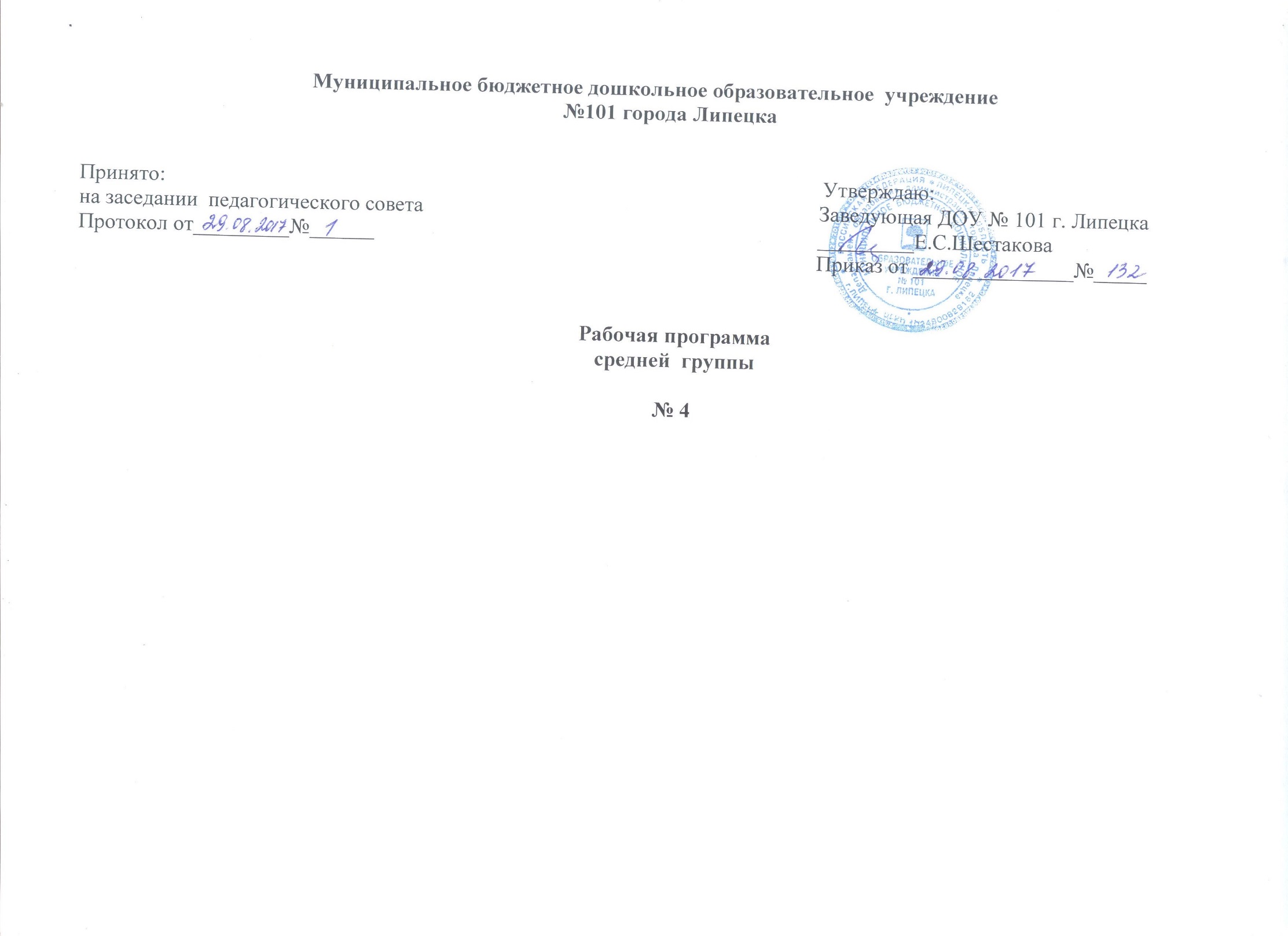 Планируемые результаты  освоения  программы конкретизируют требования ФГОС ДО к целевым ориентирам.Планируемые результаты освоения программы математического развития дошкольников «Игралочка» Л.Г. Петерсон, Е.Е. Кочемасовой.ребёнок  выделяет и выражает в речи признаки сходства и различия предметов по разным признакам;может продолжить ряд из предметов или фигур с одним изменяющимся признаком;различает и называет все цвета спектра (красный, оранжевый, желтый, зеленый, голубой, синий, фиолетовый); различает и называет черный, серый, белый цвета; оттенки цветов;владеет навыками счета в пределах 8, отсчитывает 8 предметов от большего количества, соотносит запись чисел с количеством, умеет находить место предмета в ряду, отвечать на вопрос: «На котором месте слева, справа?», умеет располагать числа по порядку от 1 до 8;узнает и называет квадрат, прямоугольник, овал, находит в  окружающей обстановке предметы сходные по форме;сравнивает  предметы по длине, ширине, высоте, раскладывает до 5 предметов в возрастающем порядке, выражает в речи соотношение между ними;умеет определять направление движения от себя (вверх,  вниз, вперед, назад, направо, налево); показывает  правую и левую руки; называет части суток, устанавливает их последовательность.Планируемые результаты работы по краеведению, приобщению дошкольников к культурному наследию русского народа «Родной край»ребёнок  проявляет интерес к русскому фольклору; может эмоционально передать содержание некоторых потешек, прибауток; под руководством взрослого принимает участие в инсценировке малых фольклорных форм;знает небольшие колыбельные песни, использует их в играх с куклами; по вопросам воспитателя может рассказать о народной игрушке матрёшке (назвать элементы одежды, цветовую гамму); узнаёт и может назвать  романовские игрушки – свистульки, активен в играх с ними;под руководством взрослого включается в народные игры, отражающие отношение к окружающей природе; знает и произносит речитативы к ним;может назвать элементы русского народного костюма (рубаха, сарафан, передник, платок, пояс).          ОПИСАНИЕ ОБРАЗОВАТЕЛЬНОЙ ДЕЯТЕЛЬНОСТИ ПО ПОЗНАВАТЕЛЬНОМУ РАЗВИТИЮ        Основные направления реализации образовательной области «Познавательное развитие»Развитие сенсорной культуры Формирование элементарных математических представленийФормирование целостной картины мира1. Развитие сенсорной культурыРазвитие сенсорной культуры составляют: знание о цвете; работа с геометрическими фигурами; сравнение предметов, обследование материалов и их свойств.2. Формирование элементарных математических представлений 3. Формирование целостной картины мира			«Родной край» (система работы по краеведению, приобщению дошкольников к культурному наследию русского народа)Работа по краеведению, приобщению дошкольников к культурному наследию русского народа «Родной край» представлена следующими разделами: «Русский фольклор»;«Народная игра и игрушка»;«Русский народный костюм»;«Творчество русских умельцев»;«Архитектура – как часть народного искусства». «Мой город, его достопримечательности и история»ОБЪЁМ РЕГЛАМЕНТИРОВАНОЙ ОБРАЗОВАТЕЛЬНОЙ НАГРУЗКИ ПО ОБРАЗОВАТЕЛЬНОЙ ОБЛАСТИ «ПОЗНАВАТЕЛЬНОЕ РАЗВИТИЕ»При проведении организованной образовательной деятельности учитываются требования действующего СанПиН. Продолжительность непрерывной непосредственно образовательной деятельности для детей от 4 до 5-ти лет – не более 20 минут. Максимально допустимый объем образовательной нагрузки в первой половине дня в средней группе не превышает 40 минут. В середине времени, отведенного на непрерывную образовательную деятельность, проводят физкультурные минутки. Перерывы между периодами непрерывной образовательной деятельности – не менее 10 минут.ПЕРСПЕКТИВНО-ТЕМАТИЧЕСКОЕ ПЛАНИРОВАНИЕ РЕГЛАМЕНТИРОВАННОЙ ОБРАЗОВАТЕЛЬНОЙ ДЕЯТЕЛЬНОСТИ1. Формирование целостной картины мира Формирование элементарных математических представленийСОДЕРЖАНИЕ РАБОТЫ ПО ОБРАЗОВАТЕЛЬНОЙ ОБЛАСТИ «ПОЗНАВАТЕЛЬНОЕ РАЗВИТИЕ» В СОВМЕСТНОЙ ДЕЯТЕЛЬНОСТИ ВОСПИТАТЕЛЯ С ДЕТЬМИ И РЕЖИМНЫХ МОМЕНТАХФормы  реализации ПрограммыОбразовательная деятельность, осуществляемая в совместной деятельности воспитателя с детьми и в ходе режимных моментов требует особых форм работы в соответствии с реализуемыми задачами воспитания, обучения и развития ребенка. Образовательная деятельность, осуществляемая в ходе режимных моментов, требует особых форм работы в соответствии с реализуемыми задачами воспитания, обучения и развития ребенка. В режимных процессах, в свободной детской деятельности воспитатель создает по мере необходимости дополнительно развивающие проблемно-игровые или практические ситуации, побуждающие дошкольников применить имеющийся опыт, проявить инициативу, активность для самостоятельного решения возникшей задачи.Формы, способы, методы и средства реализации Программы подбираются с учетом возрастных и индивидуальных особенностей воспитанников, специфики их образовательных потребностей и интересов.В качестве адекватных форм работы с детьми используются:Методы и средства реализации ПрограммыОрганизация опытно-экспериментальной деятельности с детьми (на прогулках и в блоке совместной деятельности воспитателя с детьми)              Планируемые результаты освоения программыПланируемые результаты  освоения  программы конкретизируют требования ФГОС ДО к целевым ориентирам.Планируемые результаты работы по краеведению, приобщению дошкольников к культурному наследию русского народа «Родной край»К пяти годамребёнок может подобрать к игрушкам и иллюстрациям соответствующую малую фольклорную форму; пользуется средствами вербальной и невербальной выразительности при их рассказывании; под руководством взрослого на основе малых фольклорных форм может составить небольшой рассказ; может загадать несколько коротких загадок; активен в их разгадывании;может передать содержание некоторых русских народных сказок, с удовольствием принимает участие в их инсценировке; по побуждению взрослого пользуется присказками и концовками.ОПИСАНИЕ ОБРАЗОВАТЕЛЬНОЙ ДЕЯТЕЛЬНОСТИ ПО РЕЧЕВОМУ РАЗВИТИЮОсновные направления реализации образовательной области «Речевое развитие»Основные направления работы по развитию речи детей:Развитие словаря: освоение значений слов и их уместное употребление в соответствии с контекстом высказывания, с ситуацией, в которой происходит общение.Воспитание звуковой культуры речи: развитие восприятия звуков родной речи и произношения.Формирование грамматического строя: Морфология (изменение слов по родам, числам, падежам)Синтаксис (освоение различных типов словосочетаний и предложений)Словообразование.Развитие связной речи:Диалогическая (разговорная) речьМонологическая речь (рассказывание).Формирование элементарного осознания явлений языка и речи: различение звука и слова, нахождение места звука в слове.Воспитание любви и интереса к художественному слову. Художественная литература:расширение читательских интересов детейвосприятие литературного текстатворческая деятельность на основе литературного текста.Содержание работы «Родной край» (система работы по краеведению, приобщению дошкольников к культурному наследию русского народа)Работа по краеведению, приобщению дошкольников к культурному наследию русского народа «Родной край» представлена следующими разделом: «Русский фольклор»ОБЪЁМ РЕГЛАМЕНТИРОВАНОЙ ОБРАЗОВАТЕЛЬНОЙ НАГРУЗКИ ПО ОБРАЗОВАТЕЛЬНОЙ ОБЛАСТИ «РЕЧЕВОЕ РАЗВИТИЕ»ПЕРСПЕКТИВНО-ТЕМАТИЧЕСКОЕ ПЛАНИРОВАНИЕ РЕГЛАМЕНТИРОВАННОЙ ОБРАЗОВАТЕЛЬНОЙ ДЕЯТЕЛЬНОСТИСОДЕРЖАНИЕ РАБОТЫ ПО ОБРАЗОВАТЕЛЬНОЙ ОБЛАСТИ «РЕЧЕВОЕ РАЗВИТИЕ» В СОВМЕСТНОЙ ДЕЯТЕЛЬНОСТИ ВОСПИТАТЕЛЯ С ДЕТЬМИ И РЕЖИМНЫХ МОМЕНТАХФормы  реализации ПрограммыОбразовательная деятельность, осуществляемая в ходе режимных моментов, требует особых форм работы в соответствии с реализуемыми задачами воспитания, обучения и развития ребенка. В режимных процессах, в свободной детской деятельности воспитатель создает по мере необходимости дополнительно развивающие коммуникативно-игровые или практические ситуации, побуждающие дошкольников применить имеющийся опыт, проявить инициативу, активность.Формы, способы, методы и средства реализации Программы подбираются с учетом возрастных и индивидуальных особенностей воспитанников, специфики их образовательных потребностей и интересов.В качестве адекватных форм работы с детьми используются:Методы и средства реализации ПрограммыПланируемые результаты освоения программыПланируемые результаты  освоения  программы конкретизируют требования ФГОС ДО к целевым ориентирам.ОПИСАНИЕ ОБРАЗОВАТЕЛЬНОЙ ДЕЯТЕЛЬНОСТИ ПО СОЦИАЛЬНО-КОММУНИКАТИВНОМУ РАЗВИТИЮОсновные направления реализации образовательной области «Социально-коммуникативное развитие»Развитие игровой деятельности детей с целью освоения различных социальных ролей Формирование основ социальной культуры  у дошкольниковТрудовое воспитание Формирование основ безопасного поведения в быту, социуме, природе1. Развитие игровой деятельности детей2. Формирование основ социальной культуры  у дошкольников3. Трудовое воспитание4. Формирование основ безопасного поведения в быту, социуме, природе«Родной край» (система работы по краеведению, приобщению дошкольников к культурному наследию русского народа)Работа по краеведению, приобщению дошкольников к культурному наследию русского народа «Родной край» представлена следующими разделами: «Русский фольклор»;«Народная игра и игрушка»;«Русский народный костюм»;«Творчество русских умельцев»;«Архитектура – как часть народного искусства». «Мой город, его достопримечательности и история»ОБЪЁМ РЕГЛАМЕНТИРОВАНОЙ ОБРАЗОВАТЕЛЬНОЙ НАГРУЗКИ ПО ОБРАЗОВАТЕЛЬНОЙ ОБЛАСТИ «СОЦИАЛЬНО-КОММУНИКАТИВНОЕ РАЗВИТИЕ»ПЕРСПЕКТИВНО-ТЕМАТИЧЕСКОЕ ПЛАНИРОВАНИЕ РЕГЛАМЕНТИРОВАННОЙ ОБРАЗОВАТЕЛЬНОЙ ДЕЯТЕЛЬНОСТИСОДЕРЖАНИЕ РАБОТЫ ПО ОБРАЗОВАТЕЛЬНОЙ ОБЛАСТИ «СОЦИАЛЬНО-КОММУНИКАТИВНОЕ РАЗВИТИЕ» В СОВМЕСТНОЙ ДЕЯТЕЛЬНОСТИ ВОСПИТАТЕЛЯ С ДЕТЬМИ И РЕЖИМНЫХ МОМЕНТАХРеализация задач социально-коммуникативного развития дошкольников направлена на приобретение опыта в различных видах детской деятельности.Игровая деятельность дает ребенку почувствовать себя равноправным членом общества. В игре у ребенка появляется уверенность в собственных силах, в способности получать реальный результат.Исследовательская деятельность дает возможность ребенку самостоятельно находить решение, подтверждение или опровержение собственных представлений.Изобразительная деятельность позволяет ребенку с помощью элементарного труда в процессе создания продуктов детского творчества на основе воображения и фантазии «вжиться» в мир взрослых, познать его и принять в нем участие.Предметная деятельность удовлетворяет познавательные интересы ребенка в определенный период, помогает ориентировать в окружающем мире.Познавательная  деятельность обогащает опыт ребенка, стимулирует развитие познавательных интересов, рождает и закрепляет социальные чувства.Коммуникативная деятельность (общение) объединяет взрослого и ребенка, удовлетворяет разнообразные потребности ребенка в эмоциональной близости с взрослым, в его поддержке и оценке.Конструктивная деятельность дает возможность сформировать сложные мыслительные действия, творческое воображение, механизмы управления собственным поведением.Формы  реализации ПрограммыВ качестве адекватных форм работы с детьми используются:Методы и средства реализации ПрограммыСпособы поддержки детской инициативы в освоении образовательной области «Социально-коммуникативное развитие»Детская инициатива проявляется в свободной самостоятельной деятельности детей по выбору и интересам. Возможность играть, рисовать, конструировать, сочинять и пр. в соответствии с собственными интересами является важнейшим источником эмоционального благополучия ребенка в детском саду. Игра как особое пространство развития ребенка 5-го года жизни   (средняя группа)          В средней группе воспитатель продолжает обогащение игрового опыта детей. Перспективное планирование сюжетно - ролевой игрыДидактические игры(см.картотеку)Словесные игры                                                  Планируемые результаты освоения программыПланируемые результаты  освоения  программы конкретизируют требования ФГОС ДО к целевым ориентирам.ОПИСАНИЕ ОБРАЗОВАТЕЛЬНОЙ ДЕЯТЕЛЬНОСТИ ПО ФИЗИЧЕСКОМУ РАЗВИТИЮ ДЕТЕЙРешение задач физического развития основано на выполнении следующих принципов:ДидактическиеСистематичность и последовательностьРазвивающее обучениеДоступностьВоспитывающее обучениеУчёт индивидуальных и возрастных особенностейСознательность и активность ребёнкаНаглядностьСпециальныеНепрерывностьПоследовательность наращивания тренирующих воздействийЦикличностьГигиеническиеСбалансированность нагрузокРациональность чередования деятельности и отдыхаВозрастная адекватностьОздоровительная направленность всего образовательного процессаОсуществление личностно-ориентированного обучения и воспитанияОсновные направления физического развития:Приобретение детьми опыта в двигательной деятельности:связанной с выполнением упражнений;направленной на развитие таких физических качеств как координация и гибкость;способствующей правильному формированию опорно-двигательной системы организма, развитию равновесия, координации движений, крупной и мелкой моторики;связанной с правильным, не наносящим вреда организму, выполнением основных движений (ходьба, бег, мягкие прыжки, повороты в обе стороны)Становление ценностей здорового образа жизни, овладение его элементарными нормами и правилами:в питании;в двигательном режиме;закаливании;при формировании полезных привычек.Содержание работы «Родной край» (система работы по краеведению, приобщению дошкольников к культурному наследию русского народа)СОДЕРЖАНИЕ РАБОТЫ ПО ОБРАЗОВАТЕЛЬНОЙ ОБЛАСТИ «ФИЗИЧЕСКОЕ РАЗВИТИЕ»  В СОВМЕСТНОЙ ДЕЯТЕЛЬНОСТИ ВОСПИТАТЕЛЯ С ДЕТЬМИ И РЕЖИМНЫХ МОМЕНТАХФормы  реализации ПрограммыФормы, способы, методы и средства реализации Программы подбираются с учетом возрастных и индивидуальных особенностей воспитанников, специфики их образовательных потребностей и интересов.В качестве адекватных форм работы с детьми используются:Методы и средства реализации ПрограммыИспользуемые здоровьесберегающие технологии Медико-профилактическиеОрганизация мониторинга здоровья дошкольников Организация и контроль питания детей Мониторинг физического развития дошкольников Закаливание Организация профилактических мероприятий Организация обеспечения требований СанПиНа Организация здоровьесберегающей среды Физкультурно-оздоровительныеРазвитие физических качеств, двигательной активностиСтановление физической культуры детейДыхательная гимнастикаМассаж и самомассажПрофилактика плоскостопия и формирования правильной осанкиВоспитание привычки к повседневной физической активности и заботе о здоровье. Система физкультурно-оздоровительной работы в ДОУЦель: Удовлетворять биологическую потребность растущего организма ребёнка в двигательной деятельности, давать возможность  ему ощущать радость и удовольствие от умения управлять своим телом.Модель физкультурно-оздоровительной деятельностиПримерный перечень основных движений, спортивных игр и упражненийОсновные движенияПостроениев колонну по одному по росту.Перестроениеиз колонны по одному в колонну по два в движении, со сменой ведущего. Перестроение в звенья на ходу. Повороты направо, налево и кругом на месте, переступанием.Ходьба и равновесие: ходьба обычная, на носках, на пятках, на наружных сторонах стопы, в полуприседе, с поворотами, с заданиями (руки на поясе, к плечам, в стороны, за спину и т. д.);ходьба с перешагиванием через предметы (высота 15—20 см), по наклонной доске (высота 30 см, ширина 25 см), с предметами в руках, на голове, без предметов (высота 35—40 см, ширина 30 см); ходьба спиной вперед (2—3 м), «змейкой», со сменой темпа; ходьба приставным шагом, по шнуру и бревну (высота 20—25 см, ширина 10 см), с мешочком на голове.Бег: в колонне по одному и парами, «змейкой» между предметами,- со сменой ведущего и сменой темпа, между линиями (расстояние 30—90 см), с высоким подниманием колен; бег со старта из разных исходных позиций (стоя, стоя на коленях и др.); бег на скорость (15—20 м, 2—3 раза), в медленном темпе (до 2 мин), со средней скоростью 40—60 м (3—4 раза); челночный бег (5x3=15).Прыжки:, на двух ногах с поворотами кругом, со сменой ног; ноги вместе — ноги врозь; с хлопками над головой, за спиной; прыжки с продвижением вперед (3—4 м), вперед-назад, с поворотами, боком (вправо, влево); прыжки в глубину (спрыгивание с высоты 25 см); прыжки через предметы (2—3) высотой 5—10 см; прыжки в длину с места (50—70 см); прыжки вверх с места (вспрыгивание), высота 15—20 см.Бросание, ловля, метание, катание мяча, обруча между предметами (расстояние 40—50 см); прокатывание мяча из разных исходныхпозиций одной и двумя руками; бросание мяча вверх и ловля (3— 4 раза подряд), отбивание мяча одной и двумя руками (4—5 раз); бросание мяча друг другу двумя руками снизу, из-за головы (расстояние 2 м) и ловля его (расстояние 1,5 м); метание предмета на дальность (расстояние 5—6,5 м), в горизонтальную цель (расстояние 2—2,5 м), в вертикальную цель (расстояние 1,5—2 м).Ползание и лазание: ползание на четвереньках (расстояние 10 м) между предметами, прокатывая мяч, с поворотами кругом; ползание по гимнастической скамейке на животе, подтягиваясь на руках; подлезание под препятствия прямо и боком; пролезание между рейками лестницы, поставленной боком; лазание с опорой на стопы и ладони по доске, наклонной лестнице, скату; лазание по гимнастической стенке (высота 2 м); перелезание с одного пролета на другой вправо, влево, не пропуская реек, чередующимся шагом.Общеразвивающие  упражненияИсходные положения: стоя, стоя на левом, правом колене, сидя (ноги вперед, врозь, на пятках), лежа (на спине, на животе).Положения и движения головы: вверх, вниз, повороты в сторону (4—5 раз), наклоны.Положения и движения рук: однонаправленные и поочередные вверх-вниз, смена рук; махи рук (вперед-назад, перед собой), вращения (одновременные двумя руками вперед-назад); сжимание и разжимание пальцев, вращение кистей рук (7—8 раз).Положения и движения туловища: повороты, наклоны (вправо, влево, вперед), 4—5 раз.Спортивные упражненияКатание на санках, лыжах: подъем с санками на горку, скатывание с горки, торможение при спуске; катание на санках друг друга; скольжение по ледяным дорожкам на двух ногах самостоятельно; передвижение на лыжах скользящим шагом, повороты на месте и переступания, подъемы на горку «полуёлочкой» и боком; ходьба на лыжах без времени (0,5—1 км); игры на лыжах «Карусель в лесу», «Чем дальше, тем лучше», «Воротца».Катание на двух- и трехколесном велосипеде: по прямой, по кругу, «змейкой», с поворотами.Плавание: погружение в воду с головой, ходьба по дну руками вперед-назад; попеременные движения ногами вверх-вниз (3—4 раза); игры в воде («Цапля», «Дровосек в воде», «Карусель», «Покажи пятки», «Катание на кругах»).Подвижные игрыВоспитатель широко использует в разные режимные моменты подвижные игры для закрепления навыков основных движений у детей.Игры с бегом, прыжками, лазанием, бросанием и ловлей, на ориентировку в пространстве и внимание.Музыкально-ритмические упражненияДвижения парами по кругу в танцах и хороводах; кружение по одному и парами; «пружинки», подскоки на месте, прямой галоп; постановка ноги на носок, на пятку.Освоение основных движений, общеразвивающих, спортивных, музыкально-ритмических упражнений содействует не только формированию жизненно важных навыков у детей, но и развитию их физических качеств. В то же время педагог использует в работе с детьми специальные упражнения для целенаправленного развития физических качеств. При этом следует учитывать, что в среднем дошкольном возрасте прежде всего у ребенка наиболее активно развиваются скоростно-силовые качества.Упражнения для развития физических качествИгры и упражнения для развития быстроты движенийДля развития быстроты в работе с детьми среднего возраста воспитатель использует повторный метод, при котором упражнения выполняются с максимальными усилиями, но легко, свободно, без лишнего напряжения. При этом упражнения на быстроту не должны быть продолжительными, широко используются интервалы для отдыха — легкий бег, спокойная ходьба, успокаивающие движения (руки в стороны чуть ниже уровня плеч ладонями вверх, руки назад ладонями внутрь, плечи не поднимать (3—4 раза)).Скоростной бег: 15—20 м. Пробегание дистанции 2—3 раза в I полугодии и до 4—5 раз — во II полугодии.Бег на 10—12 м из разных исходных положений: стоя, стоя на одном колене, лежа.Бег на 10—12 м с высоким подниманием коленей, через препятствия, с изменением темпа.Бег за мячом «Догони и подними мяч».Игры и игровые задания на развитие быстроты реакции на звуковые и зрительные сигналы (продолжительность 15—20 с).Общеразвивающие  упражнения с предметами и без нихХлопки в максимально быстром темпе перед собой и за спиной.Постукивание правым кулаком по левому, ускоряя темп, доводя его до максимального (повторить 2—3 раза).Быстрые повороты палки вправо-влево.Лежа на животе, руки под подбородок (кисть одной руки на кисть другой), быстрое поочередное сгибание ног в коленях (2—4 раза).Лежа на спине, поочередное быстрое поднимание и выпрямление ног, согнутых в коленях.Сидя, упор сзади, попеременное поднимание прямых ног с ускорением темпа.Прыжки на одной и двух ногах в среднем и быстром темпе.Игры с обручами«Юла»: подбросить обруч, покружиться и поймать до падения.«Догони обруч»: энергичное отталкивание обруча и бег за ним, не допуская падения.«Кто дальше?»: прокатывание обруча и бег за ним.Игры с бумажными стрелами, самолетиками«Догони голубя», «Чей самолет пролетит дальше?», «Подбрось и быстро поймай», «Поиграем с бумажным мячиком».Игры«Цветные автомобили», «Найди себе пару», «Мы — веселые ребята», «Совушка», «Кто скорее добежит до флажка».Игры и упражнения для развития скоростно-силовых качествДля развития этих качеств воспитатель организует образовательные ситуации, в которые включает наиболее эффективные упражнения.«Лошадки»: бег с высоким подниманием бедра, через препятствия, с ускорением.«По дорожке»: прыжки в длину с места и с продвижением вперед.«С кочки на кочку»: впрыгивание на невысокие предметы высотой 12-15 см.Подскоки на месте в 2—3 серии по 20—35 с. Между сериями педагог организует паузы для отдыха со спокойной ходьбой и дыхательными упражнениями.Бег через препятствия высотой 12—15 см на дистанцию 15 м.«Мячики»: подскоки на месте. При этом важно помнить, что подскоки разумно давать в 2—3 серии по 20—35 с каждая.«Часики»: стоя у гимнастической стенки и держась одной рукой за рейку, поочередные махи ногами (по 5—6 раз каждой ногой).«Кузнечик»: стоя у гимнастической лестницы лицом к ней и взявшись обеими руками за одну рейку, быстро вставать на вторую-третью снизу рейки и спускаться на пол. Усложнение: толчком двух ног запрыгивать на вторую рейку.«До свидания, мячик!»: прокатывание набивного мяча весом 500 г на расстояние 3—4 м в паре из исходного положения, сидя, ноги врозь.«Катим влево, катим вправо»: из положения сидя, упор сзади, набивной мяч весом 500 г на коленях, поднимать ноги и прокатывать под ними мяч то влево, то вправо (3—4 раза).«Из домика в домик»: прыжки толчком двух ног с мягким приземлением из обруча в обруч (диаметром 30—35 см), разложенных на полу на расстоянии 30—35 см.«Кругом, кругом, кругом»: прыжки вокруг предмета (мягкого модуля, скамейки, стола, стула) сначала в одну, затем в другую сторону.«Радуга»: прыжки через ленты, лежащие на расстоянии 1 м, цвет которых соответствует цвету полос радуги.«Кенгуру»: прыжки через резинки или рейки, расположенные на расстоянии 1 м на высоте 12—15 см.«Кто соберет больше лент»: прыгая вверх с места, снимать по одной короткой ленточки с веревки, натянутой выше поднятых рук ребенка на 20—25 см.«Перепрыгиваем через ручейки», «Лягушка прыгает с кочки на кочку».Игры и упражнения для развития силыУпражнения с набивными мячами весом 500 г и с фитболамиВоспитатель предлагает детям выполнять эти упражнения преимущественно из положений сидя и лежа по 3—5 раз.Лежа на животе, поднимание рук перед собой.Сидя, прокатывание мяча вперед как можно дальше.Стоя, поднимание мяча над головой и бросание вперед.Лежа на спине, мяч за головой в вытянутых руках, перевороты на живот.Ритмичные сжимания большого мяча (фитбола) между руками.Передача фитбола, набивного мяча друг другу по кругу.Лежа на полу, на спине, ноги на фитболе, Поднимание таза вверх.Лежа на спине, на полу, передача мяча из рук в ноги и обратно.Подвижные игры и игровые упражнения«Из круга в круг»: прыжки из обруча в обруч.Прыжки через рейки, выложенные на расстоянии 1 м, высота 15-17 см.«Сильные руки»: шагать вокруг обруча, опираясь на руки, сначала в одну, затем в другую стороны.«Влево - вправо»: поочередное усаживание на набивной мяч или справа или слева от него.«Лягушки», «Скок-поскок».«Кто соберет больше лент»: прыгать вверх с места толчком двумя ногами, снимать только по одной ленте.«Через ручейки», «Зайчата».Игры и упражнения для развития выносливостиДля развития выносливости у детей средней группы воспитатель использует метод непрерывных упражнений небольшой интенсивности с небольшими перерывами. В конце года продолжительность непрерывных движений может быть доведена до 1,5—2 мин.УпражненияБег со средней скоростью (50— 60% от максимальной).Бег с низкой скоростью (30—40% от максимальной) на 150—200 м в I полугодии и 240—300 м — во II полугодии.Подскоки в течение 30—50 св начале года и 50—60 с в конце года (сериями от 20—25 до 50—60 прыжков с небольшими перерывами).Подвижные игры с многократным повторением движений, выполняемых длительное время: «Поезд», «Жеребята», «Солнце и дождик», «Найди свой лист», «На прогулке», «Найдите флажки», «Козочки».Спортивные упражненияХодьба на лыжах.Катание на санках.Катание на велосипеде.Катание и качание на качелях.Упражнения на развитие гибкостиУпражнения для рук и плечевого поясаАктивные круговые движения руками в одну и другую стороны.Активные маховые движения руками с лентами вверх-вниз по максимальной амплитуде.Махи обручем вперед-назад одной, затем другой рукой.Поочередные плавные маховые движения руками вперед-назад с одновременным приседанием.Из положения сидя на полу, обхватывание большого фитбола руками и ногами.Упражнения для туловищаНаклоны вправо с прокатыванием обруча (мяча) как можно дальше от себя вправо и влево.Сидя на коленях, прокатывать мяч вокруг себя в одну, затем в другую стороны.Пружинистые повороты в стороны по максимальной амплитуде.Наклоны вперед как можно дальше с опорой на руки.Упражнения для ногКруговые вращательные поочередные движения стопой в одну и другую стороны.Мягкие пружинистые наклоны вперед в сторону из положений сидя и стоя.Махи ногами в сторону, стараться достать до кисти руки.Сидя на коленях перед фитболом, прокатывать мяч вперед, не выпуская его из рук.Лежа на спине, приподнимать и разводить ноги в стороны как можно шире.Стоя спиной к гимнастической стенке вплотную, совершать наклоны вперед, перебирая поочередно рейки и притягивая туловище вниз.Стоя на коленях спиной к стенке, прогибаться, доставая стенку.Игры и упражнения для развития координацииХодьба разными способами в сочетании с заданиями на равновесие, с изменением направления движения.Бег из разных исходных положений (стоя, сидя).Подскоки на месте со сменой положений рук, ног, поворотами в стороны.Общеразвивающие упражнения с предметами: мячами, палками, обручами и т. п.Упражнения с фитболами: сидя на мяче, «ходьба» и «бег» на месте, приставные шаги влево и вправо.Подвижные игры«Самый ловкий»: бег по зигзагообразной линии длиной 5—6 м.«Найди свою пару», «Ловушки с лентами», «Зайцы и сторож», «Кто быстрее добежит до флажка?»Минимальные результатыБег на 30 м — 13,5 с.Прыжки в длину с места — 50 см.Бросание предмета весом 80 г — 5 м.Бросание предмета весом 100 г — 5,5 м.Бросание набивного мяча (1 кг) — 1,3 см.Спрыгивание (прыжки в глубину) — 40 см.Подвижные игрыПальчиковые игрыДыхательная гимнастикаГимнастика после сна                                                 Планируемые результаты освоения программы.Планируемые результаты работы по краеведению, приобщению дошкольников к культурному наследию русского народа «Родной край»К пяти годамребёнок может подобрать к игрушкам и иллюстрациям соответствующую малую фольклорную форму; пользуется средствами вербальной и невербальной выразительности при их рассказывании; под руководством взрослого на основе малых фольклорных форм может составить небольшой рассказ; может загадать несколько коротких загадок; активен в их разгадывании;может передать содержание некоторых русских народных сказок, с удовольствием принимает участие в их инсценировке; по побуждению взрослого пользуется присказками и концовками;может назвать некоторые русские народные инструменты (балалайка, гармонь, ложки, свистульки), использует их в игровой деятельности; имеет элементарные представления о народных игрушках (романовская игрушка, тряпичные куклы, соломенные игрушки); по вопросам воспитателя или с опорой на мнемосхему может составить небольшой рассказ о них; имеет представление о народном промысле – липецкая хохлома; может использовать простые элементы в изобразительной деятельности.ОПИСАНИЕ ОБРАЗОВАТЕЛЬНОЙ ДЕЯТЕЛЬНОСТИ ПО ХУДОЖЕСТВЕННО-ЭСТЕТИЧЕСКОМУ РАЗВИТИЮ ДЕТЕЙОсновные направления реализации образовательной области «Художественно-эстетическое развитие»Изобразительная деятельностьВосприятие искусстваРазвитие продуктивной деятельности и детского творчества:в лепке в рисованиив аппликациив конструированииВосприятие художественной литературы и фольклораМузыкальная деятельностьСлушаниеПениеМузыкально-ритмические движенияИгра на детских музыкальных инструментахРазвитие творчества: песенного, музыкально-игрового, танцевальногоСодержание работы Изобразительная деятельностьВосприятие художественной литературы и фольклораОсновные подходы к организации работы по воспитанию у детей интереса к художественному слову:ежедневное чтение детям вслух является обязательным и рассматривается как традиция;в отбор художественных текстов учитываются предпочтения педагогов и особенности детей, а также способность книги конкурировать с видеотехникой не только на уровне содержания, но и на уровне зрительного ряда;создание о поводу художественной литературы детско-родительских проектов с включением различных видов деятельности: игровой, продуктивной, коммуникативной, познавательно-исследовательской, в ходе чего создаются целостные продукты в виде книг-самоделок, выставок изобразительного творчества.отказ от обучающих занятий по ознакомлению с художественной литературой в пользу свободного непринудительного чтения.Музыкальная деятельность«Родной край» (система работы по краеведению, приобщению дошкольников к культурному наследию русского народа)ОБЪЁМ РЕГЛАМЕНТИРОВАНОЙ ОБРАЗОВАТЕЛЬНОЙ НАГРУЗКИПО ОБРАЗОВАТЕЛЬНОЙ ОБЛАСТИ «ХУДОЖЕСТВЕННО-ЭСТЕТИЧЕСКОЕ РАЗВИТИЕ»ПЕРСПЕКТИВНО-ТЕМАТИЧЕСКОЕ ПЛАНИРОВАНИЕ РЕГЛАМЕНТИРОВАННОЙ ОБРАЗОВАТЕЛЬНОЙ ДЕЯТЕЛЬНОСТИРисованиеАппликацияЛепкаКонструированиеСОДЕРЖАНИЕ РАБОТЫ ПО ОБРАЗОВАТЕЛЬНОЙ ОБЛАСТИ «ХУДОЖЕСТВЕННО-ЭСТЕТИЧЕСКОЕ РАЗВИТИЕ»  В СОВМЕСТНОЙ ДЕЯТЕЛЬНОСТИ ВОСПИТАТЕЛЯ С ДЕТЬМИ И РЕЖИМНЫХ МОМЕНТАХФормы  реализации ПрограммыФормы, способы, методы и средства реализации Программы подбираются с учетом возрастных и индивидуальных особенностей воспитанников, специфики их образовательных потребностей и интересов.В качестве адекватных форм работы с детьми используются:Методы и средства реализации ПрограммыТЕАТРАЛИЗОВАННЫЕ ИГРЫПознавательное развитиеПознавательное развитиеПланируемые результатыРазвитие интересов детей, любознательности и познавательной мотивации; формирование познавательных действий, становление сознания.Задаёт много вопросов поискового характера, стремится установить связи и зависимости в природе, социальном мире. Владеет основными способами познания; с помощью воспитателя активно включается в деятельность экспериментирования; умеет выполнять сенсорный анализ, выделяя ярко выраженные и скрытые в предметах качества и свойства.Формирование первичных представлений о себе, других людях, объектах окружающего мираИмеет первичные представления о  своём организме. Рассказывает о деятельности членов своей семьи, о произошедших семейных событиях, праздниках, о любимых игрушках, домашних животных. Беседует о профессиях работников детского сада.Формирование первичных представлений о свойствах и отношениях объектов окружающего мираВ  процессе совместной исследовательской деятельности активно познаёт и называет свойства и качества предметов, особенности объектов природы, обследовательские действия. Объединяет предметы и объекты в видовые категории с указанием характерных признаков.Формирование представлений о малой родине и Отечестве, о социокультурных ценностях нашего народа, об отечественных традициях и праздникахЗнает название страны и города, в котором живёт, хорошо ориентируется в ближайшем окружении.ЗадачиСодержаниеобогащать сенсорный опыт детей, развивать целенаправленное восприятие и самостоятельное обследование окружающих предметов (объектов) с опорой на разные органы чувств;развивать умение замечать не только ярко представленные в предмете (объекте) свойства, но и менее заметные, скрытые; устанавливать связи между качествами предмета и его назначением, выявлять простейшие зависимости предметов (по форме, размеру, количеству) и прослеживать изменения объектов по одному-двум признакам.Различение и называние цветов спектра — красный, оранжевый, желтый, зеленый, голубой, синий, фиолетовый; черный, серый, белый; 2—3 оттенка цвета (светло-зеленый, темно-синий). Различение и называние геометрических фигур (круг, квадрат, овал, прямоугольник, треугольник, звезда, крест), воссоздание фигур из частей. Использование сенсорных эталонов для оценки свойств предметов (машина красная, кошка пушистая, чай горячий, стул тяжелый). Сравнение предметов, выделение отличия и сходства по 2—3-м признакам, освоение группировки (по цвету, форме, размеру, материалу, вкусу, запаху, фактуре поверхности). Описание предмета по 3—4-м основным свойствам. Отражение признаков предметов в продуктивных видах деятельности.ЗадачиСодержаниеформирование любознательности, активности, ориентированной на удовлетворение познавательных интересов, радость творчества; развитие мыслительных операций (анализ свойств исследуемых объектов или явлений, сравнение свойств   предметов, обобщение, распределение предметов в группы по выбранному свойству, синтез на основе выбранной структуры, конкретизация, классификация, аналогия); формирование предпосылок логического мышления; формирование сенсорных процессов и способностей; увеличение объема внимания и памяти; расширение и обогащение словаря, совершенствование связной речи, развитие умения аргументировать свои высказывания, строить простейшие умозаключения; развитие вариативного мышления, фантазии, воображения, творческих способностей;формирование предпосылок универсальных учебных действий (произвольность поведения, умение целенаправленно владеть волевыми усилиями, устанавливать правильные отношения с взрослыми и сверстниками; опыт выполнения таких универсальных учебных действий, как работа по правилу и образцу; фиксация затруднения в деятельности, выявление его причины, выбор способов преодоления затруднения, обдумывание и планирование своих действий, проверка их результатов, исправление ошибок).Продолжение ряда из предметов или фигур с одним изменяющимся признаком. Различение и называние всех цветов спектра (красный, оранжевый, желтый, зеленый, голубой, синий, фиолетовый); различение и называние черного, серого, белого цвета; оттенков цветов. Счёт в пределах 8, отсчитывание предметов от большего количества, соотношение записи чисел с количеством, нахождение места предмета в ряду, расположение чисел по порядку. Различение основных форм (квадрат, круг, треугольник, прямоугольник, овал, шар, куб), поиск в  окружающей обстановке предметы сходные по форме. Сравнение предметов по длине, ширине, высоте, раскладывание предметов в возрастающем порядке. Определение направления движения от себя (вверх,  вниз, вперед, назад, направо, налево); распознавание  правой и левой руки. Распознавание частей суток, установление их последовательности.ЗадачиСодержаниеобогащать представления о мире природы, о социальном мире, о предметах и объектах рукотворного мира;проявлять познавательную инициативу в разных видах деятельности, в уточнении или выдвижении цели, в выполнении и достижении результата;обогащать социальные представления о людях – взрослых и детях: особенностях внешности, проявлениях половозрастных отличий, о некоторых профессиях взрослых, правилах отношений между взрослыми и детьми;продолжать расширять представления детей о себе, детском саде и его ближайшем окружении;развивать элементарные представления о родном городе и стране;способствовать возникновению интереса к родному городу и стране.Формирование первичных представлений о себе, других людяхОвладение умениями сравнивать людей разного возраста и пола, видеть особенности внешности, прически, одежды, обуви, подбирать одежду и обувь в зависимости от сезона.  Освоение разнообразия профессиональных занятий взрослых, развитие умений узнавать и называть людей отдельных профессий, профессиональные действия людей, некоторые инструменты, необходимые в профессии. Проявление интереса к общению со сверстниками. Освоение представлений о некоторых особенностях мальчиков и девочек, их именах, любимых занятиях, игрушках, взаимоотношениях друг с другом. Освоение представлений о себе – своих полного имени, фамилии, возраста, пола, любимых занятий. Осознание некоторых своих умений, знаний, возможностей, желаний. Освоение умений отражать их в речи. Проявление интереса к особенностям своего организма, заботы о нем.Формирование первичных представлений о малой родине и ОтечествеРодной город: освоение представлений о названии родного города, некоторых городских объектах, видах транспорта. Овладение отдельными правилами поведения на улице, в транспорте. Участие в создании рисунков, аппликаций, поделок на тему «Мой город». Освоение начальных представлений о родной стране: название, некоторых общественных праздниках и событиях. Освоение стихов, песен о родной стране.Ребенок открывает мир природыЗнакомство с новыми представителями животных и растений. Выделение разнообразия явлений природы (моросящий дождь, ливень, туман и т. д.), растений и животных. Распознавание свойств и качеств природных материалов (сыпучесть песка, липкость мокрого снега и т. д.). Сравнение хорошо знакомых объектов природы и материалов, выделение признаков отличия и единичных признаков сходства. Определение назначения основных органов и частей растений, животных,человека (корень у растения всасывает воду из земли и служит опорой растению и т. д.) в наблюдении и экспериментировании. Различение и называние признаков живого у растений, животных и человека (двигаются, питаются, дышат, растут). Накопление фактов о жизни животных и растений в разных средах обитания, установление связей приспособления отдельных хорошо знакомых детям растений и  животных к среде обитания (рыбы живут в воде: плавают с помощью плавников,дышат жабрами т. д.). Наблюдение признаков приспособления растений и животных к изменяющимся условиям среды осенью, зимой, весной и летом. Установление изменений во внешнем виде (строении) хорошо знакомых растений и животных в процессе роста и развития, некоторые яркие стадии и их последовательность. Различение домашних и диких животных по существенному признаку (дикие животные самостоятельно находят пищу, а домашних кормит человек и т. д.). Распределение животных и растений по местам их произрастания и обитания (обитатели леса, луга, водоема, клумбы и т. д.). Составление описательных рассказов о хорошо знакомых объектах природы. Отражение в речи результатов наблюдений, сравнения. Использование слов, обозначающих меру свойств (светлее, темнее, холоднее и т. д.), установленные связи, усвоенные обобщения, красоту природы.Разделы Распределение содержания по возрастным группамРазделы Средняя группаРусский фольклорПродолжить ведение детей в мир русского фольклора (разучивание малых фольклорных форм – прибауток, загадок, считалок, закличек, нелепиц, докучных сказок; детских народных песен, хороводов; рассказывание и инсценирование народных сказок, знакомство с присказками).Создать условия для непосредственного погружения в мир русского фольклора через участие в фольклорных развлечениях и совместных со старшими дошкольниками календарных праздниках.Побуждать детей к совместному со взрослым составлению небольших рассказов на основе малых фольклорных форм.Познакомить с русскими народными инструментами (балалайка, гармонь, свистульки), побуждать к игре на народных  инструментах (ложки, свистульки).Народная игра и игрушкаРасширить знания детей о романовской игрушке (усложнение образов, особенности внешнего вида, материал).Познакомить с народными игрушками: тряпичной куклой, соломенными игрушками (кукла скрутка).Продолжить знакомство с народными играми – разучить некоторые игры, отражающие отношение к окружающей природе, быт русского народа.Русский народный костюмПознакомить с праздничным русским народным костюмом – мужским и женским: название элементов, внешний вид костюма, расцветка, элементы украшения.Творчество русских умельцевПознакомить с липецкой хохломой (особенности внешнего вида, растительные мотивы).Побуждать к использованию мотивов и простых элементов липецких узоров в изобразительной деятельности.Архитектура – как часть народного искусстваРасширить представления детей о русской избе (деревенский срубленный дом и его составные части).Учить сравнивать «дом прабабушки» с современным домом.Мой город, его достопримечательности и историяФормировать представление детей о ближайшем окружении (дом, в котором я живу, мой микрорайон).Познакомить детей с некоторыми культурными достопримечательностями родного города (театры, парки, зоопарк, фонтаны).РазделыКоличество в неделюКоличество в месяцКоличество в годФормирование целостной картины мира (познавательно-исследовательская деятельность; природный мир)0,5220Формирование элементарных математических представлений, сенсорное развитие1440Конструктивно-модельная деятельность0,25110ТемаЦелиЦелиДатаДатаДатаДатаДатаДата                                                           Сентябрь                                                           Сентябрь                                                           СентябрьСоставление описательных рассказов об овощах и фруктах.Воронкевич О.А. Добро пожаловать в экологию. – СПб.: «Детство-Пресс», 2008. – с. 93Учить детей составлять описательные рассказы об овощах и фруктах, определять последовательность изложения, используя в качестве плана модели – картинки.Уточнять и закреплять представления детей об овощах и фруктах, отличающихся друг от друга по внешнему виду, способу произрастания.Воспитывать умение слушать друг друга.Учить детей составлять описательные рассказы об овощах и фруктах, определять последовательность изложения, используя в качестве плана модели – картинки.Уточнять и закреплять представления детей об овощах и фруктах, отличающихся друг от друга по внешнему виду, способу произрастания.Воспитывать умение слушать друг друга.07.09.17Край родной, навек любимый.Алешина Н.В. Патриотическое воспитание дошкольников. – М.: Элизе Трэйдинг, 2004.Дать информацию о родном городе, кто в нем живет, трудится. Повторить с детьми названия улиц, на которых они живут; проанализировать, откуда пошло название улиц "Космонавтов", "Звёздная", рассмотреть иллюстрации, фотографии любимых детьми мест родного города(Нижний парк, зоопарк, парк Победы, кафе "Макдоналдс", пиццерии. Предложить детям объяснить, почему им нравится проводить время в том или ином месте родного края. Развивать мыслительную активность, воспитывать любовь к родному городу.Дать информацию о родном городе, кто в нем живет, трудится. Повторить с детьми названия улиц, на которых они живут; проанализировать, откуда пошло название улиц "Космонавтов", "Звёздная", рассмотреть иллюстрации, фотографии любимых детьми мест родного города(Нижний парк, зоопарк, парк Победы, кафе "Макдоналдс", пиццерии. Предложить детям объяснить, почему им нравится проводить время в том или ином месте родного края. Развивать мыслительную активность, воспитывать любовь к родному городу.ОктябрьОктябрьОктябрьОктябрьОктябрьОктябрьОктябрьОктябрьОктябрьРазноцветные краски осениВострухина Т.В., Кондрыкинская Л.А.Знакомим с окружающим миром детей 3-5 лет. – М.: ТЦ Сфера, 2015. – с. 83На бабушкином двореВоронкевич О.А. Добро пожаловать в экологию. – СПб.: «Детство-Пресс», 2008. – с. 113.Закреплять представления о сезонных изменениях в природе;Учить узнавать разные породы деревьев по листьям.Знакомить с домашними животными (их внешнем виде, значением для человека). Развивать умственную операцию "обобщение". Воспитывать интерес и бережное отношение к домашним животным.Закреплять представления о сезонных изменениях в природе;Учить узнавать разные породы деревьев по листьям.Знакомить с домашними животными (их внешнем виде, значением для человека). Развивать умственную операцию "обобщение". Воспитывать интерес и бережное отношение к домашним животным.05.10.1705.10.17                                                                                                            Ноябрь                                                                                                                                                        Ноябрь                                                                                                                                                        Ноябрь                                                                                                                                                        Ноябрь                                                                                                                                                        Ноябрь                                                                                                                                                        Ноябрь                                                                                                                                                        Ноябрь                                                                                                                                                        Ноябрь                                                                                                                                                        Ноябрь                                            Как зимуют дикие звери.Воронкевич О.А. Добропожаловать в экологию. – СПб.: «Детство-Пресс», 2008. – с. 100Как зимуют дикие звери.Воронкевич О.А. Добропожаловать в экологию. – СПб.: «Детство-Пресс», 2008. – с. 100Формировать представление о том, что дикие животные приспосабливаются к изменениям погодных условий.Закрепить представление о том, что у каждого времени года свои особенности и как дикие звери приспосабливаются к жизни в зимний период.Развивать доказательную речь.02.11.1702.11.1702.11.17Хмурая осеньВострухина Кондрыкина Сфера 2011 стр.120Хмурая осеньВострухина Кондрыкина Сфера 2011 стр.120Познакомить с осенними явлениями в природе.Закреплять знания об осенней одежде.Развивать эмоциональную отзывчивость.Учить видеть красоту окружающего мира.30.11.1730.11.1730.11.17.........ДекабрьДекабрьДекабрьДекабрьДекабрьДекабрьДекабрьДекабрьДекабрьЗнакомство с произведениями народного искусства и народных ремесел(дымковская игрушка ).Чтение потешек  «Дымковские игрушки».   Конспект   Знакомство с произведениями народного искусства и народных ремесел(дымковская игрушка ).Чтение потешек  «Дымковские игрушки».   Конспект   Воспитывать у детей уважение и интерес к народным промыслам посредством фольклора;	познакомить с историей возникновения дымковской игрушки,  ее основных цветах  и элементах узора. 07.12.1707.12.1707.12.1707.12.1707.12.17Знакомство со свойствами дерева и металлаЗнакомство со свойствами дерева и металлаПознакомить детей со свойствами дерева и металла (металл – холодный, дерево – теплый, металл прочнее и тяжелее дерева). Показать детям, как свойства этих материалов люди используют при изготовлении предметов. Воспитывать в детях уважение к людям труда и бережное отношение к окружающим предметамЗнакомство со свойствами дерева и металлаЗнакомство со свойствами дерева и металлаЯнварьЛипецкий зоопарк.Лаврова Л.Н., Чеботарёва И.В. Проектная деятельность с дошкольниками по краеведению. – Липецк: ЛИРО, 2013. – с. 59Липецкий зоопарк.Лаврова Л.Н., Чеботарёва И.В. Проектная деятельность с дошкольниками по краеведению. – Липецк: ЛИРО, 2013. – с. 59Воспитывать любовь к миру животных, желание заботиться о них.Расширить знания детей об обитателях зоопарка.Учить понимать зависимость между внешним видом животных, его повадками и средой обитания, особенностями питания.Познакомить с правилами поведения при наблюдении за животными в зоопарке. Активизировать словарь детей: хищник, обитатели, террариум, вольер18.01.1818.01.1818.01.1818.01.1818.01.18Гигиена и закаливаниеФормирование зож у дош-ов Карепова«Учитель 2009»стр.103                          Гигиена и закаливаниеФормирование зож у дош-ов Карепова«Учитель 2009»стр.103                           Выявить уровень знаний детей о гигиене и закаливании,рассказать о пользе закаливания,дать понятие гигиена.                                                                                                                 Февраль                                                                                                                 Февраль                                                                                                                 Февраль                                                                                                                 Февраль                                                                                                                 Февраль                                                                                                                 Февраль                                                                                                                 Февраль                                                                                                                 Февраль                                                                                                                 ФевральНа бабушкином двореВоронкевич О.А. Добро пожаловать в экологию. – СПб.: «Детство-Пресс», 2008. – с. 113.Вострухина Т.В., Кондрыкинская Л.А.Знакомим с окружающим миром детей 3-5 лет. – М.: ТЦ Сфера, 2015. – с. 107На бабушкином двореВоронкевич О.А. Добро пожаловать в экологию. – СПб.: «Детство-Пресс», 2008. – с. 113.Вострухина Т.В., Кондрыкинская Л.А.Знакомим с окружающим миром детей 3-5 лет. – М.: ТЦ Сфера, 2015. – с. 107Знакомить с домашними животными (их внешнем виде, значением для человека);Развивать умственную операцию «обобщение»;Воспитывать интерес и бережное отношение к домашним животным.01.02.1801.02.1801.02.1801.02.18Наша армия родная.Алешина Н.В. Ознакомление дошкольников с окружающим и социальной действительностью. – М.: Элизе Трэйдинг, 2004. – с. 70Алешина Н.В. Патриотическое воспитание дошкольников. – М.: Элизе Трэйдинг, 2004. – с. 47Наша армия родная.Алешина Н.В. Ознакомление дошкольников с окружающим и социальной действительностью. – М.: Элизе Трэйдинг, 2004. – с. 70Алешина Н.В. Патриотическое воспитание дошкольников. – М.: Элизе Трэйдинг, 2004. – с. 47Сформировать у детей первые представления об особенностях военной службы: солдаты тренируются, чтобы быть сильными, умными, учатся преодолевать препятствия. Уточнить представления о защитниках. Воспитывать чувство гордости.МартЗнакомство со стеклом Т.В.Вострухина Кондрыкина Знакомим с окружающим миром стр.90 Знакомство со стеклом Т.В.Вострухина Кондрыкина Знакомим с окружающим миром стр.90 Познакомить со свойствами стекла,учить устанавливать связи между назначением предмета,его формой,структурой материала из которого он сделан.Воспитывать бережное отношение к результатам труда.01.03.1801.03.1801.03.18Семейные праздникиКоломийченко,Чугаева.стр.137Семейные праздникиКоломийченко,Чугаева.стр.137 Обогащать первоначальное представления детей о праздниках ,особенностях подготовки к ним.Способствовать проявлению заботы,любви по отношению к членам семьи. 29.03.1829.03.1829.03.18Чистка зубовФормирование зож у дош-ов Карепова «Учитель 2009»стр.69Чистка зубовФормирование зож у дош-ов Карепова «Учитель 2009»стр.69Формировать сознательное отношение к выполнению основных гигиенических навыков.Закрепить практические умения и навыкичистки зубов.АпрельАпрельАпрельАпрельАпрельАпрельАпрельАпрельАпрельМир предметов: предметы бытовой техники. Игра «Что у меня есть дома»О.Ф.Горбатенко, стр.51Мир предметов: предметы бытовой техники. Игра «Что у меня есть дома»О.Ф.Горбатенко, стр.51   Сформировать представления о предметах бытовой техники, широко используемой дома и в детском саду (пылесос, мясорубка, стиральная машина и др.);  о значимости их использования для ускорения получения результата, облегчения труда человека; воспитывать бережное и осторожное обращение с бытовой техникой.05.04.1805.04.1805.04.18Пернатые друзья.Воронкевич О.А. Добро пожаловать в экологию. – СПб.: «Детство-Пресс», 2008. – с. 119.Пернатые друзья.Воронкевич О.А. Добро пожаловать в экологию. – СПб.: «Детство-Пресс», 2008. – с. 119.Обобщать представление о «птицах»: у всех птиц есть клюв, тело покрыто перьями, два крыла, две ноги, птенцы появляются из яйца. Учить детей соотносить изменения в природе с жизнью птиц в лесу весной.МайПутешествие в весенний лес.Воронкевич О.А. Добро пожаловать в экологию. – СПб.: «Детство-Пресс», 2008. – с. 120.Путешествие в весенний лес.Воронкевич О.А. Добро пожаловать в экологию. – СПб.: «Детство-Пресс», 2008. – с. 120.Закрепить знания детей о весенних изменениях в живой и неживой природе.Развивать умение сравнивать разные периоды весны.Воспитывать радостное, заботливое отношение детей к пробуждающей природе.Совершенствовать речь.03.05.1803.05.1803.05.18Путешествие в весенний лесВоронкевич О.А. Добро пожаловать в экологию. – СПб.: «Детство-Пресс», 2008. – с. 120Путешествие в весенний лесВоронкевич О.А. Добро пожаловать в экологию. – СПб.: «Детство-Пресс», 2008. – с. 120Закрепить знания детей о весенних изменениях в живой и неживой природе. Развивать умение сравнивать разные периоды весны. Воспитывать радостное, заботливое отношение детей к пробуждающей природе. Совершенствовать речь.ТемаЦелиДатаДатаДатаДатаСентябрьСентябрьСентябрьСентябрьСентябрьСентябрьПовторениеМихайлова З.А. «Математика от трёх до семи». – СПб.: «Акцидент», 1997 (с. 52).закрепить умение считать до четырёх, сравнивать численность групп предметов с помощью счета, умение распознавать изученные геометрические фигуры.развивать воображение, наблюдательность, умение решать логические задачи, составлять узор путём комбинирования цвета и формы.04.09.17ПовторениеПетерсон Л.Г., Кочемасова Е.Е. «Игралочка», ч. 1 и 2. – М.: «Ювента», 2014 (с. 98).актуализировать знания детей по теме «Числа от 1 до 4», представления о геометрических фигурах, сравнение предметов по длине, изученные пространственные отношения; выявить уровень сформированности умений считать до четырёх, соотносить цифры 1-4 с количеством, различать геометрические фигуры по форме, сравнивать численность групп предметов с помощью счета, ориентироваться на плоскости; тренировать мыслительные операции анализ, сравнение и классификацию, развивать внимание, память, речь, воображение, сформировать опыт самоконтроля и выявления причины ошибки11.09.17Раньше, позжеПетерсон Л.Г., Кочемасова Е.Е. «Игралочка», ч. 1 и 2. – М.: «Ювента», 2014 (с. 102).Уточнить представления об изменении предметов со временем, о временных отношениях .Сформировать опыт самостоятельного преодаления затруднения под руководством воспитателя. Закреплять умение выделять, называть, сравнивать свойства предметов, сравнивать с помощью составления пар. Тренировать мыслительные операции анализ и сравнение, 18.09.17КвадратПетерсон Л.Г., Кочемасова Е.Е. «Игралочка», ч. 1 и 2. – М.: «Ювента», 2014 (с. 111).Сформировать представление о квадрате,умение распозновать квадрат в предметах окружающей обстановки и среди фигур.Закрепить знания о круге,треугольнике.Тренировать мыслительные операции,развивать память,мышление,речь.25.09.17ОктябрьОктябрьОктябрьОктябрьОктябрьОктябрьСравнение по ширинеПетерсон Л.Г., Кочемасова Е.Е. «Игралочка», ч. 1 и 2. – М.: «Ювента», 2014 (с. 123).уточнить пространственные отношения «шире» - «уже», сформировать умение сравнивать предметы по ширине путем приложения и наложения, тренировать умение понимать и правильно использовать в речи слова «широкий», «узкий»; сформировать опыт самостоятельного преодоления затруднения под руководством воспитателя (на основе рефлексивного метода);закрепить счетные умения, умение определять, называть и сравнивать свойства предметов, видеть и продолжать закономерность чередования фигур по форме;тренировать мыслительные операции анализ и сравнение, развивать внимание, память, речь, воображение, фантазию, логическое мышление.02.10.17Счёт до пяти. Число и цифра 5Петерсон Л.Г., Кочемасова Е.Е. «Игралочка», ч. 1 и 2. – М.: «Ювента», 2014 (с. 127).сформировать представление о числе и цифре 5, умение считать до пяти, соотносить цифру 5 с количеством;сформировать опыт самостоятельного преодоления затруднения под руководством воспитателя (на основе рефлексивного метода), закрепить умение преодолевать затруднение способом «спросить у того, кто знает»;закрепить счётные умения, умение выделять, называть и сравнивать свойства предметов, умение сравнивать и уравнивать группы предметов по количеству;тренировать мыслительные операции анализ, сравнение и обобщение, развивать внимание, память, речь, воображение, фантазию, логическое мышление, творческие способности, сформировать опыт самоконтроля.09.10.17КубПетерсон Л.Г., Кочемасова Е.Е. «Игралочка», ч. 1 и 2. – М.: «Ювента», 2014 (с. 116).Сформировать представление о кубе, умение распознавать куб в окружающей обстановке.Сформировать опыт самостоятельного преодоления затруднения под руководством воспитателя (на основе рефлексивного метода), закрепить умение преодолевать затруднение способом «спросить у того, кто знает»;закрепить представления об изученных фигурах, умение выделять, называть и сравнивать свойства предметов, умение сравнивать и уравнивать группы предметов по количеству;тренировать мыслительные операции анализ, сравнение и обобщение, развивать внимание, память, речь, воображение, фантазию, логическое мышление, творческие способности, сформировать опыт самоконтроля.16.10.17ОвалПетерсон Л.Г., Кочемасова Е.Е. «Игралочка», ч. 1 и 2. – М.: «Ювента», 2014 (с. 132).Сформировать представление об овале, умение распознавать овал в окружающей обстановке.Сформировать опыт самостоятельного преодоления затруднения под руководством воспитателя (на основе рефлексивного метода), закрепить умение преодолевать затруднение способом «спросить у того, кто знает»;закрепить представления об изученных фигурах, умение выделять, называть и сравнивать свойства предметов, умение сравнивать и уравнивать группы предметов по количеству;тренировать мыслительные операции анализ, сравнение и обобщение, развивать внимание, память, речь, воображение, фантазию, логическое мышление, творческие способности, сформировать опыт самоконтроля.23.10.17Вверху,внизуПетерсон Л.Г., Кочемасова Е.Е. «Игралочка», ч. 1 и 2. – М.: «Ювента», 2014 (с. 120).Уточнить понимание смысла слов «вверху», «внизу».Закрепить пространственные отношения «вверху» - «внизу», закон сохранения количества, счетные умения в пределах 5, умение соотносить цифру с количеством, определять, называть и сравнивать свойства предметов, умение упорядочивать предметы по заданному признаку, представления о круге, квадрате, треугольнике; тренировать мыслительные операции анализ, синтез и сравнение, развивать внимание, память, речь, пространственные представления, фантазию, воображение, творческие способности, опыт самоконтроля.30.10.17НоябрьНоябрьНоябрьНоябрьНоябрьНоябрьВнутри, снаружиПетерсон Л.Г., Кочемасова Е.Е. «Игралочка», ч. 1 и 2. – М.: «Ювента», 2014 (с. 137).уточнить понимание смысла слов «внутри», «снаружи» и грамотно употреблять их в речи;закрепить представление об овале, счетные умения в пределах 5, умение соотносить цифру с количеством предметов, определять, называть и сравнивать свойства предметов, упорядочивать предметы по размеру; тренировать мыслительные операции анализ и сравнение, развивать внимание, память, речь, фантазию, воображение, мелкую моторику рук и мимику лица.06.11.17Впереди, сзади, междуПетерсон Л.Г., Кочемасова Е.Е. «Игралочка», ч. 1 и 2. – М.: «Ювента», 2014 (с. 141).уточнить понимание смысла слов «впереди», «сзади», «между» и грамотно употреблять их в речи; закрепить пространственные отношения «справа» - «слева», закон сохранения количества, счетные умения в пределах 5, умение соотносить цифру с количеством, определять, называть и сравнивать свойства предметов, умение упорядочивать предметы по заданному признаку, представления о круге, квадрате, треугольнике; тренировать мыслительные операции анализ, синтез и сравнение, развивать внимание, память, речь, пространственные представления, фантазию, воображение, творческие способности, опыт самоконтроля.13.11.17ПараПетерсон Л.Г., Кочемасова Е.Е. «Игралочка», ч. 1 и 2. – М.: «Ювента», 2014 (с. 144).Уточнить понимание смысла слова «пара».Сформировать опыт самостоятельного преодоления затруднения под руководством воспитателя (на основе рефлексивного метода), закрепить умение преодолевать затруднение способом «спросить у того, кто знает»;закреплять счётные умения,геометрические и пространственные представления.Тренировать мыслительные операции анализ, синтез и сравнение, развивать внимание, память, речь, пространственные представления, фантазию, воображение, творческие способности, опыт самоконтроля.20.11.17ПрямоугольникПетерсон Л.Г., Кочемасова Е.Е. «Игралочка», ч. 1 и 2. – М.: «Ювента», 2014 (с. 148).Сформировать представление о прямоугольнике, умение распозновать прямоугольник в окружающей обстановке.Сформировать опыт самостоятельного преодоления затруднения под руководством воспитателя (на основе рефлексивного метода), закрепить умение преодолевать затруднение способом «спросить у того, кто знает»;закрепить представления об изученных фигурах, умение выделять, называть и сравнивать свойства предметов, умение сравнивать и уравнивать группы предметов по количеству;тренировать мыслительные операции анализ, сравнение и обобщение, развивать внимание, память, речь, воображение, фантазию, логическое мышление, творческие способности, сформировать опыт самоконтроля.27.11.17ДекабрьДекабрьДекабрьДекабрьДекабрьДекабрьОриентировка в пространствеПетерсон Л.Г., Кочемасова Е.Е. «Игралочка», ч. 1 и 2. – М.: «Ювента», 2014 (с. 144).В.П.Новикова   Математика в д/саду. Стр.10 развивать умение ориентироваться в пространстве; формировать представление о том, чего у каждого человека по два и по одному; учить различать части суток; называть предметы квадратной и круглой формы.04.12.1704.12.17Числовой рядПетерсон Л.Г., Кочемасова Е.Е. «Игралочка», ч. 1 и 2. – М.: «Ювента», 2014 (с. 154).В.П. Новикова Математика в д/саду стр.8.сформировать представления о числовом ряде, закрепить умение считать до пяти, соотносить цифры 1-5 с количеством, сформировать опыт обратного счета от 5 до 1; сформировать опыт самостоятельного преодоления затруднения под руководством воспитателя (на основе рефлексивного метода);закрепить представления об изученных геометрических фигурах и пространственных отношениях, умение выделять, называть и сравнивать свойства предметов, ориентироваться в пространстве; тренировать мыслительные операции анализ, сравнение, обобщение и аналогию, развивать внимание, память, речь, логическое мышление, фантазию, воображение, творческие способности, сформировать опыт самоконтроля
, закреплять знания геометрических фигур, умение классифицировать их по форме и цвету, сравнивать две группы предметов путём приложения, определять, каких предметов больше (меньше) без счёта. 11.12.1711.12.1711.12.17Слева,справаПетерсон Л.Г., Кочемасова Е.Е. «Игралочка», ч. 1 и 2. – М.: «Ювента», 2014 (с. 95).Закрепить пространственные отношения «справа» - «слева»,сформировать представление детей о положении предметов справа и слева., закреплять и называть свойства предметов. Тренировать мыслительные операции анализ, синтез и сравнение, развивать внимание, память, речь, пространственные представления, фантазию, воображение, творческие способности, опыт самоконтроля.18.12.1718.12.1718.12.17Ритм(поиск и составление закономерностейПетерсон Л.Г., Кочемасова Е.Е. «Игралочка», ч. 1 и 2. – М.: «Ювента», 2014 (с. 159).Сформировать представление о ритме, умение в простейших ситуациях видеть закономерность и составлять ряд закономерно чередующих  предметов и фигур.Сформировать опыт самостоятельного преодоления затруднения под руководством воспитателя (на основе рефлексивного метода);закрепить представления об изученных геометрических фигурах и пространственных отношениях, умение выделять, называть и сравнивать свойства предметов, ориентироваться в пространстве; тренировать мыслительные операции анализ, синтез и сравнение, развивать внимание, память, речь, пространственные представления, фантазию, воображение, творческие способности, опыт самоконтроля25.12.1725.12.1725.12.17ЯнварьЯнварьЯнварьЯнварьЯнварьЯнварьСчёт до шести. Число и цифра 6Петерсон Л.Г., Кочемасова Е.Е. «Игралочка», ч. 1 и 2. – М.: «Ювента», 2014 (с. 163).сформировать представление о числе и цифре 6, умение считать до шести и обратно, соотносить цифру 6 с количеством;сформировать опыт самостоятельного преодоления затруднения под руководством воспитателя (на основе рефлексивного метода), закрепить умение преодолевать затруднение способом «спросить у того, кто знает»;закрепить счётные умения, умение выделять и сравнивать свойства предметов, умение сравнивать группы предметов по количеству, используя счёт и составление пар, умение сравнивать предметы по высоте;тренировать мыслительные операции анализ, сравнение и обобщение, развивать внимание, речь, логическое мышление, воображение, творческие способности, сформировать опыт самоконтроля.15.01.18Порядковый счетПетерсон Л.Г., Кочемасова Е.Е. «Игралочка», ч. 1 и 2. – М.: «Ювента», 2014 (с. 168).сформировать представления о порядковом счете, закрепить умение считать до шести, умение соотносить цифры 1-6 с количеством; сформировать опыт самостоятельного преодоления затруднения под руководством воспитателя (на основе рефлексивного метода);закрепить умение определять и называть свойства предметов, умение ориентироваться в пространстве (лево, право); тренировать мыслительные операции анализ, сравнение и обобщение, развивать внимание, двигательную память, речь, логическое мышление, воображение, творческие способности, сформировать опыт взаимоконтроля. 22.01.18Сравнение по длинеПетерсон Л.Г., Кочемасова Е.Е. «Игралочка», ч. 1 и 2. – М.: «Ювента», 2014 (с. 171).Уточнить понятие слов «длинный»и «короткий»,закрепить сравнение по длине,сформировать представление об упорядочинииПо длине нескольких предметов,развивать глазомер.Сформировать опыт самостоятельного преодоления затруднения под руководством воспитателя (на основе рефлексивного метода);закрепить умение определять и называть свойства предметов,тренировать мыслительные операции анализ, сравнение и обобщение, развивать внимание, двигательную память, речь, логическое мышление, воображение, творческие способности, сформировать опыт взаимоконтроля29.01.18ФевральСравнение по длинеПетерсон Л.Г., Кочемасова Е.Е. «Игралочка», ч. 1 и 2. – М.: «Ювента», 2014 (с. 171).уточнить понимание слов «длинный» и «короткий», закрепить сравнение по длине, сформировать представление об упорядочивании по длине нескольких предметов, развивать глазомер; сформировать опыт самостоятельного преодоления затруднения под руководством воспитателя (на основе рефлексивного метода);закрепить умение определять и называть свойства предметов, представление о числовом ряде, счет до шести, порядок следования цифр 1-6;тренировать мыслительные операции анализ, сравнение и аналогию, развивать внимание, речь, логическое мышление, воображение, творческие способности, сформировать опыт самоконтроля и взаимоконтроля.05.02.18Счет до семи. Число и цифра 7Петерсон Л.Г., Кочемасова Е.Е. «Игралочка», ч. 1 и 2. – М.: «Ювента», 2014 (с. 175).сформировать представление о числе и цифре 7, умение считать до семи и обратно, соотносить цифру 7 с количеством; сформировать опыт самостоятельного преодоления затруднения под руководством воспитателя, закрепить умение преодолевать затруднение способом «спросить у того, кто знает»; закрепить геометрические представления, счетные умения, умение выделять и сравнивать свойства предметов, сравнивать и уравнивать двумя способами группы предметов по количеству, умение видеть и продолжать закономерность;тренировать мыслительные операции анализ, сравнение и обобщение, развивать память, внимание, речь, логическое мышление, воображение, творческие способности, инициативность.12.02.18Повторение числа и цифры 1-7Петерсон Л.Г., Кочемасова Е.Е. «Игралочка», ч. 1 и 2. – М.: «Ювента», 2014 (с. 179).Закрепить умение считать до 7 в прямом и обратном порядке,соотносить цифры 1-7 с кол-ом,находить место числа в числовом ряду.Закрепить представления о сохранении кол-ва,умение распозновать форму геометрических фигур,упорядочить группу предметов по длине.Тренировать мыслительные операции анализ, сравнение и обобщение, развивать память, внимание, речь, логическое мышление, воображение, творческие способности, инициативность.19.02.18Сравнение по толщине Петерсон Л.Г., Кочемасова Е.Е. «Игралочка», ч. 1 и 2. – М.: «Ювента», 2014 (с. 183).Уточнить понимание слов «толстый» и «тонкий», закрепить сравнение по толщине, сформировать представление об упорядочивании по длине нескольких предметов, развивать глазомер; сформировать опыт самостоятельного преодоления затруднения под руководством воспитателя (на основе рефлексивного метода);закрепить умение определять и называть свойства предметов, сравнивать их по длине.Тренировать мыслительные операции анализ, сравнение и аналогию, развивать внимание, речь, логическое мышление, воображение, творческие способности, сформировать опыт самоконтроля и взаимоконтроля.26.02.18МартМартМартМартМартМартСравнение по высотеПетерсон Л.Г., Кочемасова Е.Е. «Игралочка», ч. 1 и 2. – М.: «Ювента», 2014 (с. 186).уточнить понимание слов «высокий» и «низкий», закрепить умение сравнивать предметы по высоте, представление об упорядочивании по высоте нескольких предметов, развивать глазомер; закрепить умение сравнивать численность групп предметов двумя способами, представление о числовом ряде, прямой и обратный счет до семи, умение определять и называть свойства предметов; тренировать мыслительные операции анализ, сравнение и аналогию, развивать внимание, речь, вариативное и логическое мышление, воображение, самостоятельность, коммуникативные умения.05.03.18Счет до восьми. Число и цифра 8Петерсон Л.Г., Кочемасова Е.Е. «Игралочка», ч. 1 и 2. – М.: «Ювента», 2014 (с. 194).сформировать представления о числе и цифре 8, умение считать до восьми, соотносить цифру 8 с количеством; сформировать опыт целеполагания и закрепить умение преодолевать затруднение способом «спросить у того, кто знает»; закрепить представления о пространственных геометрических фигурах, счетные умения, умение выделять и сравнивать свойства предметов, сравнивать и уравнивать группы предметов по количеству, умение видеть и продолжать закономерность;тренировать мыслительные операции анализ, сравнение, обобщение и аналогию, развивать память, внимание, речь, логическое мышление, фантазию, воображение, сформировать опыт самоконтроля. 12.03.18Сравнение по длине,ширине,толщинеПетерсон Л.Г., Кочемасова Е.Е. «Игралочка», ч. 1 и 2. – М.: «Ювента», 2014 (с. 199).Закреплять умение выделять, называть, сравнивать свойства предметов, умение сравнивать предметы по длине, ширине, толщине.Закреплять порядковый счёт до 8.Тренировать мыслительные операции анализ, сравнение, обобщение и аналогию, развивать память, внимание, речь, логическое мышление, фантазию, воображение, сформировать опыт самоконтроля. 19.03.18ЦилиндрПетерсон Л.Г., Кочемасова Е.Е. «Игралочка», ч. 1 и 2. – М.: «Ювента», 2014 (с. 202).Сформировать представления о цилиндре и некоторых его свойствах, умение распозновать цилиндр в предметах окружающей обстановки и среди фигур.Сформировать опыт самостоятельного преодоления затруднения под руководством воспитателя (на основе рефлексивного метода);закрепить умение определять и называть свойства предметов, сравнивать их по длине.Закрепить счёт до восьми, умение выделять и называть общее свойство предметов.Тренировать мыслительные операции анализ, сравнение и аналогию, развивать внимание, речь, логическое мышление, воображение, творческие способности, сформировать опыт самоконтроля и взаимоконтроля.26.03.18АпрельАпрельАпрельАпрельАпрельАпрельСравнение по толщинеПетерсон Л.Г., Кочемасова Е.Е. «Игралочка», ч. 1 и 2. – М.: «Ювента», 2014 (с. 183).уточнить понимание слов «толстый» и «тонкий», сформировать умение сравнивать предметы по толщине; сформировать опыт самостоятельного преодоления затруднения под руководством воспитателя (на основе рефлексивного метода);закрепить счетные умения, умение определять и называть свойства предметов, сравнивать предметы по длине; тренировать мыслительные операции анализ, сравнение и аналогию, развивать внимание, память, речь, логическое мышление, воображение, творческие способности02.04.1802.04.1802.04.18План (карта путешествий)Петерсон Л.Г., Кочемасова Е.Е. «Игралочка», ч. 1 и 2. – М.: «Ювента», 2014 (с. 190).Сформировать умение ориентироваться по элементарному плану, правильно определять взаимное расположение предметов в пространстве;сформировать опыт самостоятельного преодоления затруднения под руководством воспитателя (на основе рефлексивного метода);закрепить умение определять и называть свойства предметов, геометрические и пространственные представления; тренировать мыслительные операции анализ, сравнение и обобщение, развивать внимание, речь, вариативное и логическое мышление, фантазию, воображение, творческие способности.09.04.1809.04.1809.04.18КонусПетерсон Л.Г., Кочемасова Е.Е. «Игралочка», ч. 1 и 2. – М.: «Ювента», 2014 (с. 207).Сформировать представления о конусе и некоторых его св-ах,умение распозновать конус в предметах окружающей обстановки и среди фигур.Сформировать опыт самостоятельного преодоления затруднения под руководством воспитателя (на основе рефлексивного метода);закрепить умение определять и называть свойства предметов, представления об изученных геометрических фигурах,умение соотносить плоские геомер.фигуры с пространственными телами.Тренировать мыслительные операции анализ, сравнение и аналогию, развивать внимание, речь, логическое мышление, воображение, творческие способности, сформировать опыт самоконтроля и взаимоконтроля.16.04.1816.04.1816.04.18Призма и пирамидаПетерсон Л.Г., Кочемасова Е.Е. «Игралочка», ч. 1 и 2. – М.: «Ювента», 2014 (с. 211).Сформировать представления о призме и пирамиде и некоторых его свойствах, умение распознавать призму  в предметах окружающей обстановки и среди фигур.Сформировать опыт самостоятельного преодоления затруднения под руководством воспитателя (на основе рефлексивного метода);закрепить счётные умения в пределах 8. Закрепить умение определять и называть свойства предметов, представления об изученных геометрических фигурах, умение соотносить плоские геометрические фигуры с пространственными телами.Тренировать мыслительные операции анализ, сравнение и аналогию, развивать внимание, речь, логическое мышление, воображение, творческие способности, сформировать опыт самоконтроля и взаимоконтроля.23.04.1823.04.1823.04.18Занятие 16Новикова с.47Учить сравнивать предметы по высоте, устанавливать равенства между двумя группами предметов, различать количественный и порядковый счёт, закреплять представления о частях суток.30.04.1830.04.1830.04.18МайМайМайМайМайМайГеометрические фигурыПетерсон Л.Г., Кочемасова Е.Е. «Игралочка», ч. 1 и 2. – М.: «Ювента», 2014 .стр.216Новикова,закрепить представление детей о  геометрических фигурах, пространственных отношениях, умение ориентироваться на плане-карте;порядковый счёт, представления о числах и цифрах 1-8, тренировать умение соотносить цифру с количеством;тренировать мыслительные операции анализ, синтез и сравнение, развивать память, внимание, речь, логическое мышление, фантазию, сформировать опыт контроля и самоконтроля.07.05.1807.05.1807.05.18Математические игрыМихайлова З.А. «Математика от трёх до семи». – СПб.: «Акцидент», 1997 (с. 84).закрепить количественный и порядковый счёт, представления о числах и цифрах 1-8, тренировать умение соотносить цифру с количеством;развивать умение составлять число из двух меньших;тренировать мыслительные операции анализ, синтез и сравнение, развивать пространственное воображение, образное мышление, умение выявлять наличие нескольких признаков (цвет, форма, величина) и отсутствие одного из них. 14.05.1714.05.1714.05.17Сравнение по высоте(повторение)Петерсон Л.Г., Кочемасова Е.Е. «Игралочка», ч. 1 и 2. – М.: «Ювента», 2014 (с. 186).Уточнить понимание слов «высокий » и «низкий», закрепить сравнение по высоте, сформировать представление об упорядочивании по длине нескольких предметов, развивать глазомер; сформировать опыт самостоятельного преодоления затруднения под руководством воспитателя (на основе рефлексивного метода);закрепить умение определять и называть свойства предметов, сравнивать их по длине.Тренировать мыслительные операции анализ, сравнение и аналогию, развивать внимание, речь, логическое мышление, воображение, творческие способности, сформировать опыт самоконтроля и взаимоконтроля.21.05.1721.05.1721.05.17Геометрические телаПетерсон Л.Г., Кочемасова Е.Е. «Игралочка», ч. 1 и 2. – М.: «Ювента», 2014 (с. 216).Закрепить представление детей о  геометрических фигурах, пространственных отношениях, умение ориентироваться на плане-карте;порядковый счёт, представления о числах и цифрах 1-8, тренировать умение соотносить цифру с количеством;тренировать мыслительные операции анализ, синтез и сравнение, развивать память, внимание, речь, логическое мышление, фантазию, сформировать опыт контроля и самоконтроля28.05.1728.05.1728.05.173.Конструктивно-модельная деятельность3.Конструктивно-модельная деятельность3.Конструктивно-модельная деятельность3.Конструктивно-модельная деятельность3.Конструктивно-модельная деятельность3.Конструктивно-модельная деятельностьВиды детской деятельностиФормы организации образовательной деятельностиПознавательно-исследовательскаяРассматриваниеНаблюдениеИгра-экспериментированиеИсследовательская деятельностьКонструированиеРазвивающая играЭкскурсииСитуативный разговорРассказИнтегративная деятельностьБеседаПроблемная ситуацияМетодыСредстваНаглядныеНаблюдениеКратковременныеДлительныеОпределение состояния предмета по отдельным   признакамВосстановление картины целого по отдельным признакам Рассматривание картин, демонстрация фильмов ПрактическиеИгра Дидактические игры: предметные, настольно-печатные, словесные игровые упражнения и игры-занятияПодвижные игрыТворческие игры (в т.ч. строительные)Труд в природе Индивидуальные порученияКоллективный трудЭлементарные опыты Словесные РассказБеседаЧтениеМетоды, повышающие познавательную активность Элементарный анализСравнение по контрасту и подобию, сходствуГруппировка и классификацияМоделирование и конструированиеОтветы на вопросы детейПриучение к самостоятельному поиску ответов на вопросыМетоды, вызывающие эмоциональную активность Воображаемая ситуацияПридумывание  сказокИгры- драматизацииСюрпризные  моменты и элементы новизныЮмор и шуткаСочетание разнообразных средств на одном занятииДемонстрационные и раздаточные; визуальные, аудийные, аудиовизуальные; естественные и искусственные.Натуральные предметы для исследования и образно-символический материал, в том числе макеты,  карты, модели, картины и др.     ТемаЦелиЦелиСентябрьСентябрьСентябрьСентябрьСентябрьВолшебный материал (песок и глина)Окрашивание водыУчить детей выделять главные свойства глины и песка (сыпучесть и рыхлость), выяснить как выглядят частички песка и частички глины.Воспитывать аккуратность в проведении опыта.Выявить какие свойства имеет глина при смачивании. Познакомить детей с природно-климатической зоной пустыней.Помочь выявить свойства воды.Учить детей выделять главные свойства глины и песка (сыпучесть и рыхлость), выяснить как выглядят частички песка и частички глины.Воспитывать аккуратность в проведении опыта.Выявить какие свойства имеет глина при смачивании. Познакомить детей с природно-климатической зоной пустыней.Помочь выявить свойства воды.Дыбина О.В.,  Рахманова Н.П.,  Щетинина В.В. Неизведанное рядом. – М.: ТЦ СФЕРА, 2015. – с. 32-33«БЭШ», стр.35,42,45.Мартынова,Сучкова стр.160Дыбина О.В.,  Рахманова Н.П.,  Щетинина В.В. Неизведанное рядом. – М.: ТЦ СФЕРА, 2015. – с. 32-33«БЭШ», стр.35,42,45.Мартынова,Сучкова стр.160ОктябрьОктябрьОктябрьОктябрьОктябрьСвет вокруг нас.Реактивный корабликУчить детей определять принадлежность источников света к природному и рукотворному миру, назначение некоторых особенностей, строение рукотворных источников света.Помочь определить,как с помощью воды можно придать ускориние кораблику. Учить детей определять принадлежность источников света к природному и рукотворному миру, назначение некоторых особенностей, строение рукотворных источников света.Помочь определить,как с помощью воды можно придать ускориние кораблику. Дыбина О.В.,  Рахманова Н.П.,  Щетинина В.В. Неизведанное рядом. – М.: ТЦ СФЕРА, 2015. – с..35Дыбина О.В. Что было до…. – М.: ТЦ Сфера, 2015. –с . 120«Почемучка», с.50«Естествознание», с.270,320Мартынова ,Сучкова стр.164Дыбина О.В.,  Рахманова Н.П.,  Щетинина В.В. Неизведанное рядом. – М.: ТЦ СФЕРА, 2015. – с..35Дыбина О.В. Что было до…. – М.: ТЦ Сфера, 2015. –с . 120«Почемучка», с.50«Естествознание», с.270,320Мартынова ,Сучкова стр.164НоябрьНоябрьНоябрьНоябрьНоябрьВолшебная рукавичка (знакомство с магнитом)Танец горошинВолшебная рукавичка (знакомство с магнитом)Танец горошинУчить детей выделять предметы о том, что металлические предметы взаимодействуют с предметами.Познакомить с понятием «сила движения»,развивать наблюдательность,смекалку.Учить детей выделять предметы о том, что металлические предметы взаимодействуют с предметами.Познакомить с понятием «сила движения»,развивать наблюдательность,смекалку.Дыбина О.В.,  Рахманова Н.П.,  Щетинина В.В. Неизведанное рядом. – М.: ТЦ СФЕРА, 2015. – с..38-40«БЭШ», с.23, 62-72Мартынова ,Сучкова стр.168ДекабрьДекабрьДекабрьДекабрьДекабрьЗачем Деду Морозу и Снегурочке шуба.Поиск воздухаЗачем Деду Морозу и Снегурочке шуба.Поиск воздухаВыявить условия изменения агрегатных состояний жидкости (лед – вода, вода – лед), выявить некоторые особенности одежды (защищает от холода и жары), развивать умение выполнять обследовательские действия. Познакомить с природно-климатической зоной Севера.Помочь детям обнаружить воздух вокруг себя.Выявить условия изменения агрегатных состояний жидкости (лед – вода, вода – лед), выявить некоторые особенности одежды (защищает от холода и жары), развивать умение выполнять обследовательские действия. Познакомить с природно-климатической зоной Севера.Помочь детям обнаружить воздух вокруг себя.Дыбина О.В.,  Рахманова Н.П.,  Щетинина В.В. Неизведанное рядом. – М.: ТЦ СФЕРА, 2015. – с..43-44Нищева Н.В. Организация опытно-экспериментальной работы в ДОУ. –  СПб: ДЕТСТВО-ПРЕСС, 2013. – с. 74, вып.2Мартынова,Сучкова стр.169ЯнварьЯнварьЯнварьЯнварьЯнварьРезина и её качества.Делаем облакоРезина и её качества.Делаем облакоУчить детей узнавать и выделять вещи, изготовленные из резины, совместно с воспитателем выделять её основные свойства (плотность, упругость, эластичность), учить детей описывать резиновые предметы, используя таблицу алгоритмов. Воспитывать бережное отношение к игрушкам, развивать познавательную активность.Продемонстрировать ,как получается облако,как представление ,как образуется дождьУчить детей узнавать и выделять вещи, изготовленные из резины, совместно с воспитателем выделять её основные свойства (плотность, упругость, эластичность), учить детей описывать резиновые предметы, используя таблицу алгоритмов. Воспитывать бережное отношение к игрушкам, развивать познавательную активность.Продемонстрировать ,как получается облако,как представление ,как образуется дождьДыбина О.В.,  Рахманова Н.П.,  Щетинина В.В. Неизведанное рядом. – М.: ТЦ СФЕРА, 2015. – с..48Мартынова,Сучкова стр.173ФевральФевральФевральФевральФевральПластмасса и её качества.Подводная лодка из виноградаПластмасса и её качества.Подводная лодка из виноградаУзнавать вещи из пластмассы, определять её качества (структуру поверхности, толщину, цвет) и свойства (плотность, гибкость, плавление, теплопроводимость), учить детей описывать пластмассовые предметы, используя таблицу алгоритмов. Воспитывать бережное отношение к игрушкам, развивать познавательную активность.Показать,как всплывают и поднимаютя подводная лодка,рыба.Узнавать вещи из пластмассы, определять её качества (структуру поверхности, толщину, цвет) и свойства (плотность, гибкость, плавление, теплопроводимость), учить детей описывать пластмассовые предметы, используя таблицу алгоритмов. Воспитывать бережное отношение к игрушкам, развивать познавательную активность.Показать,как всплывают и поднимаютя подводная лодка,рыба.Дыбина О.В.,  Рахманова Н.П.,  Щетинина В.В. Неизведанное рядом. – М.: ТЦ СФЕРА, 2015. – с..49Нищева Н.В. Организация опытно-экспериментальной работы в ДОУ. –  СПб: ДЕТСТВО-ПРЕСС, 2013. – с. 79, вып.2Мартынова,Сучкова стр.171МартМартМартМартМартПочему все звучит?Отгадай на вкусПочему все звучит?Отгадай на вкусПодвести к пониманию того, как возникает звук, и понять колебания предметов. Выявить с детьми, что такое охрана органов слуха. Упражнять детей в воспроизведении различных звуков.Помочь определить пищу на вкус.Подвести к пониманию того, как возникает звук, и понять колебания предметов. Выявить с детьми, что такое охрана органов слуха. Упражнять детей в воспроизведении различных звуков.Помочь определить пищу на вкус.Дыбина О.В.,  Рахманова Н.П.,  Щетинина В.В. Неизведанное рядом. – М.: ТЦ СФЕРА, 2015. – с.40Нищева Н.В. Организация опытно-экспериментальной работы в ДОУ. –  СПб: ДЕТСТВО-ПРЕСС, 2013. – с. 68Мартынова,Сучкова стр.182АпрельАпрельАпрельАпрельАпрельПутешествие в мир воды.Солнечные зайчикиПутешествие в мир воды.Солнечные зайчикиРазвивать представление детей о различных природных явлениях (дождь, гроза, иней, роса) используя художественную литературу, картинки. Уточнить представления детей о том, когда эти явления появляются. С помощью опытов продемонстрировать появление радуги. Развивать любознательность.\Познакомить с происхождением солнечных зайчиков,их движением,предметами,от которых они отражаются.Развивать представление детей о различных природных явлениях (дождь, гроза, иней, роса) используя художественную литературу, картинки. Уточнить представления детей о том, когда эти явления появляются. С помощью опытов продемонстрировать появление радуги. Развивать любознательность.\Познакомить с происхождением солнечных зайчиков,их движением,предметами,от которых они отражаются.Дыбина О.В.,  Рахманова Н.П.,  Щетинина В.В. Неизведанное рядом. – М.: ТЦ СФЕРА, 2015. – с.37Нищева Н.В. Организация опытно-экспериментальной работы в ДОУ. –  СПб: ДЕТСТВО-ПРЕСС, 2013. – с. 82, вып.2Мартынова,Сучкова стр.190МайМайМайМайМайВолшебный мир стекла.Естественная лупаВолшебный мир стекла.Естественная лупаУзнавать предметы, сделанные из стекла, определять его качества (структура поверхности, толщина, прозрачность, хрупкость, теплопроводность, плавление). Продолжать учить описывать предметы, используя таблицу алгоритмов. Развивать мышление.Показать способ увеличения насекомых без помощи лупыУзнавать предметы, сделанные из стекла, определять его качества (структура поверхности, толщина, прозрачность, хрупкость, теплопроводность, плавление). Продолжать учить описывать предметы, используя таблицу алгоритмов. Развивать мышление.Показать способ увеличения насекомых без помощи лупыДыбина О.В.,  Рахманова Н.П.,  Щетинина В.В. Неизведанное рядом. – М.: ТЦ СФЕРА, 2015. – с.47Нищева Н.В. Организация опытно-экспериментальной работы в ДОУ. –  СПб: ДЕТСТВО-ПРЕСС, 2013. – с. 78, вып.2«БЭШ», стр.54-55Мартынова,Сучкова стр.205Речевое развитиеРечевое развитиеСредняя группаСредняя группаОвладение речью как средством общения и культуры. Обогащение активного словаря.Инициативен в разговоре: отвечает на вопросы и задаёт встречные. Проявляет самостоятельность в использовании простых форм объяснительной речи; этикетных форм. Развитие связной, грамматически  правильной диалогической и монологической речиСамостоятельно пересказывает рассказы и сказки, с небольшой помощью взрослого составляет описательные и сюжетные рассказы из 5-6 предложений.Развитие речевого творчестваПроявляет словотворчество. С помощью взрослого сочиняет небольшие загадки, придумывает поэтические рифмы.Развитие звуковой и интонационной культуры речи, фонематического слухаВсе звуки произносит чисто, пользуется средствами эмоциональной и речевой выразительности.Формирование звуковой аналитико-синтетической активности как предпосылки обучения грамотеРазличает понятия «слово» и «звук», вычленяет первый звук в слове, различает на слух гласные и согласные звуки.Воспитание любви и интереса к художественному словуОхотно обсуждаетпроизведение, выражает свое отношение к событиям и героям, красоте некоторых художественных средств, представляет героев, особенности их внешнего вида, некоторые черты характера, объясняет явные мотивы поступков героев. Имеет представления о некоторых особенностях загадки, сказки, рассказа, стихотворения, небылицы. Охотно пересказывает сказки и рассказы, выразительно рассказывает наизусть прибаутки, стихи и поэтические сказки, придумывает поэтические рифмы, короткие описательные загадки. Рисует иллюстрации, активно участвует в театрализованныхиграх, стремится к созданию выразительных образов.ЗадачиСодержаниеподдерживать инициативность и самостоятельность ребенка в речевом общении со взрослыми и сверстниками, использование в практике общения описательных монологов и элементов объяснительной речи;развивать умение использовать вариативные формы приветствия, прощания, благодарности, обращения с просьбой;поддерживать стремление задавать и правильно формулировать вопросы, при ответах на вопросы использовать элементы объяснительной речи;развивать умение пересказывать сказки, составлять описательные рассказы о предметах и объектах, по картинкам;обогащать словарь посредством ознакомления детей со свойствами и качествами объектов, предметов и материалов и выполнения обследовательских действий;развивать умение чистого произношения звуков родного языка, правильного словопроизношения;воспитывать желание использовать средства интонационной выразительности в процессе общения со сверстниками и взрослыми при пересказе литературных текстов.Владение речью как средством общения и культурыОсвоение умений: вступать в речевое общение с окружающими, задавать  вопросы, отвечать на вопросы, слушать ответы других детей, рассказывать о событиях, приглашать к деятельности; адекватно реагировать на эмоциональное состояние собеседника речевым высказыванием (выразить сочувствие, предложить помощь, уговорить). Участие в коллективном разговоре, поддерживая общую беседу, не перебивая собеседников. Использование средств интонационной речевой выразительности (сила голоса, интонация, ритм и темп речи). Использование элементов объяснительной речи при сговоре на игру, при разрешении конфликтов. Освоение и использование вариативных форм приветствия (здравствуйте, добрый день, добрый вечер, доброе утро, привет); прощания (до свидания, до встречи, до завтра); обращения к взрослым и сверстникам с просьбой (разрешите пройти; дайте, пожалуйста), благодарности (спасибо; большое спасибо), обиды, жалобы. Обращение к сверстнику по имени, к взрослому – по имени и отчеству.Развитие связной, грамматически правильной диалогической и монологической речиИспользование в речи полных, распространенных простых с однородными членами и сложноподчиненных предложений для передачи временных, пространственных, причинно-следственных связей; использование суффиксов и приставок при словообразовании; правильное использование системы окончаний существительных, прилагательных, глаголов для оформления речевого высказывания; использование детьми вопросов поискового характера (почему? Зачем? Для чего?); составление описательных из 5—6 предложений о предметах и повествовательных рассказов из личного опыта; использование элементарных форм объяснительной речи.Развитие речевого творчестваСочинение повествовательных рассказов по игрушкам, картинам; составление описательных загадок об игрушках, объектах природы.Обогащение активного словаряОсвоение и использование в речи: названий предметов и материалов, из которых они изготовлены (ткань, бумага, дерево, резина); названий живых существ и сред их обитания (земля, почва, воздух), некоторых трудовых процессов (кормление животных, выращивание овощей, стирка белья, сервировка стола и др.); слов, обозначающих части предметов, объектов и явлений природы, их свойства и качества: цветовые оттенки, вкусовые качества, степени качества объектов (мягче, светлее, темнее, толще, тверже и т. п.), явлений (холодно, мокро, солнечно и др.); слов, обозначающих некоторые родовые и видовые обобщения (игрушки, посуда, животные, растения и др.), а также лежащие в основе этих обобщений существенные признаки (живые организмы – растут, размножаются, развиваются; посуда – это то, что необходимо людям для еды, приготовления и хранения пищи и т. д.); слов извинения, участия, эмоционального сочувствия.Развитие звуковой и интонационной культуры речи, фонематического слухаОсвоение произношения свистящих и шипящих звуков; четкое воспроизведение фонетического и морфологического рисунка слова; освоение умения говорить внятно, в среднем темпе, голосом средней силы, выразительно читать стихи, регулируя интонацию, тембр, силу голоса и ритм речи в зависимости от содержаниястихотворения.Формирование звуковой аналитико-синтетической активности как предпосылки обучения грамотеПонимание терминов «слово», «звук», использование их в речи; представления о том, что слова состоят из звуков, могут быть длинными и короткими; сравнение слов по протяженности; освоение начальных умений звукового анализа слов: самостоятельно произносить слова, интонационно подчеркивая в них первый звук;узнавать слова на заданный звук (сначала на основе наглядности, затем – по представлению).Русский фольклорПродолжить ведение детей в мир русского фольклора (разучивание малых фольклорных форм – прибауток, загадок, считалок, закличек, нелепиц, докучных сказок; детских народных песен, хороводов; рассказывание и инсценирование народных сказок, знакомство с присказками).Побуждать детей к совместному со взрослым составлению небольших рассказов на основе малых фольклорных форм.РазделыКоличество в неделюКоличество в месяцКоличество в годРечевое развитие (РР и ЧХЛ и Ф)1440ТемаЗадачи ДатаДатаДатаДатаДатаДатаДатаДатаТемаЗадачи ПланируемаяФактичекаяФактичекаяФактичекаяФактичекаяФактичекаяФактичекаяФактичекаяСентябрьСентябрьСентябрьСентябрьСентябрьСентябрьСентябрьСентябрьСентябрьСентябрьОписание игрушек – кошки и собакиУшакова О.С. «Развитие речи детей 3-5 лет». – М.: ТЦ Сфера, 2015 (с. 106).связная речь: учить составлять рассказ об игрушках с описанием их внешнего вида; словарь и грамматика: активизировать слова, обозначающие действия и состояние (глаголы); учить согласовывать прилагательные с существительными в роде и числе;звуковая культура речи: закрепить произношение пройденных звуков [у], [а], [г], [к], [в], учить правильно произносить в словах звуки [с] – [с'], выделять в речи слова с этими звуками; закреплять представление о значении терминов «слово», «звук»; учить вслушиваться в звучание слов.06.09.1706.09.17Составление рассказа по картине «Кошка с котятами»Ушакова О.С. «Развитие речи детей 3-5 лет». – М.: ТЦ Сфера, 2015 (с. 110).Картина:Развитие речи в картинах: животные. Демонстрационный материал. – М.: ТЦ Сфера, 2014 (рис. 1).связная речь: учить составлять рассказ по картине совместно с воспитателем и самостоятельно; учить составлять короткий рассказ на тему из личного опыта (по аналогии с содержанием картины); словарь и грамматика: учить соотносить слова, обозначающие названия животных, с названиями их детёнышей; активизировать в речи слова, обозначающие действия (глаголы).13.09.1713.09.17Русская народная сказка «Гуси-лебеди»Ушакова О.С. «Ознакомление дошкольников с литературой и развитие речи». – М.: ТЦ Сфера, 2015 (с. 73).учить понимать образное содержание и идею сказки, передавать структуру с помощью моделирования, замечать и понимать образные слова и выражения в тексте;развивать творческое воображение.20.09.1720.09.17Пересказ рассказа Я. Тайца «Поезд»Ушакова О.С. «Развитие речи детей 3-5 лет». – М.: ТЦ Сфера, 2015 (с. 140).учить пересказывать небольшой рассказ, впервые прочитанный на занятии, выразительно передавать прямую речь персонажей; словарь и грамматика: упражнять в образовании формы родительного падежа множественного числа существительных;звуковая культура речи: закрепить представление о значении терминов «слово», «звук»; учить самостоятельно подбирать слово со звуком [с].27.09.1727.09.17ОктябрьОктябрьОктябрьОктябрьСоставление описательного рассказа о питомцахУшакова О.С. «Развитие речи детей 3-5 лет». – М.: ТЦ Сфера, 2015 (с. 115).связная речь: учить составлять описание игрушки, называть характерные признаки и действия, подводить к составлению короткого рассказа на тему из личного опыта; словарь и грамматика: обогащать словарь правильными названиями окружающих предметов (игрушек), их свойств, действий, которые с ними можно совершать; учить согласовывать прилагательные с существительными в роде и числе;звуковая культура речи: продолжить знакомить с термином «слово», закрепить произношение звука [с] в словах и фразах, учить подбирать слова со звуком [с]  и вслушиваться в их звучание.04.10.1704.10.17Составление сюжетного рассказа по набору игрушек «Таня, Жучка и котёнок»Ушакова О.С. «Развитие речи детей 3-5 лет». – М.: ТЦ Сфера, 2015 (с. 118).связная речь: учить составлять рассказ, исходя из набора игрушек; словарь и грамматика: активизировать в речи слова, обозначающие качества и действия предметов; учить согласовывать прилагательные с существительными в форме множественного числа;звуковая культура речи: закрепить правильное произношение изолированного звука [з], учить различать на слух разные интонации, пользоваться ими в соответствии с содержанием высказывания.11.10.1711.10.17Пересказ сказки «Пузырь, соломинка и лапоть»Ушакова О.С. «Развитие речи детей 3-5 лет». – М.: ТЦ Сфера, 2015 (с. 120).связная речь: учить пересказывать короткую сказку, выразительно передавать диалог персонажей; словарь и грамматика: учить пользоваться точными наименованиями для называния детёнышей животных, употреблять форму повелительного наклонения глаголов.18.10.1718.10.17Чтение стихотворения И. Бунина «Листопад» Составление рассказа о куклеГербова «Развитие речи детей 3-5 лет». – М.: ТЦ Сфера, 2015 (с. 30).Продолжать учить детей составлять рассказы об игрушке. Познакомить со стихотворением о ранней осени, приобщая к поэзии и развивая поэтический слух.25.10.1725.10.17НоябрьНоябрьНоябрьНоябрьПридумывание загадок-описаний об игрушкахУшакова О.С. «Развитие речи детей 3-5 лет». – М.: ТЦ Сфера, 2015 (с. 124).связная речь: учить описывать предмет, не называя его; развивать диалогическую речь, учить задавать вопросы и отвечать на них; словарь и грамматика: активизировать в речи детей глаголы, прилагательные; упражнять в образовании названий детёнышей животных в именительном и косвенных падежах;звуковая культура речи: продолжать знакомить с термином «слово», учить вслушиваться в звучание слов.01.11.1701.11.17Составление рассказа по картине «Собака со щенятами»Ушакова О.С. «Развитие речи детей 3-5 лет». – М.: ТЦ Сфера, 2015 (с. 129).Картина:Развитие речи в картинах: животные. Демонстрационный материал. – М.: ТЦ Сфера, 2014 (рис. 3).связная речь: подвести детей к составлению небольшого связного рассказа по картине; учить составлять короткий рассказ на тему из личного опыта (по аналогии с содержанием картины); словарь и грамматика: учить правильно образовывать формы родительного падежа существительных; активизировать в речи глаголы.08.11.1708.11.17Ознакомление с малыми фольклорными формамиУшакова О.С. «Ознакомление дошкольников с литературой и развитие речи». – М.: ТЦ Сфера, 2015 (с. 74).познакомить с жанром загадки;помочь отгадывать загадки, построенные на описании и сравнении;рассказать о жанрах скороговорки;научить чётко произносить скороговорки, придумывать небольшие истории по их сюжету;объяснить назначение и особенности колыбельной песни15.11.1715.11.17Пересказ рассказа Н. Калининой «Помощники»Ушакова О.С. «Развитие речи детей 3-5 лет». – М.: ТЦ Сфера, 2015 (с. 162).связная речь: учить пересказывать рассказ, замечать несоответствия с текстом в пересказах товарищей;словарь и грамматика: закреплять умение образовывать названия предметов посуды по аналогии; обратить внимание на несхожесть некоторых названий;звуковая культура речи: закреплять представления о звуковом составе слова, об определённой последовательности звуков; учить самостоятельно подбирать слова с определёнными звуками – [с], [ш].22.11.1722.11.17Составление сюжетного рассказа по набору игрушек «Случай в лесу»Ушакова О.С. «Развитие речи детей 3-5 лет». – М.: ТЦ Сфера, 2015 (с. 142).Картина:Развитие речи в картинах: животные. Демонстрационный материал. – М.: ТЦ Сфера, 2014 (рис. 4).связная речь: побуждать к составлению коротких рассказов исходя из набора игрушек; словарь и грамматика: учить правильно использовать в речи предлоги в, на, под, между; закрепить умение образовывать наименования детёнышей животных;звуковая культура речи: закреплять правильное произношение звука [ж] в словах и фразах; учить выделять этот звук в словах, чётко и ясно произносить слова и фразы с этим звуком; учить правильно пользоваться интонацией (вопросительная, повествовательная), говорить достаточно громко.29.11.1729.11.17ДекабрьДекабрьДекабрьДекабрьДекабрьДекабрьДекабрьДекабрьДекабрьДекабрьСоставление рассказа по картине  «Кошка с котятами». Загадывание загадок о животных .     Ушакова О.С. «Развитие речи детей 3-5 лет». – М.: ТЦ Сфера, 2015 (с. 108).Учить составлять рассказ по картине совместно с воспитателем и самостоятельно; учить составлять короткий рассказ на тему из личного опыта( по аналогии с содержанием картины); учить соотносить слова, обозначающие названия животных, с названиями их детенышей; активизировать словарь. 06.12.1706.12.1706.12.17Описание игрушек .Составление сюжетного рассказа по набору игрушек.Ушакова О.С. «Развитие речи детей 3-5 лет». – М.: ТЦ Сфера, 2015 (с. 110).Учить  при описании игрушки называть ее признаки, действия, связывать между собой предложения; закреплять умение соотносить названия животных с названиями их детенышей, упражнять в использовании форм единственного и множественного числа существительных, отрабатывать навыки правильного произношения звуков С, Сь13.12.1713.12.1713.12.17Ознакомление с малыми фольклорными формами. Чистоговорки и скороговоркиО.С.Ушакова, стр.61.«Ознакомление дошкольников с литературой и развитие речи». – М.: ТЦ Сфера, 2015Познакомить с жанром загадки, учить отгадывать загадки, построенные на описании и сравнении; познакомить с жанром скороговорки, его назначением; объяснить назначение и особенности колыбельной20.12.1720.12.1720.12.17Рассказ Е.Чарушина «Про зайчат».             Игра «Придумай название  рассказу »О.С.Ушакова, стр.63«Ознакомление дошкольников с литературой и развитие речи». – М.: ТЦ Сфера, 2015Познакомить с жанром рассказа; учить понимать  тему и содержание рассказа; закреплять умение использовать сравнения; развивать интерес к информации, которую несет текст.27.12.1727.12.1727.12.17ЯнварьЯнварьЯнварьЯнварьЯнварьЯнварьЯнварьЯнварьЯнварьЯнварьСоставление рассказа по картине «Не боимся мороза»Ушакова О.С. «Развитие речи детей 3-5 лет». – М.: ТЦ Сфера, 2015 (с. 144).Картина:Развитие речи в картинах: занятия детей. Демонстрационный материал. – М.: ТЦ Сфера, 2014 (рис. 3).связная речь: учить составлять небольшой рассказ (из 2-3 предложений), отражающий содержание картины, по плану, предложенному воспитателем; словарь и грамматика: учить подбирать определения к словам снег, зима, снежинки;звуковая культура речи: продолжать учить выделять звуки в слове, подбирать слова на заданный звук.15.01.1815.01.1815.01.1815.01.18Рассказ Н. Носова «Живая шляпа»Ушакова О.С. «Ознакомление дошкольников с литературой и развитие речи». – М.: ТЦ Сфера, 2015 (с. 94).учить понимать юмор, придумывать продолжение и окончание рассказа;закреплять знания об особенностях рассказа, его композиции, отличии от других литературных жанров.22.01.1822.01.1822.01.1822.01.18Русская народная сказка «Жихарка»Ушакова О.С. «Ознакомление дошкольников с литературой и развитие речи». – М.: ТЦ Сфера, 2015 (с. 86).учить замечать образные слова и выражения в тексте;закреплять умение подбирать синонимы;помогать детям понимать содержание поговорок, придумывать новые эпизоды.29.01.1829.01.1829.01.1829.01.18ФевральФевральФевральФевральФевральФевральФевральФевральФевральФевральСоставление описания внешнего видаУшакова О.С. «Развитие речи детей 3-5 лет». – М.: ТЦ Сфера, 2015 (с. 149).Тумакова Г.А. «Ознакомление дошкольников со звучащим словом». – М.: Просвещение, 1991 (с. 20).связная речь: учить составлять описания друг у друга внешнего вида, одежды (цвет, отделка); словарь и грамматика: учить образовывать формы единственного и множественного числа глагола хотеть, формы повелительного наклонения глаголов рисовать, танцевать и др.;звуковая культура речи: дать представление о том, что звуки в словах идут друг за другом в определённой последовательности.07.02.1807.02.1807.02.1807.02.1807.02.1807.02.18Составление рассказа с использованием предложенных предметовУшакова О.С. «Развитие речи детей 3-5 лет». – М.: ТЦ Сфера, 2015 (с. 150).связная речь: упражнять в составлении рассказа о предметах и действиях с предметами; словарь и грамматика: упражнять в образовании названий посуды;звуковая культура речи: учить правильно произносить звук [ч], отчётливо проговаривать слова с этим звуком.14.02.1814.02.1814.02.1814.02.1814.02.18Пересказ рассказа Е. Чарушина «Курочка». Сравнение предметных картинокУшакова О.С. «Развитие речи детей 3-5 лет». – М.: ТЦ Сфера, 2015 (с. 152).связная речь: пересказывать рассказ; словарь и грамматика: учить сравнивать объекты на картинках по величине, цвету; подбирать определения, антонимы; согласовывать прилагательные с существительными в роде, числе;звуковая культура речи: учить подбирать слова сходные и различные по звучанию.21.02.1821.02.1821.02.1821.02.1821.02.18Венгерская народная сказка «Два жадных медвежонка».            Игра «Как могло бы быть…»О.С.Ушакова, стр.67учить видеть взаимосвязь между содержанием и названием произведения, понимать и формулировать тему; стимулировать  к придумыванию новых фрагментов сказки, понимать значение пословицы, связывать ее с сюжетом сказки.28.02.1828.02.1828.02.1828.02.1828.02.18МартМартМартМартМартМартМартМартМартМартСоставление рассказа по картине  «Собака со щенятами»,            Загадывание загадок о животных.Ушакова О.С. «Развитие речи детей 3-5 лет». – М.: ТЦ Сфера, 2015 (с.127).Картина:Развитие речи в картинах: занятия детей. Демонстрационный материал. – М.: ТЦ Сфера, 2014 (рис. 7).Учить составлять рассказ по картине совместно с воспитателем и самостоятельно; учить составлять короткий рассказ на тему из личного опыта( по аналогии с содержанием картины); учить соотносить слова, обозначающие названия животных, с названиями их детенышей; активизировать словарь. 01.03.1801.03.1801.03.1801.03.18Составление рассказа-описания «Зимняя одежда»              Закончи предложениеУшакова О.С. «Развитие речи детей 3-5 лет». – М.: ТЦ Сфера, 2015 (с. 135).Учить  давать описание зимней одежды; учить правильно называть зимнюю одежду, формировать представление о её назначении; закрепить понятие «одежда»; учить  пользоваться в речи сложноподчинёнными предложениями; учить выделять на слух и правильно произносить звук  (ж).15.03.1815.03.1815.03.1815.03.18Рассказывание русской народной сказки «Сестрица Алёнушка и братец Иванушка».                                                                                 Упражнение «Выражение лица»О.С.Ушакова, 91«Знакомим с литературой»Развивать умение замечать и использовать выразительные средства языка сказки (повторы, «сказочные» слова, образные выражения); при помощи специальных упражнений способствовать усвоению образного языка сказки. Воспитывать любовь к сказкам. 22.03.1822.03.1822.03.1822.03.18Стихотворение Г.Ладонщикова «Весна»                              Нарисуй свою веснуО.С.Ушакова . «Знакомим с литературой» стр. 79учить детей понимать содержание стихотворений, юмористический смысл несоответствия; помочь осмыслить значение образных выражений в тексте, придумывать небольшие рассказы по предложенному сюжету; активизировать эмоционально- оценочную лексику29.03.1829.03.1829.03.1829.03.1829.03.18АпрельАпрельАпрельАпрельАпрельАпрельАпрельСоставление рассказа по картине  «Собака со щенятами».            Загадывание загадок о животных.О.С.Ушакова,стр.127.. «Развитие речи детей 3-5 лет». – М.: ТЦ Сфера, 2015 Учить составлять рассказ по картине совместно с воспитателем и самостоятельно; учить составлять короткий рассказ на тему из личного опыта( по аналогии с содержанием картины); учить соотносить слова, обозначающие названия животных, с названиями их детенышей; активизировать словарь. 04.04.1804.04.1804.04.1804.04.1804.04.18Придумывания продолжения рассказа «Белочка, заяц и волк».          Игра «Похвалялись звери».О.С.Ушакова, стр. 145«Развитие речи детей 3-5 лет». – М.: ТЦ Сфера, 2015Учить исходя из игрушек составлять короткий рассказ вместе с воспитателем; развивать диалогическую речь; учить понимать смысл загадок; учить выделять и четко произносить звук ч в словах и фразах.11.04.1811.04.1811.04.1811.04.1811.04.18Русская народная сказка «Жихарка». Д/игра «Что бы случилось, если…».О.С.Ушакова, стр.74«Знакомим с литературой»Учить замечать образные слова и выражения в тексте; закреплять умение подбирать синонимы; учить понимать содержание поговорок, придумывать  новые эпизоды..18.04.1818.04.1818.04.1818.04.1818.04.18«Веселые стихотворения»..      Д/игра «Подбери слово». О.С.Ушакова, стр.79«Знакомим с литературой»Учить понимать содержание стихотворений, юмористический смысл несоответствия; помочь осмыслить значение образных выражений в тексте, придумывать небольшие рассказы по предложенному сюжету; активизировать эмоционально-оценочную лексику.25.04.1825.04.1825.04.1825.04.1825.04.18МайМайМайМайМайМайМайМайМайМайСоставление описаний персонажей сказки «Теремок».            Загадывание загадок о животных.Ушакова О.С. «Развитие речи детей 3-5 лет». – М.: ТЦ Сфера, 2015 (с. 168).Учить составлять описание предметов; учить подбирать нужные по смыслу слова; закреплять усвоение обощащих понятий: «овощи», «одежда», «мебель»; учить чётко и правильно произносить звуки \р\, рь\, подбирать слова с этими звуками.обогащать словарный запас слов.02.05.1802.05.1802.05.1802.05.1802.05.1802.05.1802.05.18Пересказ рассказа «Курочка» Е.Чарушина.              Сравнение предметных картинокУшакова О.С. «Развитие речи детей 3-5 лет». – М.: ТЦ Сфера, 2015 (с. 150).Учить  пересказывать рассказ; учит сравнивать объекты на картинках по величине и цвету; подбирать определения, антонимы; согласовывать прилагательные с существительными в роде и числе; учить подбирать слова, сходные и различные по звучанию. Воспитывать культуру речи.16.05.1816.05.1816.05.1816.05.1816.05.1816.05.1816.05.18Рассказывание русской народной сказки «Сестрица Алёнушка и братец Иванушка».                                                                                 Упражнение Выражение лица.О.С.Ушакова, стр.91).развивать умение замечать и использовать выразительные средства языка сказки (повторы, «сказочные» слова, образные выражения); при помощи специальных упражнений способствовать усвоению образного языка сказки. Воспитывать любовь к сказкам. 23.05.1823.05.1823.05.1823.05.1823.05.1823.05.1823.05.18Описание внешнего вида детёнышей животныхУшакова О.С. «Развитие речи детей 3-5 лет». – М.: ТЦ Сфера, 2015 (с. 176).Тумакова Г.А. «Ознакомление дошкольников со звучащим словом». – М.: Просвещение, 1991 (с. 20, 65).Картина:Развитие речи в картинах: занятия детей. Демонстрационный материал. – М.: ТЦ Сфера, 2014 (рис. 7).связная речь: продолжать учить давать описание внешнего вида предметов, их характерных признаков;словарь и грамматика: учить пользоваться точными наименованиями для называния детёнышей животных; обратить внимание на то, что не все названия детёнышей звучат так же, как и названия взрослых животных  того же вида;звуковая культура речи: закреплять представление о том, что звуки в словах произносятся в определённой последовательности; продолжать воспитывать умение самостоятельно находить разные и похожие по звучанию слова.30.05.1830.05.1830.05.1830.05.1830.05.1830.05.1830.05.18Образовательная областьВиды детской деятельностиФормы организации образовательной деятельностиОбразовательная областьВиды детской деятельностиМладший дошкольный возрастРечевое развитиеКоммуникативная,восприятие художественной литературыРассматриваниеИгровая ситуацияДидактическая играСитуация общенияБеседа (в том числе в процессе наблюдения за объектами  природы, трудом взрослых). Интегративная деятельностьХороводная игра с пениемИгра-драматизацияЧтениеОбсуждениеРассказИграМетодыСредстваРечевое развитиеІ группа методов – наглядные: непосредственное наблюдение и его разновидности (наблюдение в природе, экскурсии); опосредованное наблюдение (изобразительная наглядность: рассматривание игрушек и картин, рассказывание по игрушкам и картинам).ІІ группа методов – словесные: чтение и рассказывание художественных произведений; заучивание наизусть; пересказ; обобщающая беседа; рассказывание без опоры на наглядный материал.ІІІ группа методов – практические: дидактические игры; игры-драматизации; инсценировки; дидактические упражнения; пластические этюды; хороводные игры.Общение взрослых и детейКультурная языковая средаОбучение родной речи в организованной образовательной деятельностиХудожественная литератураИзобразительное искусствоОбразовательная деятельность по другим разделам программык пяти годам к пяти годам Развитие игровой деятельностиНазывает роль до начала игры, обозначает свою новую роль по ходу игры. Проявляет самостоятельность в выборе и использовании предметов-заместителей, с интересом включается в ролевой диалог со сверстниками. Выдвигает игровые замыслы, инициативен в развитии игрового сюжета или в создании интересных образов игровых персонажей. Вступает в ролевой диалог, отвечает на вопросы и задает их соответственно принятой роли. Играя индивидуально, ведет негромкий диалог с игрушками, комментирует их «действия», говорит разными голосами за разных персонажей. Проявляет интерес к игровому экспериментированию с предметами и материалами. Проявляет творчество в создании игровой обстановки, в театрализации эпизодов любимых сказок, в имитации действий животных, сказочных героев и пр. В играх с правилами принимает игровую задачу, проявляет интерес к результату, выигрышу. Доброжелателен в общении с партнерами по игре.Усвоение норм и ценностей, принятых в обществеВ привычной обстановке самостоятельно выполняет знакомые правила общения со взрослыми. Делает попытки оценить действия и поступки других с позиции известных правил.Развитие общения и взаимодействия ребёнка со взрослыми и сверстникамиСтремится к познавательному, интеллектуальному общению со взрослыми. Активно проявляет стремление к общению со сверстниками, старается понять их замыслы; стремится к взаимодействию в игре, вступает в ролевой диалог.Развитие социального и эмоционального интеллекта, эмоциональной отзывчивости, сопереживанияДля установления отношений со сверстниками и взрослыми, поддержания сотрудничества использует в речи слова участия, эмоционального сочувствия, сострадания. Передаёт эмоциональные состояния с помощью образных средств языка. Становление самостоятель-ности, целенаправленности и саморегуляции собственных действийС помощью взрослого может наметить действия, направленные на достижение конкретной цели. Самостоятелен в самообслуживании, видит необходимость выполнения определённых действий и достижения результата.Формирование позитивных установок к различным видам труда и творчестваПроявляет  познавательный интерес к труду взрослых (интересуется, кем работают близкие ему люди, чем они заняты на работе); отражает полученные представления в сюжетно-ролевых играх. Бережно относится к предметному миру как результату труда взрослых.Формирование основ безопасного поведения в быту, социуме, природеУмеет привлечь внимание взрослого в случае возникновения непредвиденных и опасных для жизни и здоровья ситуаций. Осуществляет перенос опыта безопасного поведения в игру.ЗадачиСодержаниеСредняя группаСредняя группаразвивать все компоненты детской игры (обогащать тематику и виды игр, игровые действия, сюжеты, умения устанавливать ролевые отношения, создавать игровую обстановку, используя для этого реальные предметы и их заместители, действовать в реальной и воображаемой игровых ситуациях);обогащать содержание детских игр, развивать воображение, творчество, интерес к игровому экспериментированию;формировать умение следовать игровым правилам в дидактических, подвижных, развивающих играх;воспитывать доброжелательные отношения между детьми, обогащать способы их игрового взаимодействия.Сюжетно-ролевые игрыПроявление интереса к отображению в сюжетно-ролевых играх семейных и несложных профессиональных отношений взрослых (врач – пациент, парикмахер – клиент, капитан – матрос и др.), к объединению в одном сюжете разнообразных по тематике событий (мама с дочкой собрались идти в гости, сначала они зашли впарикмахерскую, а затем в магазин за подарками). Поддержка эмоционального вовлечения в содержание, которое находит отражение в игре. Освоение новых способов ролевого поведения: способности строить сюжеты с большим количеством персонажей, самостоятельно вести ролевые диалоги, выполнять по ходу развития сюжета не одну, а несколько ролей. Развитие умений до начала игры определять тему, одно-два игровых события («Во что будем играть? Что произойдет?»), распределять роли до начала игры. Самостоятельное использование в играх предметов-заместителей (разнообразные кубики, бруски, флаконы, веревки, бечевки, которые могут быть использованы в качестве других предметов). По побуждению воспитателя использование изобразительных игровых действий («чик-чик, это чек»). Освоение способа развития игрового замысла через проблемную ситуацию: потеря какого-либо предмета (у парикмахера исчезли все расчески), невозможности достичь цель (корабль сбился с курса). Развитие умения вести разные ролевые диалоги — в начале года в совместной игре с воспитателем, а во втором полугодии – в совместной игре со сверстниками. В совместной игре с воспитателем изменять содержание диалога в зависимости от смены ролей, обмениваться ролями с воспитателем, действуя в соответствии с новой игровой позицией (диалоги по телефону в разных ролях – мамы, папы, бабушки, детей). Освоение способа сокращения предметных игровых действий детей за счет обозначения части сюжета в речевом плане («Как будто мы уже покормили кукол и теперь будем одевать их на прогулку»).Самостоятельное включение в игровой сюжет новых событий, ролей, проявление творчества в выборе предметов-заместителей и создании игровой обстановки (устраивать комнату для кукол, обстановку магазина, парикмахерской, кабинета врача, гаража и т. п.). Использование по собственной инициативе в играх ряженья, масок, музыкальных игрушек (бубен, металлофон, дудочки-свистульки). К концу года самостоятельное придумывание реплик игровых персонажей, использование разных интонаций в ролевых диалогах, комбинирование в сюжете 3 – 4-х эпизодов, разнообразного содержания. Развитие доброжелательности в игровом общении с партнерами-сверстниками. Проявление инициативности в игровом взаимодействии со сверстниками, добрых чувств по отношению к сверстникам и игрушкам, интереса к общему замыслу и к согласованию действий с играющими детьми.Режиссерские игрыУчастие в режиссерских играх на основе литературного опыта, впечатлений от просмотра мультипликационных фильмов, комбинирования событий из разных мультфильмов или сказок. Отображение в индивидуальных играх эмоционально значимых событий (посещение врача, приход гостей, поездка в поезде и пр.). Освоение умения представить готовую сюжетную ситуацию и показать ее зрителю (взрослому). Проявление самостоятельности в осуществлении режиссерской игры (передвижение игрушек по игровому полю, озвучивание событий, комментирование происходящего в игре). По побуждению воспитателя, а впоследствии самостоятельно озвучивание диалога между персонажами, выражение оценки персонажей, их действий («зайчик-трусишка испугался волка, побежал»). Проявление инициативы в выборе необходимых материалов и игрушек для создания обстановки режиссерской игры, использовании предметов-заместителей. Проявление интереса к режиссерской игре на основе ситуации, служащей завязкой сюжета (например: в кроватке лежит мишка с перевязанной бинтом лапой; кукла Маша накрыла стол и ждет гостей). По побуждению воспитателя высказывание предположений о том, что произойдет дальше, разыгрывание продолжения ситуации, передача диалогов героев. К концу года самостоятельное придумывание и создание ситуаций-завязок сюжета режиссерской игры при помощи игрушек и предметов, их показывают воспитателю, сверстникам.Игровые импровизации и театрализацияУчастие в творческих имитационных играх, развитие умения мимикой, жестами, движениями передавать разное эмоциональное состояние персонажей («зайчик заблудился, испугался, но его нашли медвежата, приласкали, отвели домой, и все смеются, хлопают в ладоши, радуются»). Использование жестов и движений для передачи физических особенностей игрового образа («летят большие птицы и маленькие птички», «идет по снегу большой медведь и маленькая обезьянка»). Освоение умений жестом показать: маленькая бусинка, куколка — вот такая; огромный снежный ком, дом, гора — вот такие, передать интонацией и силой голоса игровой образ (маленькая мышка и великан, гномик и дракон). В играх на темы литературных произведений освоение умений выразительно передавать особенности движений, голоса, эмоциональные состояния. Участие в театрализациях на темы любимых сказок («Репка», «Кот, петух и лиса», «Колобок»). Самостоятельное использование предметов для ряженья: элементов костюмов сказочных героев, масок животных, эмблем с изображениями любимых литературных персонажей (Винни-Пух, Буратино). Проявление желания самостоятельно воспроизводить в играх-драматизациях полюбившиеся эпизоды сказок, мультипликационных фильмов.Игра-экспериментирование с различными предметами и материаламиИгры с водой, снегом, льдом. «Волшебная вода» (смешивание подкрашенной воды и получение разнообразных «волшебных» цветов и оттенков). «Цветные капельки» (капанье из пипетки в баночки с водой жидкой краски различной густоты и насыщенности и наблюдение за «путешествием» капельки). «Льдинки» (замораживание окрашенной воды в разных формочках и украшение льдинками построек из снега). «Ледяные узоры» (замораживание в воде узоров из камешков, бусинок, листьев и рассматривание их). «Освобождение из плена» (размораживание маленьких игрушек, замороженных во льду «ледяной колдуньей»). «Тонет – не тонет» (испытание на плавучесть игрушек из разного материала). «Снежные фигуры» (лепка из снега снежных баб, снегурочек, зайчиков, игра в снежное царство), «Кто прошел?» (узнавать следы на снегу по отпечаткам).Игры с мыльной водой и пеной. «Мыльные пузыри» (пускание мыльных пузырей с помощью разных предметов: соломинок, трубочек, деревянных катушек из-под ниток и пр.). «У кого пена выше и пышней» (выдувание воздуха через трубочку и т. п. в мыльную воду с целью получения самой большой). «Подушка из пены» (испытание: какие предметы, из каких материалов могут лежать на поверхности пены).Игры с зеркалом. «Поймай солнышко» (маленьким зеркалом поймать луч солнца и пустить зайчика). «Солнечные зайчики» (воспитатель и дети пускают веселых солнечных зайчиков). «Что отражается в зеркале» (пытаться увидеть, что находится за спиной, справа, слева, на потолке, только с помощью зеркала).Игры со светом. «Театр теней», «У кого тень интересней», «Угадай, чья тень» (экспериментирование с тенью), «Прятки и поиски» (поиск спрятанного предмета с помощью фонарика в темноте).Игры со стеклами. «Мир меняет цвет» (рассматривание окружающего через стекла разного цвета). «Таинственные картинки» (рассматривание цветных картинок через стекла разного цвета и наблюдение: какие изображения на картинке становятся невидимыми). «Все увидим, все узнаем» (рассматривание предметов, мелких картинок, знаков, узоров через увеличительное стекло).Игры со звуками. «Погремушки» (испытание: какие предметы лучше гремят в коробочках из разных материалов). «Звонкие бутылочки» (испытать, какой звук издает молоточек, если ударять по бутылочкам, наполненным водой, песком, или по пустым). «Угадай, что шуршит, что гремит» (узнать с закрытыми глазами разные звуки: разрывания или сминания бумаги, колебания фольги, насыпания песка, переливания воды и пр.).Дидактические игры. Игры с готовым содержанием и правиламиСовместное с воспитателем участие в играх на сравнение предметов по различным признакам (размеру, форме, цвету, назначению и т. п.), группировку предметов на основе общих признаков (это – посуда, это – обувь; здесь ленты одинаковой длины и одинакового цвета); составление целого изображение из 6-8 частей («Составь картинку», «Пазлы»); выстраивание «ряда» из одинаковых предметов по убыванию или возрастанию того или иного признака (по размеру, по ширине, высоте, интенсивности цвета и т. д.); составление простого плана-схемы с использованием разнообразных замещений реальных объектов (игры «Угадай картинку», «Найди по схеме», «Волшебные знаки»). Освоение способов планирования своей поисковой игровой деятельности, реализация образов воображения (развивающие игры «Сложи узор», «Точечки», «Уголки», «Уникуб» и др.). Развитие умения принимать поставленную воспитателем игровую задачу или выдвигать самостоятельно свою задачу в знакомой игре. Самостоятельно или с небольшой помощью воспитателя действовать по правилам, стремиться к результату, контролировать его в соответствии с игровой задачей. Освоение правил настольно-печатных игр: объединяться со сверстниками, действовать по очереди, по простой схеме и т. п. В совместной с воспитателем игре пояснять ход игры, рассказывать, как правильно действовать в игре. Формулирование в речи, достигнут или нет игровой результат («У меня получилось правильно – картинка составлена»). Самостоятельно замечать неполное соответствие полученного результата требованиям. Проявление желания объяснять сверстникам, как правильно играть в игру; не смеяться над проигравшим сверстником.ЗадачиСодержаниеСредняя группаСредняя группавоспитывать доброжелательное отношение к взрослым и детям: быть приветливым, проявлять интерес к действиям и поступкам людей, желание по примеру воспитателя помочь, порадовать окружающих;развивать эмоциональную отзывчивость к взрослым и детям, сопереживание героям литературных произведений, доброе отношение к животным и растениям;воспитывать культуру общения со взрослыми и сверстниками, желание выполнять правила: здороваться, прощаться, благодарить за услугу, обращаться к воспитателю по имени и отчеству, быть вежливыми в общении со старшими и сверстниками, учиться сдерживать отрицательные эмоции и действия;развивать стремление к совместным играм, взаимодействию в паре или небольшой подгруппе, к взаимодействию в практической деятельности;развивать в детях уверенность, стремление к самостоятельности, привязанность к семье, к воспитателю.Эмоции. Понимание и различение ярко выраженных эмоциональных состояний, их проявление в мимике, жестах, в интонации голоса (радость, грусть, веселье, страх, гнев, удовольствие), связь эмоций и поступков людей по отношению друг к другу. Освоение способов проявления сочувствия, отзывчивости на эмоциональное состояниедетей и взрослых. Отражение эмоций в имитационных играх, театрализации, этюдах.Взаимоотношения и сотрудничество. Представления о правилах согласованных действий и взаимоотношений. Освоение умений вступать в общение,совместную деятельность со сверстниками в подгрупповой игре, продуктивной деятельности: элементарно согласовывать замысел, вести диалог, использовать приемы справедливого распределения ролей и материалов (считалки, жребий), проявлять внимание к действиям партнеров, пояснять для других свои намерения и действия.Культура поведения, общения со взрослыми и сверстниками. Освоение правил и форм проявления вежливости, уважения к старшим: здороваться, прощаться, обращаться к взрослым на «вы», к воспитателю по имени-отчеству, благодарить. Освоение правил и форм вежливого и доброжелательного отношения к сверстникам в детском саду: обращаться по именам, избегать грубого тона, быть приветливым, дружелюбным, уважать игровое пространство другого ребенка, делиться игрушками, быть неравнодушным к состоянию и проблемам сверстников в группе.Семья. Представление о семейных делах, событиях жизни (совместный отдых, приобретение домашних животных, посещение кафе, зоопарка, цирка, новоселье, выезд на дачу). Участие в ситуациях «добрых дел», направленных на членов семьи.ЗадачиСодержаниеСредняя группаСредняя группаформировать представление об отдельных профессиях взрослых на основе ознакомления с конкретными видами труда; помочь увидеть направленность труда на достижение результата и удовлетворение потребностей людей;воспитывать уважение и благодарность взрослым за их труд, заботу о детях;вовлекать детей (в объеме возрастных возможностей) в простейшие процессы хозяйственно-бытового труда – от постановки цели до получения результата труда; при поддержке взрослого развивать умение контролировать качество результатов своего труда (не осталось ли грязи, насухо ли вытерто, убраны ли на место инструменты и материалы);способствовать дальнейшему развитию самостоятельности и уверенности в самообслуживании, желания включаться в повседневные трудовые дела в детском саду и семье.Труд взрослых и рукотворный мир. Обогащение представлений детей о содержании и структуре процессов хозяйственно-бытового труда взрослых в дошкольной организации: сервировка стола; мытье посуды; поддержание чистоты и порядка в групповой комнате; стирка белья; приготовление пищи; о труде взрослых в ближайшем окружении (профессии: продавец, шофер, врач и др.). Формирование представлений о структуре трудового процесса, взаимосвязи его компонентов на примере конкретных процессов труда (цель труда определяет, какие предметы, материалы и инструменты нужны для выполнения трудовых действий и получения результата, соответствующего его назначению). Понимание направленности трудовых процессов на результат (например: повар заботится, чтобы дети были вкусно накормлены). Расширение представлений о предметном мире как результате трудовой деятельности взрослых. Развитие интереса к предметам бытовой техники, которые широко используются дома и в детском саду: пылесос, овощерезка, мясорубка, стиральная машина и пр.Самообслуживание и детский труд. Отчетливое представление о процессах самообслуживания, правилах и способах их выполнения. Развитие самостоятельности в выполнении процессов самообслуживания и отдельных процессов хозяйственно-бытового труда.ЗадачиСодержаниеСредняя группаСредняя группаобогащать представления детей об основных источниках и видах опасности в быту, на улице, в природе, в общении с незнакомыми людьми;продолжать знакомить детей с простейшими способами безопасного поведения в опасных ситуациях;формировать представления о правилах безопасного дорожного движения в качестве пешехода и пассажира транспортного средства.Ознакомление с помощью картинок, инсценировок с игрушками, ситуаций с возможными опасностями в быту, на улице, в природе, в общении с незнакомыми людьми; с правилами поведения: как позвать взрослого на помощь. Типичные ошибки ребенка в опасной ситуации (нельзя близко подходить к огню, к краю ямы иливысокого берега, высовываться из окна, зажигать спички и пр.). Освоение способов безопасного обращения с предметами (ножницы, стеклянные, колющие, режущие предметы). Правила спокойной игры: не ломать постройки детей, не кидаться песком, соблюдать осторожность в подвижных играх. Знакомство со светофором, знание о значении его сигналов и правилах перехода улицы только на зеленый сигнал.Образовательная областьЗадачиСоциально-коммуникативное развитиеВоспитывать у детей чувство любви и привязанности к малой родине, родному дому, проявление на этой основе ценностных идеалов, гуманных чувств, нравственных отношений к окружающему миру и сверстникам.Вызывать интерес и уважительное отношение к культуре и традициям  русского народа,  стремление сохранять национальные ценности.РазделыКоличество в неделюКоличество в месяцКоличество в месяцКоличество в годФормирование основ безопасности /Формирование здорового образа жизни0,250,25110ТемаЗадачи ДатыДатыДатыДатыДатыДатыДатыДатыСентябрьСентябрьЭкскурсия на кухню детского сада.Алешина Н.В. Ознакомление дошкольников с окружающим и социальной действительностью. – М.: Элизе Трэйдинг, 2004. – с. 22Продолжать знакомить детей с трудом сотрудников детского сада, с профессией повара. Труд повара очень сложный он старается приготовить для детей вкусную еду. Воспитывать в детях чувство уважения к труду сотрудников детского сада, которые заботятся о детях.21.09.17ОктябрьОктябрьОктябрьОктябрьОктябрьОктябрьОктябрьОктябрьОктябрьОктябрьЧеловек и его поступкиКоломийченко,Чугаева «Сфера 2015» стр.94Формировать положительное отношение к себе.Конкретизировать первоначальные представления о себе.Способствовать проявлению потребности в ориентации на социально одобряемые поступки взр-ых,как образец своего поведения.19.10.1719.10.17НоябрьНоябрьНоябрьНоябрьНоябрьНоябрьНоябрьНоябрьНоябрьНоябрьОпасные ситуации: контакты с незнакомыми людьми на улице.Авдеева Н.Н., Князева О.Л., Стеркина Р.Б. Безопасность: Учебное пособие по основам безопасности жизнедеятельности. – СПб.: Детство-Пресс, 2015. – с. 38Рассмотреть и обсудить с детьми типичные опасные ситуации возможных контактов с незнакомыми людьми на улице; научить ребенка правильно себя вести в таких ситуациях.16.11.1716.11.1716.11.17ДекабрьДекабрьДекабрьДекабрьДекабрьДекабрьДекабрьДекабрьДекабрьДекабрьВстречаем гостейПояснить, как правильно встречать гостей и накрывать на стол. Формировать представления детей о разновидности посуды (чайная, кухонная), ее назначении, качествах и свойствах, материалах для изготовления посуды( пластмасса, стекло, керамика, метал).21.12.1721.12.1721.12.1721.12.17ЯнварьЯнварьЯнварьЯнварьЯнварьЯнварьКонтакты с животными.Авдеева Н.Н., Князева О.Л., Стеркина Р.Б. Безопасность: Учебное пособие по основам безопасности жизнедеятельности. – СПб.: Детство-Пресс, 2015. – с. 59Объяснить детям, что контакты с животными иногда могут быть опасны.25.01.1825.01.1825.01.1825.01.18ФевральФевральФевральФевральФевральФевральФевральФевральФевральФевральНастоящие мальчики и девочкиКоломийченко,Чугаева «Сфера 2015» стр.98Формировать первоначальные представления о качествах настоящих мальчиках и девочек.Развивать стремление соответствовать адекватным полу образцам мужественности и женственности.Актуализировать полученный опыт в игр-ой дея-ти.15.02.1815.02.1815.02.1815.02.1815.02.18МартМартМартМартМартМартМартМартМартМартЗнакомство с трудом продавца, кассира.Алешина Н.В. Ознакомление дошкольников с окружающим и социальной действительностью. – М.: Элизе Трэйдинг, 2004. – с. 63Познакомить детей с трудом работников магазина – продавцом, кассиром и др.; с некоторыми профессиональными действиями.Развивать познавательную активность.Воспитывать в детях чувство признательности и уважения к людям труда.15.03.1815.03.1815.03.1815.03.1815.03.1815.03.18АпрельАпрельАпрельАпрельАпрельАпрельАпрельАпрельАпрельАпрельЗдоровье и болезнь. Личная гигиена.Авдеева Н.Н., Князева О.Л., Стеркина Р.Б. Безопасность: Учебное пособие по основам безопасности жизнедеятельности. – СПб.: Детство-Пресс, 2015. – с. 66,67Научить детей заботится о своем здоровье, избегать ситуаций, приносящих вред здоровью.Развивать у детей понимание значения и необходимости гигиенических процедур19.04.1819.04.1819.04.1819.04.1819.04.1819.04.1819.04.18МайМайМайМайМайМайМайМайМайМайРазное настроениеКоломийченко,Чугаева «Сфера 2015» стр.102Формировать представления о различных эмоциональныхсостояниях.,способах решения конфликтных ситуаций.Способствовать проявлению сопереживания,сочувствия,сострадания.Учить проявлять элементарные способы взаимодействия.17.05.1817.05.1817.05.1817.05.1817.05.1817.05.18Виды детской деятельностиФормы организации образовательной деятельностиИгровая,трудовая,коммуникативная Игровое упражнениеИндивидуальная играСовместная с воспитателем играСовместная со сверстниками игра (парная, в малой группе)ЧтениеБеседаНаблюдениеРассматриваниеПедагогическая ситуацияПраздникЭкскурсииСитуация морального выбораПоручениеДежурствоМетодыСредстваСоциально-коммуникативное развитиеІ группа методов – формирование представлений, суждений, оценок: решение маленьких логических задач, оценок; приучение к размышлению, эвристические беседы; беседы на этические темы; чтение художественной литературы; рассматривание иллюстраций; рассказывание и обсуждение картин, иллюстраций; просмотр телепередач, диафильмов, видеофильмов; задачи на решение коммуникативных ситуаций; придумывание сказок.ІІ группа методов – создание у детей практического опыта: приучение к положительным формам общественного поведения; показ действий; пример взрослого и детей; целенаправленное наблюдение; организация интересной деятельности (общественно-полезный характер); разыгрывание коммуникативных ситуаций; создание контрольных педагогических ситуаций.формирование бытовых и гигиенических умений; окружающие ребенка продукты материальной культуры; элементы духовной культуры; стиль и содержание общения;последовательное приобщение ребенка к многочисленным видам и типам отношений в основных сферах его жизнедеятельности – общении, игре, познании, предметно-практической и продуктивной деятельностиПриоритетная сфера инициативы – познание окружающего мира-поощрять желание ребенка строить первые собственные умозаключения, внимательно выслушивать все его рассуждения, проявлять уважение к его интеллектуальному труду; -создавать условия и поддерживать театрализованную деятельность детей, их стремление переодеваться («рядиться»); -обеспечить условия для музыкальной импровизации, пения и движений под популярную музыку; -создать в группе возможность, используя мебель и ткани, создавать «дома», укрытия для игр; -негативные оценки можно давать только поступкам ребенка и только «с глазу на глаз», а не на глазах у группы; -недопустимо диктовать детям, как и во что они должны играть, навязывать им сюжеты игры; развивающий потенциал игры определяется тем, что это самостоятельная, организуемая самими детьми деятельность; -соблюдать условия участия взрослого в играх детей: дети сами приглашают взрослого в игру или добровольно соглашаются на его участие; сюжет и ход игры, а также роль, которую взрослый будет играть, определяют дети, а не педагог; характер исполнения роли также определяется детьми;-привлекать детей к украшению группы к праздникам, обсуждая разные возможности и предложения; -побуждать детей формировать и выражать собственную эстетическую оценку воспринимаемого, не навязывая им мнения взрослых; -привлекать детей к планированию жизни группы на день.№п/пТемаЦели123СемьяСемьяСемья1Семья. Мама - дочка. Мама - папа - забота о семье, готовит еду; кормит папу и дочку; ведёт дочку в поликлинику.Сентябрь:Цель: формирование ролевого взаимодействия. Задали: 1.Учить отражать в сюжетно-ролевой игре разнообразные бытовые сюжеты. 2.Развивать умение определять тему, сюжет, распределять роли, включаться в разные ролевые диалоги. 3.Воспитывать доброжелательные отношения между детьми. Приёмы руководства: распределение ролей, смена ролей в процессе игры, основная роль поручается ребёнку.2Семья. Мама - дочка; Мама -другая мама с дочкой; Мама - врачОктябрь:Учить устанавливать ролевые отношения. 2.Развивать умение меняться ролями, вступать в ролевой диалог в соответствии с принятой ролью, действовать в реальной и воображаемой игровой ситуации. 3.Воспитывать дружеские взаимоотношения между детьми в игре. Приёмы руководства: распределение ролей, введение второй основной роли - ещё мама с ребёнком у врача (общение).3Семья. Мама - папа - дочка; Бабушка Бабушка приезжает в гости на день рождения.Ноябрь:формирование ролевого поведения.Задачи: 1 Учить отражать в игре разнообразные бытовые сюжеты, определять тему, сюжет игры. 2.Развивать умение включаться в ролевые диалоги, изменять содержание диалога в зависимости от смены ролей. 3.Воспитывать умение договариваться друг с другом в игре. Приёмы руководства: введение новой роли - бабушка.4Семья.Мама-папа-дочка, другие дети, другие мамы; Празднование дня рождения дочки; Празднование Нового года.Декабрь:Продолжать учить использовать разнообразные игровые действия, отражающие бытовые сюжеты. 2.Развивать умение включаться в разнообразные ролевые диалоги, изменять содержание диалога, в зависимости от смены ролей, использовать предметы-заместители. 3.Воспитывать дружеские взаимоотношения в игре между детьми. Приёмы руководства: распределение ролей, введение дополнительных ролей(общение);5Семья. Мама - дочка; Мама -другая мама с дочкой; Мама - врачЯнварь:Учить устанавливать ролевые отношения. 2.Развивать умение меняться ролями, вступать в ролевой диалог в соответствии с принятой ролью, действовать в реальной и воображаемой игровой ситуации. 3.Воспитывать дружеские взаимоотношения между детьми в игре. Приёмы руководства: распределение ролей, введение второй основной роли - ещё мама с ребёнком у врача (общение).6Семья -магазин -больницаФевраль:формирование ролевого взаимодействия.Задачи; 1 .Учить объединять сюжетно-ролевые игры разной тематики в один сюжет. 2.Развивать умение создавать игровую обстановку. Вступать в ролевые диалоги, изменять содержание диалога и игровых действий в зависимости от смены роли. 3.Воспитывать дружеские взаимоотношения в игре. Приёмы руководства: распределение и смена ролей, самостоятельное развитие сюжета, планирование игровых действий.7Семья. Мама - дочка; Мама -другая мама с дочкой; Мама - врачМарт:Учить устанавливать ролевые отношения. 2.Развивать умение меняться ролями, вступать в ролевой диалог в соответствии с принятой ролью, действовать в реальной и воображаемой игровой ситуации. 3.Воспитывать дружеские взаимоотношения между детьми в игре. Приёмы руководства: распределение ролей, введение второй основной роли - ещё мама с ребёнком у врача (общение).8Семья Мама - папа -дети, другие дети, другие родители; Праздник мам и бабушек; Бабушка -дети.Апрель:Обогащать содержание игры разнообразнымиигровыми действиями. 2.Развивать самостоятельность и творчество детей в игре, устанавливать ролевые отношения, вступать в ролевые диалоги. 3.Воспитывать дружеские взаимоотношения. Приёмы руководства: распределение ролей, введение дополнительных ролей (общение]; смена ролей в процессе   игры - показ кукольного театра.9Семья -магазин -больницаМай:формирование ролевого взаимодействия.Задачи; 1 .Учить объединять сюжетно-ролевые игры разной тематики в один сюжет. 2.Развивать умение создавать игровую обстановку. Вступать в ролевые диалоги, изменять содержание диалога и игровых действий в зависимости от смены роли. 3.Воспитывать дружеские взаимоотношения в игре. Приёмы руководства: распределение и смена ролей, самостоятельное развитие сюжета, планирование игровых действий.МагазинМагазинМагазин1Магазин. Продавец - покупатель - кассир. Хлебный и молочные отделы.Сентябрь:Учить детей словесно обозначать тему игры, свою роль, роль других детей, выполняемые игровые действия. 2.Развивать умение использовать ролевую речь, устанавливать ролевые отношения, вести ролевой диалог. 3. Воспиты вать доброжелательные взаимоотношения между детьми. Приёмы руководства: распределение ролей, общение.2Магазин.Продавец - покупатель; Продавец - директор магазина.Октябрь:Формирование ролевого поведения.Задачи: 1 .Учить словесно обозначать тему игры, свою роль и роли детей, выполняемые игровые действия. 2.Развивать умение использовать предметы-заместители, вести ролевой диалог, вступать в ролевое взаимодействие. 3.Воспитывать умение выполнять правила культурного поведения и общения. Приёмы руководства: распределение ролей, активизация ролевого диалога.3Магазин. Продавец -покупатель, помощник продавца; Шофёр (привёз игрушки, овощи); Покупатель - кассир; Кондитерский отдел.Ноябрь:Учить детей разнообразным игровым действиям, отражающим труд людей. 2.Развивать умение вступать в ролевое взаимодействие со сверстниками (строить ролевой диалог), изменять содержание диалога в зависимости от смены роли. 3.Воспитывать умение выполнять правила культурного поведения и общения в игре. Приёмы руководства: смена ролей во время игры, активизация4Магазин. Продавец -покупатель, помощник продавца; Шофёр привёз продукты, покупатель - кассир; Кондитерский отдел, отдел игрушек.Январь:Продолжать учить отражать в игре трудовые действия людей. 2.Развивать умение строить ролевой диалог, изменять содержание диалога в зависимости от смены ролей, действовать в соответствии с новой игровой позиции. 3.Воспитывать умение выполнять правила культурного поведения и общения во время игры. Приёмы руководства: распределение5МагазинДиректор магазина -продавцы разных отделов - покупатели; Шофёры; Покупатели - кассирМарт:формирование ролевого поведения. Задачи: 1 .Обогащать содержание детской игры разнообразными игровыми действиями для развития .. сюжета и содержания игры. 2.Развивать умение использовать ролевую речь, устанавливать ролевые отношения. 3.Воспитывать умение выполнять правила культурного поведения и общения. Приёмы руководства: смена ролей во время игры: первая и вторая смена, отпуск и др. Основная роль -воспитатель.АвтобусАвтобусАвтобус1Автобус. Шофёр - пассажир; Пассажир ~ кондуктор.Сентябрь:Учить создавать игровую обстановку, используя реальные предметы(стульчики, крупный строительный материал). 2.Развивать умение меняться ролями с воспитателем, действовать в соответствии с новой игровой позиции. 3.Воспитывать умение выполнять правила культурного поведения и общения. Приёмы руководства: распределение ролей, общение (основная роль - ребёнок, дополнительная - воспитатель, смена ролей во время игры).2Автобус. Шофёр - пассажир -милиционер; Пассажир - кондуктор.Октябрь:Учить называть игру, словесно обозначать выполняемую роль и роли других детей, игровые действия согласовывать с принятой ролью. 2.Развивать умение строить ролевой диалог, использовать ролевую речь, творчество в игре, используя реальные предметы для создания игровой обстановки. 3. Воспиитывать доброжелательные отношения. Приёмы руководства: распределение ролей, общение (основная роль - ребёнок, дополнительная - воспитатель); смена ролей во время игры: пассажир -милиционер.3Автобус Шофёр - пассажиры заправщик; Шофёр другого автобуса; Пассажиры -пассажиры.Март:Обогащать содержание игры разнообразными игровыми действиями. 2.Развивать умение вступать в ролевое взаимодействие(строить ролевой диалог, менять содержание диалога и игровых действий в зависимости от смены роли), создавать игровую обстановку, использовать предметы-заместители. 3.Воспитывать умение выполнять правила культурного поведения и общения. Приёмы руководства: смена ролей во время игры (пассажир - заправщик - механик); взаимопомощь, общение, введение второй основной роли -БольницаБольницаБольница1Больница - поликлиника - аптека. Врач - больной.Сентябрь:Учить создавать игровую обстановку, используя реальные предметы и их заместители. 2.Развивать умение вступать в ролевое взаимодействие со сверстниками (строить ролевой диалог, умение договариваться друг с другом в игре). 3.Воспитывать дружеские взаимоотношения между детьми. Приёмы руководства: распределение ролей, общение.2Поликлиника, аптека, больница. Врач-пациент-медсестра; Пациент-аптекарь; Пациент-пациентНоябрь:Учить распределять роли, игровые действия согласовывать с принятой ролью. 2.Развивать улление использовать предметы-заместители, а также осуществлять воображаемые действия и принимать воображаемые игровые действия других играющих, разворачивать ролевые взаимодействия. 3.Воспитывать умение договариваться друг с другом в игре. Приёмы руководства: смена дополнительных ролей во время игры,3Больница, аптека поликлиника. Врач -медсестра, хозяева -звери, другой врач. Больница для зверей.Январь:Продолжать учить определять тему, сюжет,распределять роли. 2.Развивать умение игровые действия согласовывать с принятой ролью, создавать игровую обстановку, использовать различные предметы - заместители. 3.Воспитывать доброе и заботливое отношение к животным. Приёмы руководства: распределение ролей, общение, забота о зверях, смена ролей во время игры (отпуск медсестры и4Больница, аптека, поликлиника. Врач -пациент, медсестра, другой врач; Пациент - аптекарь; Другой пациентМарт:Обогащать сюжет и содержание игры разнообразными игровыми действиями. 2.Развивать умение вступать в ролевое взаимодействие -вести диалог, изменять содержание диалога и игровых действий в зависимости от смены роли, создавать игровую обстановку, использовать предметы-заместители. 3.Воспитывать дружеские взаимоотношения. Приёмы руководства: смена ролей во время игры, основная роль - воспитателя.ПароходПароходПароход1Пароход. Капитан - пассажиры; Пассажиры - пассажиры; Капитан -матросы; Путешествие по реке.Октябрь:Учить включаться в разные ролевые диалоги, изменять содержание диалога в зависимости от смены ролей.   . 2.Развивать умение меняться ролями с воспитателем, действовать в соответствии с новой игровой позиции (диалоги в разных ролях). 3. Воспитывать умение выполнять правила культурного поведения и общения в игре. Приёмы руководства: распределение ролей, смена дополнительных ролей (воспитатель - пассажир, матрос).2Пароход. Капитан-пассажиры-матросы, капитан; Рыбаки-рыбаки; Продавец в магазине, врачНоябрь:Учить называть игру, выполняемую роль в игре. 2.Развивать умение использовать ролевую речь, изменять содержание диалога в зависимости от смены роли. 3.Воспитывать умение создавать игровую обстановку. Приём руководства: смена дополнительных ролей, введение еще одной основной роли- капитана другогоПрачечнаяПрачечнаяПрачечная1Прачечная, Приемщицы прачки-клиенты(выдача и прием белья)Декабрь:формирование ролевого взаимодействия.Задачи: 1 .Учить отражать в игре разнообразные трудовые действия людей. 2.Развивать умение определять тему, сюжет, распределять роли, игровые действия согласовывать с принятой ролью. 3.Воспитывать умение вступать в ролевое взаимодействие, выполнять правила культуры общения и поведения. Приёмы руководства: распределение ролей, общение, смена ролей, активизация ролевого диалога.2Прачечная -парикмахерская -детский садМай:Учить объединять сюжетно-ролевые игры разной тематики в один сюжет. 2.Развивать умение планировать игровые действия, вступать в ролевое взаимодействие. 3.Воспитывать самостоятельность и творчество в игре. Приёмы руководства: распределение иПарикмахерскаяПарикмахерскаяПарикмахерская1Парикмахерская, Парикмахер-клиенты; клиенты-клиенты.Декабрь:Продолжать учить отражать в игре разнообразные трудовые действия людей. 2. Развивать умение вступать в ролевое взаимодействие-строить ролевой диалог. 3.Воспитывать умение выполнять правила культурного поведения и общения в игре. Приёмы руководства: активизация ролевого диалога, вежливое общение.Столовая:Столовая:Столовая:1Столовая.Повар-посетители, официанты; Посетители-посетители.Декабрь:Учить отражать в игре трудовые действия людей. 2.Развивать умение вступать в ролевое взаимодействие, согласовывать игровые действия с принятой ролью, использовать предметы-заместители. З.Воспитывать умение стремиться к согласованным действиям и желаниям других детей. Приёмы руководства: распределение ролей, смена дополнительных ролей во время игры (посетитель-официанты, общение).Кукольный театр:Кукольный театр:Кукольный театр:1Кукольный театр.Артисты - зрители; Артисты - артисты.Январь:формирование ролевого взаимодействия.Задачи:1 .Учить детей разыгрывать знакомые сюжеты из сказок с игрушками. 2.Развивать умение стремиться выразительно передавать особенности голоса, эмоциональные состояния персонажей. 3.Воспитывать самостоятельность и творчество детей в игре. Приёмы руководства: распределение ролей, создание хорошего настроения, смена ролей.Зоопарк:Зоопарк:Зоопарк:13оопарк Экскурсовод - посетители, рабочие зоопарка (кормление зверей).Январь:Учить детей в совместной игре с воспитателем определять сюжет игры, игровые действия, распределять роли. 2.Развивать умение вступать в ролевой диалог в соответствии с принятой ролью, создавать игровую обстановку. 3.Воспитывать доброе, заботливое отношение к животным. Приёмы руководства: распределение ролей, основная роль- экскурсовода (воспитатель); ролевое взаимодействие.2ЗоопаркЭкскурсовод -посетители, рабочие зоопарка, ветврачАпрель:формирование ролевого взаимодействия.Задачи:1 .Обогащение содержания и сюжета игры разнообразными игровыми действиями. 2.Развивать умение вступать в ролевое взаимодействие, использовать ролевую речь, меняться ролями, изменять содержание ролевого диалога и игровых действий. 3.Воспитывать умение выполнять правила культурного поведения и общения. Приёмы руководства: смена ролей во время игры, активизация ролевого диалога.Детский сад:Детский сад:Детский сад:1Детский садВоспитатель-дети, помощник воспитателя; Дети - инструктор по физкультуре; Дети – педагог по ИЗОАпрель:Обогащать содержание и сюжет игры разнообразными игровыми действиями. 2.Развивать умение отображать в игре разнообразные трудовые действия сотрудников д/с, вступать в ролевое взаимодействие. 3.Воспитывать дружеские взаимоотношения в игре между детьми. Приёмы руководства: смена ролей во время игры, общение, взаимопомощь.МесяцНазваниеЦельСентябрь«Кто летает»Активизация словаря, развитие связной речи, внимания, мышленияСентябрь«Дай действия словам»Формировать умение подбирать слова по смыслуСентябрь«Наоборот»Формировать умение подбирать противоположные по смыслу слова.Сентябрь«С какого дерева листок»Знакомить детей с деревьями на территории детского сада.Октябрь«Четвёртый лишний»Развивать внимание, сообразительность, смекалку.Октябрь«Отгадай предмет по названиям его частей»Активизация словаря, закрепление названий знакомых предметов.Октябрь«Когда это бывает»Закреплять приметы времён года, развивать внимание, сообразительность, смекалку.Октябрь«Угадай животное по описанию» Закреплять названия диких и домашних животных,развивать внимательность,сообразительность.Ноябрь«Чей малыш»Закреплять знания диких и домашних животных и их детёнышейНоябрь« Я назову один, а ты много»Учить детей говорить слова во множ.числе,развивать внимательность и сообразительность.Ноябрь«Какая это профессия»Закреплять знания детей о профессиях, формировать умение угадывать её по описанию.Ноябрь«Что изменилось?Развитие внимания, связной речи, умение описывать предмета.Декабрь«Подбери овощи и фрукты по цвету»Развивать сенсорное восприятиеДекабрь«Угадай игрушку»Формировать у детей умение находить предмет, ориентируясь на его основные признаки, описание.Декабрь«Скажи какой?»Учить детей выделять признаки предмета.Декабрь«Отгадай предмет по названиям его частей»Активизация словаря, закрепление названий знакомых предметов.Январь«Когда это бывает»Закреплять приметы времён года, развивать внимание, сообразительность, смекалку.Январь«Наоборот»Формировать умение подбирать противоположные по смыслу слова.Январь«С какого дерева листок»Знакомить детей с деревьями на территории детского сада.Январь«Кто летает»Активизация словаря, развитие связной речи, внимания, мышленияФевраль«Угадай животное по описанию»Закреплять названия диких и домашних животных,развивать внимательность,сообразительность.Февраль«Чей малыш»Закреплять знания диких и домашних животных и их детёнышейФевраль«Какая это профессия»Закреплять знания детей о профессиях, формировать умение угадывать её по описанию.Февраль« Я назову один, а ты много»Учить детей говорить слова во множ.числе,развивать внимательность и сообразительность.Март«Что изменилось?»Развитие внимания, связной речи, умение описывать предмета.Март «Угадай игрушку»Развивать сенсорное восприятиеМарт«Скажи какой?»«Отгадай предмет по названиям его частей»Формировать у детей умение находить предмет, ориентируясь на его основные признаки, описание.Учить детей выделять признаки предмета.Апрель«Когда это бывает»Закреплять приметы времён года, развивать внимание, сообразительность, смекалку.Апрель«Наоборот»Формировать умение подбирать противоположные по смыслу слова.Апрель«С какого дерева листок»Знакомить детей с деревьями на территории детского сада.Апрель«Угадай животное по описанию»Закреплять названия диких и домашних животных,развивать внимательность,сообразительность.Май« Я назову один, а ты много»Учить детей говорить слова во множ.числе,развивать внимательность и сообразительность.Май«Что изменилось?»Развитие внимания, связной речи, умение описывать предмета.Май«Кто летает»Активизация словаря, развитие связной речи, внимания, мышленияМай«Подбери овощи и фрукты по цвету»Формировать сенсорное восприятие.МесяцНазваниеЦельСентябрь«Автобус»Согласовывать слова песни с действиямиСентябрь«Так бывает или нет?»Развивать логическое мышление, умениеСентябрь замечать непоследовательность в суждениях.Сентябрь«Ласковые слова»Активизация ласкательных существительныхСентябрь«Что из чего»Активизировать произношение прилагательных, согласовывать существительное и прилагательное в роде и числеОктябрь«Я начну, а ты закончи»Активизировать в речи предлога «У»Октябрь«Кто как кричит»Образование глаголов от звукоподражательных словОктябрь«Доскажи словечко»Активизация словаря, внимания, мышленияОктябрь«Что за предмет»Учить называть предмет и его описывать.Ноябрь«Эхо»Формировать звукоподражание,развивать слуховой аппарат,внимание.Ноябрь«Кто больше действий назовёт»Активно использовать в речи глаголы, образовывая различные глагольные формы.Ноябрь«Угадай,кто позвал»Развитие слуховой памяти, коммуникативных качествНоябрь«Паучок»Формировать умение согласовывать слова с действиями.Декабрь«Автобус»Согласовывать слова песни с действиямиДекабрь«Так бывает или нет?»Развивать логическое мышление, умение замечать непоследовательность в суждениях.Декабрь«Я начну, а ты закончи»Активизировать в речи предлога «У»Декабрь«Кто как кричит»Образование глаголов от звукоподражательных словЯнварь«Ласковые слова»«Что из чего»Активизация ласкательных существительныхАктивизировать произношение прилагательных, согласовывать существительное и прилагательное в роде иЯнварь«Доскажи словечко» числеАктивизация словаря, внимания, мышленияЯнварь«Что за предмет»Учить называть предмет и его описывать.Феврал«Эхо»Формировать звукоподражание,развивать слуховой аппарат,внимание.Феврал«Кто больше действий назовёт»Активно использовать в речи глаголы, образовывая различные глагольные формы.Феврал«Автобус»Согласовывать слова песни с действиямиФеврал«Так бывает или нет?»Развивать логическое мышление, умение замечать непоследовательность в суждениях.Март«Угадай,кто позвал»Развитие слуховой памяти, коммуникативных качествМарт«Паучок»Формировать умение согласовывать слова с действиямиМарт«Эхо»Формировать звукоподражание,развивать слуховой аппарат,внимание.Март«Кто больше действий назовёт»Активно использовать в речи глаголы, образовывая различные глагольные формы.Апрель« Я назову один, а ты много»«Что изменилось?»«Шарик»«Мышь»Учить детей говорить слова во множ.числе,развивать внимательность и сообразительность.Развитие внимания, связной речи, умение описывать предмета.Учить согласовывать слова с действиямиФормировать умение сочетать слова с действиями.Май«Доскажи словечко»«Что за предмет»«Автобус»«Так бывает или нет?»Активизация словаря, внимания, мышления.Учить называть предмет и его описывать.Согласовывать слова песни с действиямиРазвивать логическое мышление, умение замечать непоследовательность в сужденияхФизическое развитиеФизическое развитиеДвигательная деятельностьВ двигательной деятельности проявляет хорошую координацию, быстроту, силу, выносливость, гибкость. Уверенно и активно выполняет основные движения, основные элементы общеразвивающих, спортивных упражнений, свободно ориентируется в пространстве, хорошо развита крупная и мелкая моторика рук. Проявляет интерес к разнообразным физическим упражнениям, действиям с различными физкультурными пособиями, настойчивость для достижения хорошего результата, потребность в двигательной активности. Переносит освоенные упражнения в самостоятельную деятельность. Проявляет элементарное творчество в двигательной деятельности: видоизменяет физические упражнения, создает комбинации из знакомых упражнений, передает образы персонажей в подвижных играх.Становление ценностей здорового образа жизни, овладение его элементарными нормами и правиламиСтремится узнать о факторах, обеспечивающих здоровье, любит рассуждать на эту тему. Может охарактеризовать свое самочувствие, привлечь внимание взрослого в случае недомогания, в угрожающих здоровью ситуациях позвать на помощь. Стремится к самостоятельному осуществлению процессов личной гигиены, их правильной организации. ЗадачиСодержаниеразвивать умения уверенно и активно выполнять основные элементы техники общеразвивающих упражнений, основных движений, спортивных упражнений, соблюдать правила в подвижных играх и контролировать их выполнение, самостоятельно проводить подвижные игры и упражнения, ориентироваться в пространстве, воспринимать показ как образец для самостоятельного выполнения упражнений, оценивать движения сверстников и замечать их ошибки;целенаправленно развивать скоростно-силовые качества, координацию, общую выносливость, силу, гибкость;формировать у детей потребность в двигательной активности, интерес к выполнению элементарных правил здорового образа жизни;развивать умения самостоятельно и правильно совершать процессы умывания, мытья рук; самостоятельно следить за своим внешним видом; вести себя за столом во время еды; самостоятельно одеваться и раздеваться, ухаживать за своими вещами (вещами личного пользования).Двигательная деятельностьПорядковые упражнения. Построение в колонну по одному по росту. Перестроения из колонны по одному в колонну по два в движении, со сменой ведущего, самостоятельное перестроение в звенья на ходу по зрительным ориентирам. Повороты переступанием в движении и на месте направо, налево и кругом на месте.Общеразвивающие упражнения. Традиционные четырехчастные общеразвивающиеупражнения с четким сохранением разных исходных положений в разном темпе (медленном, среднем, быстром), выполнение упражнений с напряжением, с разными предметами с одновременными и поочередными движениями рук и ног, махами, вращениями рук; наклоны вперед, не сгибая ноги в коленях, наклоны (вправо, влево), повороты.Основные движения. Представления о зависимости хорошего результата в упражнении от правильного выполнения главных элементов техники: в беге – активного толчка и выноса маховой ноги; в прыжках – энергичного толчка и маха руками вперед – вверх; в метании – исходного положения, замаха; в лазании –чередующегося шага при подъеме на гимнастическую стенку одноименным способом. Подводящие упражнения. Ходьба с сохранением правильной осанки, заданного темпа (быстрого, умеренного, медленного). Бег. Бег с энергичным отталкиванием мягким приземлением и сохранением равновесия. Виды бега: в колонне по одному и парами, соразмеряя свои движения с движениями партнера, «змейкой» между предметами, со сменой ведущего и темпа, между линиями, с высоким подниманием колен; со старта из разных исходных позиций (стоя, стоя на коленях и др.); на скорость (15-20 м, 2-3 раза), в медленном темпе (до 2 мин), со средней скоростью 40-60 м (3-4 раза); челночный бег (5×3=15), ведение колонны. Бросание, ловля, метание. Ловля мяча с расстояния 1,5 м, отбивание его об пол не менее 5 раз подряд. Правильные исходные положения при метании. Ползание, лазание. Ползание разными способами; пролезание между рейками лестницы, поставленной боком; ползание с опорой на стопы и ладони по доске, наклонной лестнице, скату; лазание по гимнастической стенке, подъем чередующимся шагом, не пропуская реек, перелезание с одного пролета лестницы на другой вправо, влево, не пропуская реек. Прыжки. Прыжки на двух ногах с поворотами кругом, со сменой ног; ноги вместе – ноги врозь; с хлопками над головой, за спиной; прыжки с продвижением вперед, вперед-назад, с поворотами, боком (вправо, влево); прыжки в глубину (спрыгивание с высоты 25 см); прыжки через предметы высотой 5-10 см; прыжки в длину с места; вверх с места (вспрыгивание на высоту 15-20 см). Сохранение равновесия после вращений или в заданных положениях: стоя на одной ноге, на приподнятой поверхности. Подвижные игры: правила; функции водящего. Игры с элементами соревнования. Подвижные игры и игровые упражнения на развитие крупной и мелкой моторики рук, быстроты реакции, скоростно-силовых качеств, координации, гибкости, равновесия. Спортивные упражнения. Ходьба на лыжах – скользящий шаг, повороты на месте, подъемы на гору ступающим шагом и полуелочкой, правила надевания и переноса лыж под рукой. Скольжение по ледяным дорожкам на двух ногах самостоятельное. Катание на санках (подъем с санками на горку, скатывание с горки, торможение при спуске; катание на санках друг друга). Катание на двух- и трехколесном велосипеде: по прямой, по кругу, «змейкой», с поворотами. Ритмические движения: танцевальные позиции (исходные положения); элементы народных танцев; разный ритм и темп движений; элементы простейшего перестроения по музыкальному сигналу, ритмичные движения в соответствии с характером и темпом музыки.Становление у детей ценностей здорового образа жизни, овладение его элементарными нормами и правиламиПредставления об элементарных правилах здорового образа жизни, важности их соблюдения для здоровья человека; о вредных привычках, приводящих к болезням; об опасных и безопасных ситуациях для здоровья, а также как их предупредить. Основные умения и навыки личной гигиены (умывание, одевание, купание, навыки еды, уборки помещения и др.), содействующие поддержанию, укреплению и сохранению здоровья, элементарные знания о режиме дня, о ситуациях, угрожающих здоровью. Основные алгоритмы выполнения культурно-гигиенических процедур.Физическое развитиеРазвивать эмоциональную свободу, физическую  выносливость, смекалку, ловкость через традиционные игры и забавы русского народа.Образовательные областиВиды детской деятельностиФормы организации образовательной деятельностиФизическое развитиеДвигательная Игровая беседа с элементами движенийИграУтренняя гимнастикаИнтегративная деятельностьУпражненияЭкспериментированиеСитуативный разговорБеседаРассказЧтениеПроблемная ситуацияМетодыСредстваФизическое развитиеНаглядно-зрительные – показ физических упражнений, использование наглядных пособий, имитация, зрительные ориентиры.Словесные – объяснения, пояснения, указания; подача команд, распоряжений, сигналов; вопросы к детям; образный сюжетный рассказ, беседа; словесная инструкция.Практические – повторение упражнений без изменения и с изменениями; проведение упражнений в игровой форме; проведение упражнений в соревновательной форме.Двигательная активность, занятия физкультуройЭколого-природные факторы (солнце, воздух, вода)Психологические факторы (гигиена сна, питания, занятий)№Направление работыСодержание работы1.Обеспечение здорового образа жизни- щадящий режим- организация микроклимата в жизни группы- гибкий режим-профилактические, оздоровительные мероприятия2.Создание условий для физкультурно-оздоровительной работы- планирование физкультурных занятий- разработка конспектов физ.занятий- планирование физ. мероприятий3.Укрепление здоровья детей средствами физической культуры-проведение утренних гимнастик, бодрящих, корригирующих, пальчиковых, ит.д.- физ. занятия в разных формах, физ. досуги, спорт.праздники- подвижные игры - спортивные игры- пешие прогулки, детский туризм- индивидуальная работа по развитию движений- недели здоровья4.Диагностика-проведение диагностики физической подготовленности дошкольников 5.Организация активного отдыха и самостоятельной двигательной деятельности детей- подвижные игры- самостоятельная деятельность на прогулке, в группах- динамические паузы- использование сезонных видов спорта6.Закаливание детского организма- проветривание помещений- прогулки на свежем воздухе- соблюдение режима, структуры прогулки- гигиенические и водные процедуры - хождение босиком- гигиеническое мытьё ног- рациональная одежда детей на прогулках, в группе, на занятиях на свежем воздухе7.Работа с родителями- день открытых дверей- родительские собрания- участие родителей в физкультурно-массовых мероприятиях детского сада - пропаганда ЗОЖ8.Медико–педагогический контроль-проверка условий санитарно – гигиенического состояния мест проведения занятий и физкультурного оборудования- мониторинг за состоянием здоровья детей- рациональное питание9.Работа по охране жизни и здоровья детей- создание условий для занятий- соблюдение ТБ- санитарно – гигиенических требований и норм при подготовке, проведении занятий- инструктажиФормы организации4-5 лет1. Физкультурно-оздоровительные мероприятия в ходе выполнения режимных моментов деятельности детского сада1. Физкультурно-оздоровительные мероприятия в ходе выполнения режимных моментов деятельности детского сада1.1.Утренняя гимнастика с музыкальным сопровождением6-8 минут ежедневно1.2. ФизкультминуткиЕжедневно по мере необходимости (до 3-х минут)1.3.Игры и физические упражнения на прогулкеЕжедневно 10-15 минут	1.4. Закаливание:	-воздушные ванны- босохождение-ходьба по массажным дорожкам1.4. Закаливание:	-воздушные ванны- босохождение-ходьба по массажным дорожкамЕжедневно после дневного сна1.4. Закаливание:	-воздушные ванны- босохождение-ходьба по массажным дорожкамЕжедневно после дневного сна1.4. Закаливание:	-воздушные ванны- босохождение-ходьба по массажным дорожкамЕжедневно после дневного сна2. Занятия физкультурой2. Занятия физкультурой2.1.Занятия физкультурой в спортивном зале3 раза в неделю по 20 минут2.2.Занятия физкультурой на свежем воздухе	–3.Спортивный досуг3.Спортивный досуг3.1.Самостоятельная двигательная деятельностьЕжедневно под руководством воспитателя (продолжительность определяется в соответствии с индивидуальными особенностями ребёнка)3.2.Спортивные праздники4 раза в год3.3.Досуги и развлечения1 раз в месяц3.4 Дни здоровья1 раз в месяц4. Совместная деятельность с семьей4. Совместная деятельность с семьей4.1.Игры-соревнования1 раз в год4.2.Консультации для родителейЕжеквартальноМесяцНазвание игрыЦельСентябрь«Карусель»Продолжать детей учить быстро перестраиваться в круг,выполнять движения в соответствии с текстом.Сентябрь«Ровным кругом»Учить детей двигаться по кругу,не наталкиваясь и не толкая друг друга.Выполнять движения за ведущим.Сентябрь«Мышеловка»Учить детей перестраиваться в круг,выполнять действия в соответствии с текстом.Развивать внимательность и ловкость.Сентябрь«Медведь и пчёлы»Учить играть вместе,убегать от водящего ,не наталкиваясь друг на друга.Сентябрь«Найди свой цвет»Совершенствовать умение действовать по сигналу,закреплять знания основных цветовОктябрь«Воробышки и кошка»Учить действовать по сигналу воспитателя,убегать не наталкиваясь друг на друга.Октябрь«Кот и мыши»Развивать у детей умение выполнять движения по сигналу.Упражнять в беге в разных направлениях.Октябрь«Мышеловка»Учить детей перестраиваться в круг,выполнять действия в соответствии с текстом.Развивать внимательность и ловкость.Октябрь«Ровным кругом»Учить детей двигаться по кругу,не наталкиваясь и не толкая друг друга.Выполнять движения за ведущим.Октябрь«Карусель»Продолжать детей учить быстро перестраиваться в круг,выполнять движения в соответствии с текстом.Ноябрь«Поймай комара»Развивать у детей умение согласовывать движения со зрительным сигналом,упражнять детей в прыжках в высотуНоябрь«Найди свой цвет».Совершенствовать умение действовать по сигналу,закреплять знания основных цветов.Ноябрь«Светофор»Учить выполнять движения в соответствии с цветом,закреплять основные цвета.Ноябрь«Медведь и пчёлы»Учить играть вместе,убегать от водящего ,не наталкиваясь друг на друга.Ноябрь«Хитрая лиса»Развивать у детей выдержку,наблюдательность.Упражнять в быстром беге с увёртыванием,в построении в круг,в ловле.ДекабрьЗаморожу»Упражнять детей в ловкости,внимательности.Декабрь«Хитрая лиса»Развивать у детей выдержку,наблюдательность.Упражнять в быстром беге с увёртыванием,в построении в круг,в ловле.Декабрь«Светофор»Учить выполнять движения в соответствии с цветом,закреплять основные цвета.Учить бегать в одном направлении,не толкая друг друга.Декабрь«Воробышки и автомобили»Учить бегать в разных направлениях не наталкиваясь друг на друга.,действовать в соответствии с текстом.Декабрь«Пузырь»Формировать умение перестраиваться быстро в круг,сужать и разужать его.Январь«Вороны и собачка»«Мышеловка»Совершенствовать умение действовать по сигналу,убегать от ведущего не наталкиваясь друг на друга.Учить детей перестраиваться в круг,выполнять действия в соответствии с текстом.Развивать внимательность и ловкость.ЯнварьЯнварь«Заморожу»Упражнять детей в ловкости,внимательности.Январь«Мыши в кладовой»Развивать у детей умение выполнять движения по сигналу.Упражнять в подлезании,в беге.Январь«Ровным кругом»Учить детей двигаться по кругу,не наталкиваясь и не толкая друг друга.Выполнять движения за ведущим.Февраль«Мыши в кладовой»Развивать у детей умение выполнять движения по сигналу.Упражнять в подлезании,в беге.Февраль«Найди свой цвет»Совершенствовать умение действовать по сигналу,закреплять знания основных цветов.Февраль«Заморожу»Упражнять детей в ловкости,внимательности.Февраль«Зайка серенький»Совершенствовать умение действовать по сигналу,убегать от водящего,ен наталкиваясь друг на друга.,произносить слова текста,выполнять движения в соответствии с текстом.Февраль«Круг кружочек»Учить быстро перестраиваться в круг,подпевать Песню,воспитывать доброжелательное отношение к друг другуМарт«Карусели»«Пузырь»Продолжать детей учить быстро перестраиваться в круг,выполнять движения в соответствии с текстом.Формировать умение перестраиваться быстро в круг,сужать и разужать его.Март«Лохматый пёс»Развивать ловкость,внимательность,бегать не наталкиваясь друг на друга,четко проговаривать текст.Март«Воробышки и автомобили»Учить бегать в разных направлениях не наталкиваясь друг на друга.,действовать в соответствии с текстом.Март«Вороны и собачка»Совершенствовать умение действовать по сигналу,убегать от ведущего не наталкиваясь друг на друга.Апрель«Светофор»Учить выполнять движения в соответствии с цветом,закреплять основные цвета.Учить бегать в одном направлении,не толкая друг друга.Апрель«Зайка серенький»Совершенствовать умение действовать по сигналу, убегать от водящего, не наталкиваясь друг на друга., произносить слова текста, выполнять движения в соответствии с текстом.Апрель«Перелёт птиц»Развивать у детей выдержку,умение двигаться по сигналу.Упражнять в беге и равновесии.Апрель«Мишка по лесу идёт»Учить детей двигаться по кругу ,выполнять движения в соответствии с текстом,самим четко произносить слова игры,бегать не наталкиваясь друг на друга. Апрель«Круг кружочек»Учить быстро перестраиваться в круг,подпевать песню,воспитывать доброжелательное отношение к друг другуМай«Карусели»Продолжать детей учить быстро перестраиваться в круг,выполнять движения в соответствии с текстом.Май«Пузырь»Формировать умение перестраиваться быстро в круг,сужать и разужать его.Май«Догани мяч»Учить детей бегать не наталкиваясь друг на друга.Развивать ловкость,быстроту.Май«Солнышко и дождик»Совершенствовать умение действовать по сигналу.Май«Лохматый пёс»Развивать ловкость,внимательность,бегать не наталкиваясь друг на друга,четко проговаривать текст.МесяцНазвание игрыСентябрь«Бабочка» (см.Савельева стр.13)«Дождевые червячки» »(см.Савельева стр.14)«Волна»(см.картотека)«Покраска»(см.картотека)Октябрь«Вороны» (см.Савельева стр.15)«Дождевые червячки» (см.Савельева стр.14)«Мигающая лампочка» (см.картотека)«Полощем бельё» (см.картотека)Ноябрь«Капустка»«Семья»«Два барана»«Муха» (см.картотека)Декабрь«Бабочка» (см.Савельева стр.13)«Дождевые червячки» »(см.Савельева стр.14)«Волна»(см.картотека)«Покраска»(см.картотекаЯнварь«Вороны» (см.Савельева стр.15)«Дождевые червячки» (см.Савельева стр.14)«Мигающая лампочка» (см.картотека)«Полощем бельё» (см.картотека)Февраль«Два медведя»«Машина каша»«Два барана»«Повар»Март«Капустка»«Семья»«Два барана»«Муха» (см.картотека)Апрель«Волна»(см.картотека)«Покраска»(см.картотека«Бабочка» (см.Савельева стр.13)«Машина каша»Май«Два медведя»«Машина каша»«Бабочка» (см.Савельева стр.13)«Дождевые червячки» »(см.Савельева стр.14)МесяцНазваниеЦельСентябрьКомплекс №1 «Послушаем своё дыхание»См.картотекаУчить детей прислушиваться к своему дыханию,определить тип дыхания,его глубину,частоту и по этим признакам-состояние организма.СентябрьКомплекс №2 «Дышим тихо,спокойно и плавно»Учить детей расслаблять и восстанавливать организм после физической нагрузки и эмоционального возбуждения,регулировать процесс дыхания,концентрировать на нём внимание с целью контроля за расслаблением своего организма и психики.ОктябрьКомплекс №3 «Подыши одной ноздрёй»Учить детей укреплять мышцы дыхательной системы,носоглотки и верхних дыхательных путей.ОктябрьКомплекс№4 «Воздушный шар»Учить детей укреплять мышцы органов брюшной полости,осуществлять винтиляцию нижней части лёгких,концентрировать внимание на нижнем дыхании.НоябрьКомплекс №5 «Воздушный шар в грудной клетке»Учить детей укреплять межрёберные мышцы,концентрировать своё внимание на их движении.НоябрьКомплекс №6 «Воздушный шар поднимается вверхУчить детей укреплять и стимулировать верхние дыхательные пути,обеспечивая вентиляцию верхних отделов лёгких.ДекабрьКомплекс №7 «Ветер»Учить детей укреплять мышцы всей дыхательной системы,осуществлять вентиляцию лёгких во всех отделах.ДекабрьКомплекс №8 «Радуга обними меня»Учить детей укреплять мышцы всей дыхательной системы,осуществлять вентиляцию лёгких во всех отделах.ЯнварьКомплекс №9 «Дышим тихо через нос»Укрепить носоглотку,верхние пути и лёгкие с напряжением определённых групп мышц.ЯнварьКомплекс №10 «Планета»Укрепить мышцы всей дыхательной системы.ФевральКомплекс №1 «Послушаем своё дыхание»См.картотекаУчить детей прислушиваться к своему дыханию,определить тип дыхания,его глубину,частоту и по этим признакам-состояние организма.ФевральКомплекс №2 «Дышим тихо,спокойно и плавно»Учить детей расслаблять и восстанавливать организм после физической нагрузки и эмоционального возбуждения,регулировать процесс дыхания,концентрировать на нём внимание с целью контроля за расслаблением своего организма и психики.МартКомплекс №3 «Подыши одной ноздрёй»Учить детей укреплять мышцы дыхательной системы,носоглотки и верхних дыхательных путей.МартКомплекс№4 «Воздушный шар»Учить детей укреплять мышцы органов брюшной полости,осуществлять винтиляцию нижней части лёгких,концентрировать внимание на нижнем дыхании.АпрельКомплекс №5 «Воздушный шар в грудной клетке»Учить детей укреплять межрёберные мышцы,концентрировать своё внимание на их движении.АпрельКомплекс №6 «Воздушный шар поднимается вверхУчить детей укреплять и стимулировать верхние дыхательные пути,обеспечивая вентиляцию верхних отделов лёгкихМайКомплекс №7 «Ветер»Учить детей укреплять мышцы всей дыхательной системы,осуществлять вентиляцию лёгких во всех отделахМайКомплекс №8 «Радуга обними меня»Учить детей укреплять мышцы всей дыхательной системы,осуществлять вентиляцию лёгких во всех отделахМесяцНазваниеЦельСентябрьКомплекс№1 «Медвежонок косолапый»Комплекс №2 «Солнечные зайчики»Укрепление мышц туловища, верхних и нижних      конечностей.Способствовать постепенному пробуждению.ОктябрьКомплекс№3 «Мы проснулись»Комплекс№4 «Малыши-крепыши»Укрепление мышечного корсета позвоночника, мышц верхних и нижних конечностей. НоябрьКомплекс№5 «Утро в лесу»Комплекс№6 «Медвежата проснулись»Укрепление мышц верхних и нижних конечностей, прессаДекабрьКомплекс№1 «Медвежонок косолапый»Комплекс №2 «Солнечные зайчики»Укрепление мышц туловища, верхних и нижних      конечностей.Способствовать постепенному пробуждению.ЯнварьКомплекс№3 «Мы проснулись»Комплекс№4 «Малыши-крепыши»Укрепление мышечного корсета позвоночника, мышц верхних и нижних конечностей. ФевральКомплекс№5 «Утро в лесу»Комплекс№6 «Медвежата проснулись»Укрепление мышц верхних и нижних конечностей, прессаМартКомплекс№1 «Медвежонок косолапый»Комплекс №2 «Солнечные зайчики»Укрепление мышц туловища, верхних и нижних      конечностей.Способствовать постепенному пробуждению.АпрельКомплекс№3 «Мы проснулись»Комплекс№4 «Малыши-крепыши»Укрепление мышечного корсета позвоночника, мышц верхних и нижних конечностей. МайКомплекс№5 «Утро в лесу»Комплекс№6 «Медвежата проснулись»Укрепление мышц верхних и нижних конечностей, прессаИзобразительная деятельностьЛюбит самостоятельно заниматься изобразительной деятельностью. Эмоционально отзывается, сопереживает состоянию и настроению художественного произведения по тематике, близкой опыту. Различает некоторые предметы народных промыслов по материалам, содержанию; последовательно рассматривает предметы; выделяет общие и типичные признаки, некоторые средства выразительности. В соответствии с темой создает изображение; правильно использует материалы и инструменты; владеет техническими и изобразительными умениями, освоил некоторые способы создания изображения в разных видах деятельности. Проявляет автономность, элементы творчества, экспериментирует с изобразительными материалами; высказывает предпочтения по отношению к тематике изображения, материалам.Музыкальная деятельностьМожет установить связь между средствами выразительности и содержанием музыкально-художественного образа. Различает выразительный и изобразительный характер в музыке. Владеет элементарными вокальными приемами, чисто интонирует попевки в пределах знакомых интервалов. Ритмично музицирует, слышит сильную долю в двух-, трехдольном размере. Накопленный на занятиях музыкальный опыт переносит в самостоятельную деятельность, делает попытки творческих импровизаций на инструментах, в движении и пении.Воспитание любви и интереса к художественному словуОхотно обсуждает произведение, выражает свое отношение к событиям и героям, красоте некоторых художественных средств, представляет героев, особенности их внешнего вида, некоторые черты характера, объясняет явные мотивы поступков героев. Имеет представления о некоторых особенностях загадки, сказки, рассказа, стихотворения, небылицы. Охотно пересказывает сказки и рассказы, выразительно рассказывает наизусть прибаутки, стихи и поэтические сказки, придумывает поэтические рифмы, короткие описательные загадки. Рисует иллюстрации, активно участвует в театрализованных играх, стремится к созданию выразительных образов.ЗадачиСодержаниеразвивать эстетическое восприятие и творческое воображение; обогащать детей художественными впечатлениями; знакомить с произведениями изобразительного, народного и декоративно -прикладного искусства; формировать первое представление о дизайне; знакомить с «языком искусства» на доступном уровне;расширять тематику детских работ (природа, бытовая культура, человек, сказочные и поэтические сюжеты), поддерживать желание изображать знакомые бытовые и природные объекты (посуда, мебель, транспорт, овощи, фрукты, цветы, деревья, животные), а также явления природы (дождь, радуга, снегопад, град) и яркие события общественной жизни (праздники, фестивали, Олимпиада);расширять художественный опыт детей; содействовать развитию «умной моторики» и дальнейшему освоению базовых техник рисования, аппликации, лепки, художественного конструирования и труда; создавать условия для экспериментирования с художественными материалами, инструментами, изобразительно-выразительными средствами (пятно, линия, штрих, форма, ритм);содействовать формированию эмоционально-ценностного отношения к окружающему миру; стимулировать интерес к выражению своих представлений и эмоций в художественной форме;создавать оптимальные условия для развития уникальной личности ребенка, ее свободного проявления в художественном творчестве.Проявление интереса к предметам народных промыслов, иллюстрациям в детских книгах, скульптуре малых форм, необычным архитектурным постройкам, описанию архитектурных объектов в иллюстрациях к сказкам. Развитие умений художественно-эстетического восприятия: последовательно рассматривать предметы и произведения, узнавать изображенные предметы и явления; видеть их выразительность, соотносить с личным опытом; выделять их сенсорные признаки, зрительно и тактильно обследовать игрушки, привлекательные предметы, мелкую скульптуру.Восприятие искусстваДекоративно-прикладное искусство: знакомство с близкими опыту детей видами русских народных промыслов; их назначение, образность, материалы для изготовления. Особенности декоративных образов: выразительность, яркость, нарядность. Своеобразие некоторых узоров и орнаментов: кольца, дуги, точки; бутоны, листья; цветовые сочетания, традиционные образы. Декоративно-оформительское искусство как искусство красивого оформления пространства (комнаты, группы, выставок, поздравительных открыток, атрибутов для игр).Графика: особенности книжной графики: сопровождение иллюстрации текста; украшение книги. Ценность книг и необходимость бережного отношения к ним. Средства выразительности. Художники-иллюстраторы на конкретных примерах, близких детскому опыту: Е. и Н. Чарушины, Н. Кочергин, Т. Юфа, Т. Маврина, М. Митурич и др.Живопись: жанры живописи: натюрморт, пейзаж, портрет; разные по художественному образу и настроению произведения. Средства выразительности живописи (цвет, линия, композиция); многообразие цветов и оттенков, форм, фактуры в предметах и явлениях окружающего мира.Скульптура: способы создания скульптуры: пластика, высекание. Особенности ее содержания – отображение животных (анималистика), портреты человека и бытовые сценки; средства выразительности: объемность, статика и движение, материал. Восприятие скульптуры разного вида: малая пластика, декоративная.Архитектура: представления о том, что окружающие детей сооружения – дома – архитектурные сооружения. Сходство и различие домов по используемым материалам, внешним конструктивным решениям. Развитие умений различать между собой скульптурные, живописные и графические изображения, предметы разных народных промыслов. Понимание образа (что изображено) и доступных средств выразительности, с помощью которых художник создает выразительный образ. Развитие умений обращать внимание и откликаться на интересные декоративно-оформительские решения: украшение группы, одежду, атрибуты игр, замечать новые красивые предметы в группе. Проявление детских предпочтений: выбор детьми любимых книг и иллюстраций, предметов народных промыслов, инициировать пояснение детьми выбора; проявление детьми бережного отношения к книгам, игрушкам, предметам народных промыслов, начальный опыт коллекционирования.Первое посещение музея. Представления о музее, произведениях искусства в музее, правилах поведения (на примере музея игрушек). Интерес детей к посещению музея.В лепке Создание объёмных фигурок, рельефных изображений, простых композиций из глины, пластилина, солёного теста; знакомство с обобщенными способами лепки; обогащение замыслов в процессе восприятия скульптуры, народной игрушки, мелкой пластики, благодаря чему дети:увлеченно экспериментируют с пластическим материалом, расширяя опыт его преобразования и создания различных фигурок и композиций;заинтересованно и целенаправленно обследуют предмет (зрительно и тактильно), выделяют обобщенную форму (шар, куб, цилиндр, диск, пластина) и выбирают рациональный способ формообразования;понимают взаимосвязь между характером движений руки и получаемой формой (регулируют силу нажима, комбинируют способы, вдавливают для получения полой формы); самостоятельно применяют в лепке освоенные способы (скульптурный, конструктивный, комбинированный, каркасный, рельефный) и приемы (оттягивание, примазывание, защипывание, прищипывание); самостоятельно используют стеку и различные штампики для передачи характерных признаков создаваемого образа; изобретают свои способы лепки;стремятся к более точному изображению (моделируют форму кончиками пальчиков, сглаживают места соединения частей и всю поверхность изделия, передают фактуру); осваивают разные способы соединения частей в целое.В рисовании Творческое освоение изобразительных материалов (краски гуашь и акварель, пастель) и художественных инструментов (кисть, карандаш, фломастер, мелок, штампики в технике «принт»); знакомство с новыми способами рисования; декоративное оформление рукотворных игрушек из глины, соленого теста, бумаги, картона.Дети:с интересом создают образы и простые сюжеты (по представлению, с натуры и по собственному замыслу), уверенно передают основные признаки изображаемых объектов (структуру, пропорции, цвет); самостоятельно находят композиционное решение с учетом замысла, а также размера и формы листа бумаги; создают геометрические и растительные орнаменты на полосе, квадрате, прямоугольнике, фигурном силуэте; украшают узорами плоскостные и объемные изделия;уверенно и свободно используют освоенные изобразительно-выразительные средства (линия, штрих, мазок, пятно, форма, ритм, симметрия/ асимметрия и др.) для создания сюжетных и орнаментальных композиций с учетом особенностей художественного пространства (форма, размер и цветовое решение фона); увлеченно экспериментируют с художественными материалами и инструментами;обследуют и более точно передают форму объектов через обрисовывающий жест; координируют движения рисующей руки (широкие движения при рисовании на большом пространстве, мелкие - для прорисовывания деталей, ритмичные – для рисования узоров, локальные – в процессе штриховки и возвратные – в процессе тушевки).В аппликации Расширение представления детей о возможностях этого вида деятельности, сочетающего особенности изобразительного и декоративно-прикладного искусства; знакомство с историей и спецификой «бумажного фольклора», знакомство с ножницами как художественным инструментом, техникой «коллажирование»; развитие способностей к цветовосприятию и композиции, в результате чего дети:создают различные композиции: предметные (пирамидка, яблоко, домик),сюжетные (кораблики на реке, рыбки в аквариуме), абстрактные (осеннее настроение, радость), декоративные (полосатый коврик, ваза с цветами) из готовых и/или самостоятельно созданных форм (полосок, кругов, квадратов, треугольников, трапеций, рваных и мятых комочков бумаги, бумажных силуэтов); составляют аппликации из природного материала (осенних листьев простой формы),наклеек, фантиков, билетов, кусочков ткани;начинают пользоваться ножницами как художественным инструментом, соблюдая правила техники безопасности (правильно держать и передавать, резать, вырезывать, убирать на место), осваивают навыки прямолинейного и криволинейного вырезания простейших форм из тонкой бумаги.В конструировании  из различного материалаИз готовых геометрических фигур: умения анализировать объект, выделять основные части и детали, составляющие сооружение. Создание вариантов знакомых сооружений из готовых геометрических форм и тематического конструктора, деталей разного размера. Умения выполнять простые постройки. Освоение способов замещения форм, придания им устойчивости, прочности, использования перекрытий. Конструирование из бумаги: освоение обобщенных способов складывания различных поделок; приклеивание к основной форме деталей.Конструирование из природного материала: умения видеть образ в природном материале, составлять образ из частей, использовать для закрепления частей клей, пластилин. Составление простых коллажей из готовых элементов; изготовление несложных сувениров в технике коллажа.ЗадачиСодержаниерасширять опыт слушания литературных произведений за счет разных жанров фольклора (прибаутки, загадки, заклички, небылицы, сказки о животных и волшебные), литературной прозы (сказка, рассказ) и поэзии (стихи, авторские загадки, веселые детские сказки в стихах);углублять у детей интерес к литературе, воспитывать желание к постоянному общению с книгой в совместной со взрослым и самостоятельной деятельности;развивать умения воспринимать текст: понимать основное содержание, устанавливать временные и простые причинные связи, называть главные характеристики героев, несложные мотивы их поступков, оценивать их с позиций этических норм, сочувствовать и сопереживать героям произведений, осознавать значение некоторых средств языковой выразительности для передачи образов героев, общего настроения произведения или его фрагмента;способствовать освоению художественно-речевой деятельности на основе литературных текстов: пересказывать сказки и рассказы (в том числе по частям, по ролям), выразительно рассказывать наизусть потешки и прибаутки, стихи и поэтические сказки (и их фрагменты), придумывать поэтические рифмы, короткие описательные загадки, участвовать в литературных играх со звукоподражаниями, рифмами и словами на основе художественного текста;поддерживать желание детей отражать свои впечатления о прослушанных произведениях, литературных героях и событиях в разных видах художественной деятельности: в рисунках, изготовлении фигурок и элементов декораций для театрализованных игр, в игре-драматизации.Расширение читательских интересов детейПроявление интереса к слушанию литературных произведений. Самостоятельный пересказ знакомых литературных произведений, воспроизведение текста по иллюстрациям..Восприятие литературного текстаОсвоение умений внимательно слушать и слышать литературное произведение, сочувствовать и сопереживать героям произведения, представлять в воображении героев, особенности их внешнего вида, некоторые черты характера, вычленять поступки героев и давать им элементарную оценку, объяснять явные мотивы поступков, с помощью педагога понимать общее настроение произведения. Представление о значении использования в художественном тексте некоторых средств языковой и интонационной выразительности рассказчика для выражения отношения к героям и событиям.Творческая деятельность на основе литературного текстаПроявление желания запоминать поэтические тексты, пересказывать знакомые и вновь прочитанные сказки и рассказы с опорой на иллюстрации и без них другим детям и взрослым, игрушкам. Освоение разных способов выражения своего отношения к литературному произведению, его героям: в рассказе, рисунке, аппликации, лепке; при пересказывании и чтении наизусть текста; в разных видах театрализованной деятельности.ЗадачиСодержаниевоспитывать слушательскую культуру детей, развивать умения понимать и интерпретировать выразительные средства музыки;развивать умения общаться и сообщать о себе, своем настроении с помощью музыки; развивать музыкальный слух — интонационный, мелодический, гармонический, ладовый; обучать элементарной музыкальной грамоте;развивать координацию слуха и голоса, формировать начальные певческие навыки;способствовать освоению детьми приемов игры на детских музыкальных инструментах;способствовать освоению элементов танца и ритмопластики для создания музыкальных двигательных образов в играх и драматизациях;стимулировать желание ребенка самостоятельно заниматься музыкальной деятельностью.Распознавание настроения музыки на примере уже знакомых метроритмических рисунков. Понимание того, что чувства людей от радости до печали отражаются вомножестве произведений искусства, в том числе и в музыке. Анализ музыкальной формы двух- и трехчастных произведений. Понимание того, что музыка может выражать характер и настроение человека (резвый, злой, плаксивый). Различение музыки, изображающей что-либо (какое-то движение в жизни, в природе: скачущуюлошадь, мчащийся поезд, светлое утро, восход солнца, морской прибой). Дифференцирование: выражает музыка внутренний мир человека, а изображает внешнее движение. Пользование звуковыми сенсорными предэталонами.Средняя группаРусский фольклорПродолжить ведение детей в мир русского фольклора (разучивание малых фольклорных форм – прибауток, загадок, считалок, закличек, нелепиц, докучных сказок; детских народных песен, хороводов; рассказывание и инсценирование народных сказок, знакомство с присказками).Создать условия для непосредственного погружения в мир русского фольклора через участие в фольклорных развлечениях и совместных со старшими дошкольниками календарных праздниках.Побуждать детей к совместному со взрослым составлению небольших рассказов на основе малых фольклорных форм.Познакомить с русскими народными инструментами (балалайка, гармонь, свистульки), побуждать к игре на народных  инструментах (ложки, свистульки).Народная игра и игрушкаРасширить знания детей о романовской игрушке (усложнение образов, особенности внешнего вида, материал).Познакомить с народными игрушками: тряпичной куклой, соломенными игрушками (кукла скрутка).Продолжить знакомство с народными играми – разучить некоторые игры, отражающие отношение к окружающей природе, быт русского народа.Русский народный костюмПознакомить с праздничным русским народным костюмом – мужским и женским: название элементов, внешний вид костюма, расцветка, элементы украшения.Творчество русских умельцевПознакомить с липецкой хохломой (особенности внешнего вида, растительные мотивы).Побуждать к использованию мотивов и простых элементов липецких узоров в изобразительной деятельности.Архитектура – как часть народного искусстваРасширить представления детей о русской избе (деревенский срубленный дом и его составные части).Учить сравнивать «дом прабабушки» с современным домом.РазделыКоличество в неделюКоличество в месяцКоличество в годРисование0,25110Аппликация0,25110Лепка0,25110Конструирование из различного материала0,25110ТемаЦелиДатаДатаДатаДатаДатаДатаДатаТемаЦелиСентябрьСентябрьСентябрьСентябрьСентябрьСентябрьСентябрьСентябрьСентябрь «Солнышко лучистое»(печать ладошками)Казакова Р.Г. и др. Рисование с детьми школьного возраста. Нетрадиционные техники, сценарии занятий, планирование. –М.: ТЦ Сфера, 2005. – стр.39Учить работать коллективно. Рисовать лучики отпечатками ладоней. Воспитывать аккуратность, уступчивость, самостоятельность. Рисование простых сюжетов по замыслу05.09.1705.09.17 «Яблоко –спелое,красное,сладкое.»Лыкова «Цветные ладошки» 2007 стр.42Учить детей рисовать гуашевыми красками многоцветное яблоко.Показать возможность изображения половинки яблока.Развивать эстетическое восприятие,  способность передать характерные особенности художественного образа.Воспитывать художественный вкус.31.10.1731.10.1731.10.17ОктябрьОктябрьОктябрьОктябрьОктябрьОктябрьОктябрьОктябрьОктябрь  «Сказочный петушок»Лыкова И.А. «Изобразительная деятельность в детском саду. Средняя группа». – М.: Издательский дом «Цветной мир», 2014. – стр.36Учить детей создавать сказочный образ петушка, рисуя основу тело, голова, хвост, крылья и придумывая украшающие детали (гребешок, перышки, роскошный хвост). Учить делать набросок карандашом только главных деталей; закреплять приёмы рисования гуашью.03.10.1703.10.1703.10.1703.10.17НоябрьНоябрьНоябрьНоябрьНоябрьНоябрьНоябрьНоябрьНоябрь «Зайка серенький стал беленьким»Лыкова И.А. «Изобразительная деятельность в детском саду. Средняя группа». – М.: Издательский дом «Цветной мир», 2014. – стр.60      Трансформация выразительного образа зайчика. Рисование предметов  округлой форме. Гармоничное сочетание элементов композиции по цвету и форме.07.11.1707.11.1707.11.1707.11.1707.11.17ДекабрьДекабрьДекабрьДекабрьДекабрьДекабрьДекабрьДекабрьДекабрь «Снегурочка»Т.С.Комарова, стр.63Учить  изображать Снегурочку в шубке (шубка книзу расширена, руки от плеч), рисовать крупно, во весь лист ; закреплять умение правильно пользоваться кистью и красками, накладывать одну краску на другую по высыхании.05.12.1705.12.1705.12.1705.12.17ЯнварьЯнварьЯнварьЯнварьЯнварьЯнварьЯнварьЯнварьЯнварь«Зимние забавы»Лыкова И.А. «Изобразительная деятельность в детском саду. Средняя группа». – М.: Издательский дом «Цветной мир», 2014. – стр.32Рисование нарядных снеговиков в шапочках и шарфиках. Освоение приёмов декоративного оформления одежды. Развитие глазомера, чувство цвета, формы.09.01.1809.01.1809.01.1809.01.1809.01.18ФевральФевральФевральФевральФевральФевральФевральФевральФевраль«Покатать кота в машине»Лыкова И.А. «Изобразительная деятельность в детском саду. Средняя группа». – М.: Издательский дом «Цветной мир», 2014. – стр.96Самостоятельный отбор содержания рисунка. Решение творческой задачи: изображение контрастных по размеру образов (машина и кот) с передачей взаимоотношений между ними. Получение серого цвета для рисования кота.06.02.1806.02.1806.02.1806.02.18МартМартМартМартМартМартМартМартМарт «Украсим маме платье»Т.С.Комарова с.74Учить составлять узор из знакомых элементов(полосы, точки, круги) учить самостоятельно создавать узор на мамином платье. Развивать творчество ,эстетическое восприятие, воображение. Воспитывать любовь и уважение к маме.06.03.1806.03.1806.03.1806.03.18АпрельАпрельАпрельАпрельАпрельАпрельАпрельАпрельАпрель«Украсим салфеточку»Т.С.Комарова, стр.78Продолжать учить составлять узор на квадрате, заполняя углы, середину, стороны; закреплять умение использовать в рисунке элементы декоративного узора: кольца, дуги, листочки, точки;развивать чувство композиции, цвета; упражнять в пользовании красками.03.04.1803.04.1803.04.1803.04.1803.04.1803.04.18МайМайМайМайМайМайМайМайМай «Одуванчик на лугу»Казакова Р.Г. и др. Рисование с детьми школьного возраста. Нетрадиционные техники, сценарии занятий, планирование. – М.: ТЦ Сфера, 2005. – стр.85Воспитание эстетического отношения к природе.Рисование весенних образов цветов. «Раскрепощение» рисующей руки. Освоение нетрадиционных техник (обрывание, рисование пальчиками, ладошками, отпечатки разными предметами, кляксография)..Воспитание творческой, самостоятельности, уверенности, инициативности.08.05.1808.05.1808.05.1808.05.1808.05.1808.05.18ТемаЦелиДатаДатаДатаДатаДатаДатаДатаСентябрьСентябрьСентябрьСентябрьСентябрьСентябрьСентябрьСентябрьСентябрьЦветная клумба (аппликация коллективная)Лыкова И.А. «Изобразительная деятельность в детском саду. Средняя группа». – М.: Издательский дом «Цветной мир», 2014 (с. 26).Учить детей составлять цветок из 2-3 бумажных форм, красиво сочетая их по цвету, форме и величине;показать приёмы оформления цветка: «берег» (край) надрезать бахромой, поворачивая бумажный круг в руке; наклеивать меньшую форму на большую, нанося клей на середину цветка-основы;вызвать интерес к оформлению цветами коллективной клумбы или поляны.12.09.1712.09.1712.09.17ОктябрьОктябрьОктябрьОктябрьОктябрьОктябрьОктябрьОктябрьОктябрьЦветной домик (аппликация предметная)Лыкова И.А. «Изобразительная деятельность в детском саду. Средняя группа». – М.: Издательский дом «Цветной мир», 2014 (с. 32).Учить детей пользоваться ножницами – «на глаз» разрезать широкие полоски бумаги на кубики («квадраты») или кирпичики («прямоугольники»);показать приём деления квадрата по диагонали на два треугольника для получения крыши дома;вызвать интерес к составлению композиции из самостоятельно вырезанных элементов;развивать глазомер, чувство формы и композиции;воспитывать самостоятельность, уверенность в своих умениях, аккуратность.10.10.1710.10.1710.10.17НоябрьНоябрьНоябрьНоябрьНоябрьНоябрьНоябрьНоябрьНоябрьТучи по небу бежали (аппликация-мозаика с элементами рисования)Лыкова И.А. «Изобразительная деятельность в детском саду. Средняя группа». – М.: Издательский дом «Цветной мир», 2014 (с. 52).Познакомить детей с техникой аппликативной мозаики: разрезать узкие полоски бумаги синего, серого, голубого и белого цвета на кусочки и наклеивать в пределах нарисованного контура – дождевой тучи;вызвать интерес к созданию выразительного цветового образа;развивать мелкую моторику, согласованность в движениях обеих рук;воспитывать самостоятельность, уверенность, интерес к художественному экспериментированию.14.11.1714.11.1714.11.17ДекабрьДекабрьДекабрьДекабрьДекабрьДекабрьДекабрьДекабрьДекабрьБусы на елкуТ.С.Комарова, стр.64Закреплять знания о круглой и овальной форме; учить срезать углыу прямоугольников и квадратов для получения бусинок овальной и круглой формы, чередовать бусинки разной формы; наклеивать аккуратно, ровно, посередине листа.12.12.17ЯнварьЯнварьЯнварьЯнварьЯнварьЯнварьЯнварьЯнварьЯнварьВкусный сыр для медвежат (аппликация предметная с элементами конструирования)Лыкова И.А. «Изобразительная деятельность в детском саду. Средняя группа». – М.: Издательский дом «Цветной мир», 2014 (с. 88).Вызвать интерес к обыгрыванию сказочной ситуации деления сыра на части (по мотивам венгерской сказки «Два жадных медвежонка»);учить детей делить бумажный круг пополам – сгибать и разрезать по линии сгиба, каждый полукруг складывать вдвое и склеивать, чтобы получились кусочки сыра (четвертушки);показать приёмы оформления сыра дырочками – приклеивать или рисовать круги и овалы;формировать представление о целом и его частях на примере сыра (круг – целое, половинки – части, четвертинки – части половинок и круга в целом);развивать восприятие формы и пропорций;воспитывать любознательность, интерес к экспериментированию с формой.16.01.1816.01.18ФевральФевральФевральФевральФевральФевральФевральФевральФевральСосульки на крыше (аппликация с элементами рисования)Лыкова И.А. «Изобразительная деятельность в детском саду. Средняя группа». – М.: Издательский дом «Цветной мир», 2014 (с. 118).вызвать интерес к изображению сосулек разными аппликативными техниками и созданию композиций «Сосульки на крыше дома»;продолжать учить резать ножницами, самостоятельно регулируя длину разрезов;показать способ вырезывания сосулек из бумаги, сложенной гармошкой;развивать чувство цвета, формы и ритма.13.02.1813.02.1813.02.1813.02.1813.02.18МартМартМартМартМартМартМартМартМартДекоративная аппликация  на квадратеТ.С.Комарова, стр.72Учить детей составлять узор на квадрате, ритмично располагая геометрические фигуры по углам, в середине, по краям. Учить преобразовывать фигуры13.03.1813.03.1813.03.1813.03.18АпрельАпрельАпрельАпрельАпрельАпрельАпрельАпрельАпрельРакетаТ.С.Комарова, стр.77Закреплять умение соотносить плоские геометрические фигуры с формой частей предметов; составлять изображение из готовых частей, мелкие детали вырезать самостоятельно; упражнять в аккуратном наклеивании; развивать творчество, воображение.10.04.1810.04.1810.04.1810.04.1810.04.1810.04.18МайМайМайМайМайМайМайМайМайЦветок (с элементами оригами)      Лыкова И.А. «Изобразительная деятельность в детском саду. Средняя группа». – М.: Издательский дом «Цветной мир», 2014 (с. 136), конспект в группе. Развивать мелкую моторику ребенка.
Развивать творческие способности ребенка через создание аппликации с элементами оригами.
Закрепить технические навыки вырезывания.
15.05.1815.05.1815.05.1815.05.1815.05.18ТемаЦелиДатаДатаДатаДатаДатаДатаДатаСентябрьСентябрьСентябрь «Вот поезд наш едет, колеса стучат»Лыкова И.А. «Изобразительная деятельность в детском саду. Средняя группа». – М.: Издательский дом «Цветной мир», 2014. – стр.2Создание коллективной композиции из паровозика и вагончиков. Освоение способа деления бруска пластилина стекой на одинаковые части (вагончики).10.09.17ОктябрьОктябрьОктябрьОктябрьОктябрьОктябрьОктябрьОктябрьОктябрь«Веселый мухомор»Лыкова И.А. «Изобразительная деятельность в детском саду. Средняя группа». – М.: Издательский дом «Цветной мир», 2014. – стр.46Лепка мухомора конструктивным способом из четырех частей (шляпка, ножка,  юбочка, полянка). Изготовление крапин для шляпки, путем нарезания жгутика на мелкие кусочки с помощью стеки.17.10.1717.10.1717.10.17НоябрьНоябрьНоябрьНоябрьНоябрьНоябрьНоябрьНоябрьНоябрь«Вот ежик – ни головы ни ножек»Лыкова И.А. «Изобразительная деятельность в детском саду. Средняя группа». – М.: Издательский дом «Цветной мир», 2014. – стр.54Лепка ёжика с передачей характерных особенностей внешнего вида. Экспериментирование с художественными материалами для изображения колючей шубки.21.11.1721.11.17ДекабрьДекабрьДекабрьДекабрьДекабрьДекабрьДекабрьДекабрьДекабрь «Девочка в зимней одежде»Т.С.Комарова, стр. 62Учить детей видеть части человеческой фигуры в одежде (голова, расширяющаяся книзу шубка, руки) и передавать это с соблюдением пропорций;. Воспитывать стремление добиваться хорошего результата.19.12.1719.12.1719.12.1719.12.17ЯнварьЯнварьЯнварьЯнварьЯнварьЯнварьЯнварьЯнварьЯнварь«Снежная баба -франтиха»Лыкова И.А. «Изобразительная деятельность в детском саду. Средняя группа». – М.: Издательский дом «Цветной мир», 2014. – стр.78Создание выразительных лепных образов конструктивным способом. Понимание взаимосвязи между пластической формой и способом лепки. Планирование работы: обсуждение замыслов, деление материала на нужное количество частей разной величины, последовательная лепка деталей.23.01.1823.01.1823.01.1823.01.1823.01.18ФевральФевральФевральФевральФевральФевральФевральФевральФевраль«Веселые вертолеты для папы»Лыкова И.А. «Изобразительная деятельность в детском саду. Средняя группа». – М.: Издательский дом «Цветной мир», 2014. – стр.98Лепка вертолётов конструктивным способом из разных по форме и размеру деталей. Уточнение представлений о строении и способе передвижения вертолёта.20.02.1820.02.1820.02.1820.02.1820.02.1820.02.18МартМартМартМартМартМартМартМартМарт«Мисочка»Т.С.Комарова, стр. 73Учить детей лепить ,используя новые приёмы вдавливание и оттягивание краёв, уравнивая их пальцами. Закрепить знание о профессии повара, посуде, которой пользуются повара. Воспитывать стремление добиваться хорошего результата. Создать радостное настроение.20.03.1820.03.1820.03.1820.03.1820.03.18                                                                                                                   Апрель                                                                                                                   Апрель                                                                                                                   Апрель                                                                                                                   Апрель                                                                                                                   Апрель                                                                                                                   Апрель                                                                                                                   Апрель                                                                                                                   Апрель                                                                                                                   Апрель«Чашечка»Т.С.Комарова, стр. 79Учить детей лепить посуду приемами раскатывания, вдавливания и уравнивания пальцами края формы; упражнять в соединении частей приемом прижимания и сглаживания мест скрепления.17.04.1817.04.1817.04.1817.04.1817.04.18                                                                                            Май                                                                                            Май                                                                                            Май                                                                                            Май                                                                                            Май                                                                                            Май                                                                                            Май                                                                                            Май                                                                                            Май«Птичка клюёт зёрнышки из блюдечка»Т.С.Комарова, стр. 81Закреплять умение лепить знакомые предметы, пользуясь усвоенными ранее приёмами: аскатывание, оттягивание, прищипывание , соединение частей, прижимая и сглаживания места скрепления. Воспитывать аккуратность в работе.22.05.1822.05.1822.05.1822.05.1822.05.18ТемаЦелиДатаДатаДатаДатаДатаДатаДатаСентябрьСентябрьСентябрьСентябрьСентябрьСентябрьСентябрьСентябрьСентябрьТема: «Домики»Куцакова Л.В. Конструирование и художественный труд в детском саду. – М.: Сфера, 2010. – с. 47Цель: Закрепить умения и навыки детей, приобретённые в младшей группе.26.09.1726.09.1726.09.17ОктябрьОктябрьОктябрьОктябрьОктябрьОктябрьОктябрьОктябрьОктябрьТема: «Пригласительный билет».Куцакова Л.В. Конструирование и художественный труд в детском саду. – М.: Сфера, 2010. – с. 54Программное содержание: познакомить детей со свойствами бумаги, учить складывать прямоугольный лист пополам, совмещая при этом углы и стороны листа, проглаживать линию сгиба. Учить детей по своему украшать билет аппликацией, свободно располагая декоративные элементы. Развивать творческий замысел, фантазию.24.10.1724.10.1724.10.1724.10.17НоябрьНоябрьНоябрьНоябрьНоябрьНоябрьНоябрьНоябрьНоябрьТема:«Жучки,паучки,божьи,коровки» (по образцу)КонспектЦель: Создание выразительных образов насекомых из бросового материала, развивать образное мышление и мелкую моторику рук28.11.1728.11.1728.11.1728.11.17ДекабрьДекабрьДекабрьДекабрьДекабрьДекабрьДекабрьДекабрьДекабрь«Игрушка на елку» (лягушка).  Куцакова Л.В. Конструирование и художественный труд в детском саду. – М.: Сфера, 2010. , конспект в группе.Развивать способности детей в освоении азов искусства оригами; обучать работать с листом бумаги – совмещать углы, стороны и делать четкий сгиб; формировать первичные знания о композиции, чувство центра, симметрии; развивать глазомер; воспитывать эстетическое восприятие.26.12.1726.12.17                                                                                                                     Январь                                                                                                                     Январь                                                                                                                     Январь                                                                                                                     Январь                                                                                                                     Январь                                                                                                                     Январь                                                                                                                     Январь                                                                                                                     Январь                                                                                                                     ЯнварьКонструирование из бумагиТема: «Записная книжка»Куцакова Л.В. Конструирование и художественный труд в детском саду. – М.: Сфера, 2010. – с. 54Цель: Учить детей делать записные книжки, складывая прямоугольный лист пополам, проглаживая линию сгиба30.01.1830.01.1830.01.1830.01.1830.01.18ФевральФевральФевральФевральФевральФевральФевральФевральФевраль «Веселые поросята»КонспектПродолжать учить детей создавать образы животных из бросового материала, развивать у детей воображение27.02.1827.02.1827.02.18МартМартМартМартМартМартМартМартМарт«Салфетка в подарок маме»Куцакова Л.В. Конструирование и художественный труд в детском саду. – М.: Сфера, 2010. – с. 132 Учить детей украшать  салфетку из лоскута ткани, наклеенная на бумагу элементами украшения (цветы, горошины, геометрические узоры), учить составлять композиции, клеить украшение на основу.27.03.1827.03.18АпрельАпрельАпрельАпрельАпрельАпрельАпрельАпрельАпрельТема: «Ракета»Программное содержание: учить детей строить ракету в соответствии с образцом. Формировать представление детей о разных видах транспорта. Воспитывать желание обыгрывать  свою постройку вместе с воспитателем.24.04.18МайМайМайМайМайМайМайМайМайТема: «Собачья будка».Куцакова Л.В. Конструирование и художественный труд в детском саду. – М.: Сфера, 2010. – с. 151Программное содержание:  продолжать учить детей складывать лист пополам, полоску бумаги сгибать вдоль, хорошо проглаживая по линиям сгиб, полуовал чёрного цвета наклеивать посередине квадрата, ближе к основанию будки. Аккуратно работать с клеем, закрепить названия фигур, развивать творческий замысел, фантазию.29.05.1829.05.1829.05.1829.05.1829.05.1829.05.18Образовательная областьВиды детской деятельностиФормы организации образовательной деятельностиХудожественно-эстетическое развитиеРисование, лепка, аппликация, конструирование,музыкальная деятельность, театрализованная деятельностьРассматривание эстетически привлекательных предметов ИграОрганизация выставокИзготовление украшенийСлушание соответствующей возрасту народной, классической, детской музыкиЭкспериментирование со звукамиМузыкально-дидактическая играРазучивание музыкальных игр  и танцевСовместное пениеПраздникиРазвлечения МетодыСредстваХудожественно-эстетическое развитиеМетоды эстетического воспитания:- метод пробуждения ярких эстетических эмоций и переживаний с целью овладения даром сопереживания; - метод побуждения к сопереживанию, эмоциональной отзывчивости на прекрасное в окружающем мире; - метод эстетического убеждения; - метод сенсорного насыщения (без сенсорной основы немыслимо приобщение детей к художественной культуре); - метод эстетического выбора («убеждения красотой»), направленный на формирование эстетического вкуса;- метод разнообразной художественной практики;- метод сотворчества (с педагогом, народным мастером, художником, сверстниками);- метод нетривиальных (необыденных) творческих ситуаций, пробуждающих интерес к художественной деятельности;- метод эвристических и поисковых ситуаций.Методы музыкального развития:- наглядный: сопровождение музыкального ряда изобразительным, показ движений; - словесный: беседы о различных музыкальных жанрах; - словесно-слуховой: пение; - слуховой: слушание музыки;- игровой: музыкальные игры; -практический: разучивание песен, танцев, воспроизведение мелодий.эстетическое общение – средство эстетического воспитания, направленное на то, чтобы заинтересовать детей, развить в них активность, пробудить в каждом ребенке веру в его творческие способности;природа: имеет огромные возможности для понимания детьми богатства мира, в котором живут;искусство (музыка, литература, театр, произведения художественно-декоративного творчества) способствует формированию органов чувств, установленных на восприятие отдельных видов искусства, формирует эстетический вкус;окружающая предметная среда повышает активность, творческий характер художественно-эстетической деятельности дошкольников, ее результативность;самостоятельная художественная деятельность детей (музыкальная, изобразительная, художественно-игровая) представляет собой средство и процесс формирования у детей способности чувствовать, понимать и любить искусство, развития потребности в художественно-творческой деятельности, формирование мировосприятия ребенка средствами искусства;разнообразные виды игр: дидактические, подвижные, сюжетно-ролевые, игры-драматизации и др.;разные виды труда детей  способствуют формированию представлений о красоте бытия и радости ее создания.МесяцНазвание игрыЦельСентябрь«Муз.игра-драматизация «Теремок»«Игра «Весёлый Старичок-Лесовичок»«Игра-драматизация «Репка»Игра-пантомима «Нос,умойся»Развивать актёрские способности, формировать муз.слух.Учить пользоваться разными интонациямиФормировать актёрские способности,развивать диалогическую речь.Развивать инициативность пантомимические навыкиОктябрьМагнитный театр «Курочка Ряба»«Поиграем –угадаем»«Игра на имитацию движений»Кукольный театр «Колобок»Формировать диалогическую речь,развивать творческие способности.Развивать пантомические навыки.Развивать воображение и пантомимические навыки. Формировать диалогическую речь,развивать творческие способностиНоябрьМатемат.театр  «Волшебные фигуры»«Игра «Весёлый Старичок-Лесовичок»Игра-пантомима «Нос,умойся»Игра-драматизация «Колобок»Закреплять знания геометрических фигур, развивать воображение,актёрские способности.Учить пользоваться разными интонациямиРазвивать инициативность пантомимические навыкиФормировать диалогическую речь,развивать творческие способностиДекабрь«Игра-драматизация «Репка»Магнитный театр «Теремок»Разыгрывание ситуации «Не хочу манной каши»«Муз.игра-драматизация «Теремок»Формировать актёрские способности, развивать диалогическую речь.Развивать творческие способности, формировать диалоговую речь.Учить интонационно выразительно проговаривать фразы.Развивать актёрские способности, формировать муз.слух.ЯнварьРазыгрывание стихотворения Б.Заходера «Плачет киска»Математ.театр  «Волшебные фигуры»Кукольный театр «Заюшкина избушка»Разыгрывание ситуации «Не хочу манной каши»Развивать пантомимические способности,любовь к животных.Формировать диалоговую речь,закреплять геом.фигурыРазвивать актёрские способности.Учить интонационно выразительно проговаривать фразы.ФевральМагнитный театр «Курочка Ряба»«Поиграем –угадаем»«Игра на имитацию движений»Кукольный театр «Колобок»Формировать диалогическую речь,развивать творческие способности.Развивать пантомимические навыки.Развивать воображение и пантомимические навыки. Формировать диалогическую речь,развивать творческие способностиМартМатемат.театр  «Волшебные фигуры»«Игра «Весёлый Старичок-Лесовичок»Игра-пантомима «Нос,умойся»Игра-драматизация «Колобок»Закреплять знания геометрических фигур, развивать воображение,актёрские способности.Учить пользоваться разными интонациямиРазвивать инициативность пантомимические навыкиФормировать диалогическую речь,развивать творческие способности.АпрельМайМагнитный театр «Теремок»Игры на развитие плавных движенийПальчиковый театр «Маша и медведь»«Поиграем –угадаем»Разыгрывание стихотворения Б.Заходера «Плачет киска»Игра-драматизация «Курочка Ряба»Игры на развитие плавных движенийПальчиковый театр «Маша и медведь»Формировать диалогическую речь,развивать творческие способности.Учить детей плавно и пластично двигаться.Формировать диалогическую речь,развивать творческие способности. Развивать пантомимические навыкиРазвивать пантомимические способности,любовь к животных.Развивать актёрские способности у детей,формировать диалоговую речь.Учить детей плавно и пластично двигаться.Формировать диалогическую речь,развивать творческие способности.